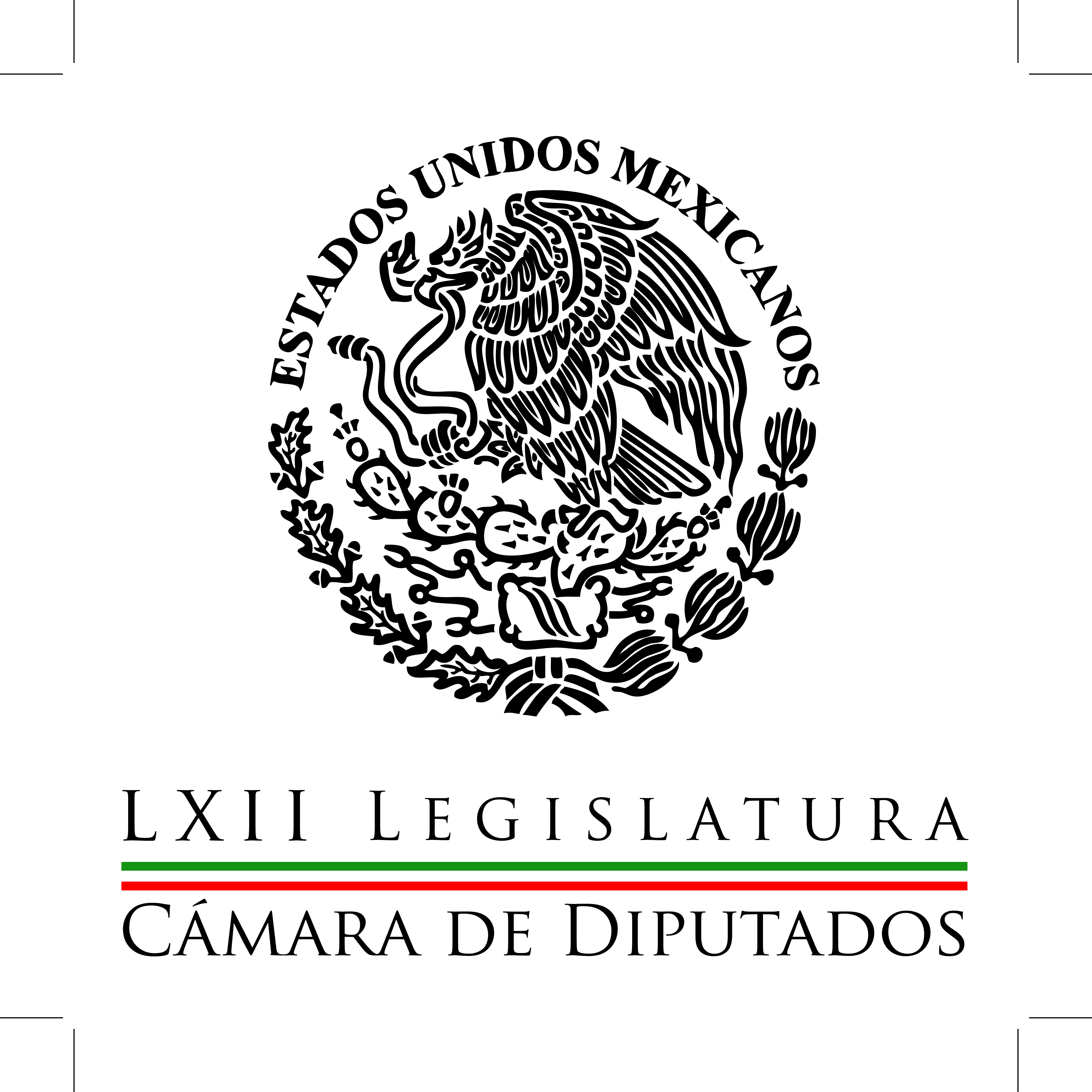 Carpeta InformativaPrimer CorteResumen: Insiste Aureoles en que la Cámara deber ir a periodo extraordinarioPiden diputados federales juicio justo para ReynaAlistan diputados sesión solemne para conmemorar defensa de VeracruzDiputados esperan que hoy comparezca Joel OrtegaUrgen diputados más apoyo para trabajadores de Mexicana08 de abril de 2014TEMA(S): Trabajo Legislativo FECHA: 08/04/14HORA: 00:00NOTICIERO: MVS NoticiasEMISIÓN: Primer CorteESTACION: OnlineGRUPO: MVS0Insiste Aureoles en que la Cámara deber ir a periodo extraordinarioEl presidente de la Junta de Coordinación Política de la Cámara de Diputados, Silvano Aureoles, insistió en que no solo es conveniente, sino necesario abrir un periodo extraordinario de sesiones, para sacar adelante las leyes secundarias pendientes.Pese a la posición en contra del Partido Revolucionario Institucional (PRI) a abrir un espacio más de trabajo, una vez finalizado el actual periodo ordinario, el diputado Aureoles Conejo señaló que el tiempo le dará la razón y en cuanto más se acerque el 30 de abril, se abrirá la posibilidad de ir a trabajos extra.Recalcó que los plazos legales apremian a aprobar antes del fin del presente periodo, las leyes secundarias en materia político-electoral.También están en puerta las leyes secundarias en telecomunicaciones y en cuanto al tema energético, aún no se sabe en qué momento serán enviadas las propuestas del Ejecutivo Federal, refirió.Asimismo, dio a conocer que esta semana, en San Lázaro habrá tres sesiones ordinarias, con el fin de desahogar otros temas enlistados para discusión en el Pleno.El miércoles 9 de abril se analizará en el Pleno la minuta del Senado sobre la iniciativa ciudadana y la iniciativa preferente. Para ello, este martes será turnada a la Comisión de Gobernación, para que dicha instancia a su vez la turne a la Mesa Directiva y se cumplan los trámites correspondientes, indicó.El también coordinador de la fracción parlamentaria del Partido de la Revolución Democrática (PRD), agregó que a petición de una legisladora, el área de Protección Civil revisará las condiciones estructurales de las celosías que rodean las fachadas de los edificios del complejo parlamentario, a fin de corroborar si son seguras o requieren un refuerzo.Asimismo, en la sesión ordinaria de este martes 8 de abril, se abordará el tema del autismo como parte de la agenda política del día.De igual modo, notificó del cambio de fecha de la Reunión Interparlamentaria México-España, de los días 12 y 13 de junio, para realizarse los días 19 y 20 de junio de 2014. La sede será San Miguel de Allende; en tanto que se tiene prevista una sesión solemne el próximo 22 de abril, a fin de conmemorar el aniversario de los “defensores de Veracruz”, ceremonia a la que asistirá el titular de la Secretaría de Marina (SEMAR). ys/m.TEMA(S): Trabajo Legislativo FECHA: 08/04/14HORA: 00:00NOTICIERO: MVS NoticiasEMISIÓN: Primer CorteESTACION: OnlineGRUPO: MVS0Piden diputados federales juicio justo para ReynaTras la detención y arraigo del Secretario de Gobierno de Michoacán, Jesús Reyna, quién es investigado por sus presuntos nexos con Los Caballeros Templarios, el presidente de la Junta de Coordinación Política de la Cámara de Diputados, Silvano Aureoles, pidió no hacer juicios a priori sobre la responsabilidad del funcionario.Las investigaciones deben llegar a fondo, sin violentar su derecho al debido proceso, indicó el legislador.Aureoles Conejo insistió en que la autoridad debe actuar conforme a derecho, llegar a las últimas consecuencias y los actores políticos no pueden juzgar antes de que las investigaciones den resultados.Al manifestar que ni siquiera es conveniente entrar al terreno del análisis de sí la detención del funcionario se debió a problemas con el gobernador Vallejo, advirtió que de ser así, el escenario sería de cobro de facturas y ajuste de cuentas "muy peligroso".Manifestó que en Michoacán ya  hay muchos rumores, dudas y sospechas sobre la presunta relación entre funcionarios del gobierno local y organizaciones delictivas, como las entrevistas que en su momento ofrecieron la senadora del Partido Acción Nacional (PAN), Luisa María Calderón o el líder de las autodefensas de Tepalcatepec, José Manuel Mireles.Por ello no se puede entrar en discusiones que generan confusión y que se sustentan en información periodística, pero sin pruebas fehacientes."Lo vimos aquí antier con lo, o no sé qué día, con este asunto de la posible red de trata en el Distrito Federal. Fue una investigación periodística, pero tiene que haber la investigación judicial para que se deslinden las responsabilidades y se aplique la ley a quienes la hayan violentado", demandó.De modo que las indagatorias deben llegar "tope a donde tope", para ponerle fin a la impunidad"Estos dimes y diretes, estos hechos ciertos o no ciertos, le han hecho un daño al estado de Michoacán, muy grande. A los michoacanos nos ha golpeado terriblemente esta incertidumbre, esta duda de si hay una división clara entre quienes violentan la ley y quiénes son los responsables de aplicarla y cumplirla o cumplirla y aplicarla", sentenció.En cuanto a un posible nuevo Michoacanazo, el legislador perredista aceptó que sus paisanos están "un poco ciscados" porque el sexenio anterior "se la pasaban arraigando a todo el mundo" y al final de cuentas no hubo pruebas contra los señalados."Si no hay elementos para la presentación y arraigo del ex Secretario de Gobierno, se va a presentar a la especulación de que hubo acuerdos y que finalmente decidieron nos procesarlo, va a quedar una nube de dudas que, insisto, en nada ayuda", y es por ello que se requiere una investigación profesional, recalcó.Por su parte, la diputada federal del Partido del Trabajo (PT), Lilia Aguilar, pidió que las investigaciones contra Reyna no sean utilizadas para  deslindar de la crisis en ese estado al gobernador Fausto Vallejo y "limpiarle la cara".El coordinador del Movimiento Ciudadano (MC), Ricardo Monreal, también se pronunció a favor de que la Procuraduría General de la República (PGR)   actúe con sumo cuidado, porque se corre el riesgo de caer en un “Michoacanazo 2”.Monreal Ávila lamentó que el territorio michoacano siga siendo "el laboratorio de experimentos político-policiacos-electorales" del Gobierno Federal.Al recalcar que Reyna también fue gobernador, aunque interino, el legislador de izquierda expuso que "debería actuarse con gran cautela y con apego al debido proceso, porque se corre el riesgo de estar ante un Michoacanazo Dos. El arraigo al que está sometido huele a eso; es decir, al retorno de las prácticas del gobierno pasado, donde primero se arraiga y después se integra la averiguación. Ojalá sea un caso sólido y no la primera de una serie de pifias jurídico-políticas", expresó.El ex gobernador de Zacatecas agregó que sin ofender a nadie,  se debe dar el beneficio de la duda al funcionario, aunque ello no significa que se aliente la impunidad.Aunado a ello, puntualizó que es riesgoso desarmar a las autodefensas cuando los grupos del crimen organizado no han sido abatidos y el Estado no garantiza seguridad, porque ello podría descomponer aún más el estado de cosas en Michoacán. ys/m.TEMA(S): Trabajo Legislativo FECHA: 08/04/14HORA: 00:00NOTICIERO: MVS NoticiasEMISIÓN: Primer CorteESTACION: OnlineGRUPO: MVS0Alistan diputados sesión solemne para conmemorar defensa de VeracruzEl 22 de abril próximo se llevará a cabo en la Cámara de Diputados una sesión solemne a la que asistirá el titular de la Secretaría de Marina (Semar), Vidal Francisco Soberón Sanz, informó el presidente de la Junta de Coordinación Política (Jucopo), Silvano Aureoles Conejo.El también coordinador del PRD precisó que la sesión solemne se realizará para conmemorar el aniversario de la defensa del Puerto de Veracruz, la cual ocurrió en 1914 ante la ocupación estadounidense.El secretario de la Defensa Nacional, Salvador Cienfuegos Zepeda, asistió en noviembre pasado, a la ceremonia para conmemorar en la Cámara de Diputados los 100 años del Ejército Mexicano.En conferencia de prensa, el también coordinador de los diputados del Partido de la Revolución Democrática (PRD) detalló la agenda legislativa de los próximos días e informó que esta semana habrá sesiones martes, miércoles y jueves, con el fin de desahogar los asuntos pendientes, de manera previa a la Semana Santa.“Mañana (martes) tendremos agenda política por el Día Internacional sobre el Autismo”, detalló al dar los pormenores de los temas acordados en la Jucopo, por lo que a petición de una diputada el área de protección civil hará una revisión minuciosa sobre la fortaleza que tienen estas estructuras en el interior de la Cámara para evitar riesgos.Informó que también se realizará la reunión interparlamentaria México-España, a celebrarse los próximos 19 y 20 de junio en San Miguel de Allende, Guanajuato.El legislador perredista expuso que el próximo miércoles se discutirá en el pleno la minuta que regresó el Senado sobre iniciativa ciudadana.“Es la ley reglamentaria de la reforma constitucional en la materia, el Senado le hizo algunos ajustes y la regresó, mañana la vamos a turnar a la Comisión de Gobernación, para que el miércoles tengamos ya en el pleno el dictamen de la Comisión, dispensarle los trámites, someterla a discusión y votación en su caso”, concluyó. ys/m.TEMA(S): Trabajo LegislativoFECHA: 08/04/14HORA: 06:11NOTICIERO: Formato 21EMISIÓN: Primer CorteESTACION: 790 AMGRUPO: Radio Centro0Diputados esperan que hoy comparezca Joel OrtegaAntonio Guzmán, reportero: Este martes comparece ante la Comisión del DF de la Cámara de Diputados el director del Metro, Joel Ortega Cuevas, para informar sobre el destino de siete mil millones de pesos del Presupuesto de Egresos de la Federación en la construcción de la Línea 12 del Metro.A través de un comunicado la Comisión del Distrito Federal de la Cámara baja recordó que desde el pasado 12 de marzo el gobierno capitalino anunció la suspensión del servicio en 11 estaciones de la llamada Línea Dorada del Metro al descubrirse una serie de deficiencias en la construcción del tramo elevado.El secretario de la Comisión del DF, de la Cámara baja, Jorge Sotomayor, dijo que su bancada del PAN hará un fuerte extrañamiento al director del Metro, Joel Ortega, para que restablezca el servicio lo más pronto posible en esas 11 estaciones, pues son evidentes las molestias que diariamente tienen que soportar los miles de usuarios de más bajos recursos en el Distrito Federal.Asimismo, dijo que la ciudadanía y el presupuesto público del GDF no deben cargar ni destinar un centavo más para la corrección de los trabajos en la Línea Dorada del Metro y dijo que estará atento para conocer quién o qué entidades privadas resolverán los daños y los costos hasta el restablecimiento total del servicio en esa Línea del Metro. Duración 2’14’’, nbsg/m.TEMA(S): Trabajo Legislativo FECHA: 08/04/14HORA: 00:00NOTICIERO: MVS NoticiasEMISIÓN: Primer CorteESTACION: OnlineGRUPO: MVS0Urgen diputados más apoyo para trabajadores de MexicanaDiputados del Partido del Trabajo (PT) y de Movimiento Ciudadano manifestaron su apoyo a los trabajadores de la empresa aérea Mexicana de Aviación, luego que se anunciara la quiebra de dicha aerolínea.Mexicana de Aviación dejó de operar en agosto de 2010 por problemas financieros y se recurrió a un concurso mercantil en un intento por evitar la quiebra, que finalmente fue declarada el 3 de abril por el Juzgado 11 de Distrito en Materia Civil.La diputada petista Lilia Aguilar Gil señaló la necesidad de que la Secretaría del Trabajo y Previsión Social (STPS) informe qué procederá con los trabajadores de la empresa, una vez que se efectúe la disolución de sus activos.En rueda de prensa, opinó que la declaración de bancarrota “demuestra la selectividad con la que el gobierno opera para la protección de trabajadores, específicamente si comparamos el caso de Mexicana con el caso de Oceanografía”.También en conferencia de prensa, el coordinador de Movimiento Ciudadano, Ricardo Monreal Ávila, manifestó su respaldo a los trabajadores de Mexicana de Aviación y pidió al gobierno federal rescatar a la empresa.“Exigimos al gobierno brinde todo el respaldo y pueda rescatar a la empresa, porque ha sido capaz de rescatar la banca, las carreteras y Oceanografía; creo que Mexicana merece mayor atención del gobierno”, consideró.También el vicecoordinador de esa fuerza política en San Lázaro, Ricardo Mejía Berdeja, afirmó que la quiebra de la aerolínea afecta a trabajadores y a usuarios “que también sufren de la salida de la competencia y han tenido que pagar tarifas más caras, de hasta 40 por ciento más arriba”.A su parecer, el gobierno tiene que ser solidario con los trabajadores, además de emprender acciones para mejorar el servicio en el país. ys/m.INFORMACIÓN GENERALTEMA(S): Información GeneralFECHA: 08/04/14HORA: 06:41NOTICIERO: Fórmula Detrás de la NoticiaEMISIÓN: Primer CorteESTACION: 104.1 FMGRUPO: Fórmula0Alejandra Barrales: Declaración de quiebra de Mexicana de AviaciónRicardo Rocha (RR), conductor: Ahora, de viva voz la senadora de la República, Alejandra Barrales, secretaria de la Comisión del Trabajo y Previsión Social del propio Senado, y quien fuera lideresa muy respetable, muy aguerrida, por cierto, en defensa de sus agremiados en su momento, de los sobrecargos de este país. Muchas gracias, Alejandra por estar con nosotros. Conoces bien este tema.Alejandra Barrales (AB), senadora: Hola. Buen día. Claro que sí, que conocemos. RR: Porque volaste mucho tiempo. AB: Así es, muchos años. RR: Bueno, no muchos, no muchos porque eres muy joven, bueno. ¿Cuál, tu lectura a la declaración de quiebra de Mexicana de Aviación? ¿Es el último capítulo, termina justa o injustamente esta historia?AB: Bueno, yo he comentado que es muy lamentable saber o confirmar que se decrete esta quiebra. Una mala señal de este gobierno por varias razones. Una muy importante, siempre se tuvo la posibilidad de volver a echar a andar a Mexicana de Aviación es un compromiso que adquirió el presidente Peña, cuando estuvo en campaña. Dijo abiertamente que buscaría echar a andar de nueva cuenta a Mexicana. No hubo un solo intento de eso a lo largo de esta gestión, de este sexenio que inició.Y no solamente eso, sino que se dejó en absoluta indefensión a los trabajadores. Apenas hace menos de un mes se conoce de una denuncia después de muchísimo tiempo, una orden de aprehensión en contra de Gastón Azcárraga, responsable directo de lo que le suceda la empresa. Y bueno, esta orden de aprehensión no se ha cumplido, no se ha ejecutado y hoy, se decrete la quiebra de esta empresa. No hay voluntad de rescatar las fuentes de empleo, pero lo que nos preocupa también es la parte que sigue.Lo que sigue en una quiebra legalmente, es la venta de los activos para poder cubrir los adeudos con los trabajadores, después con la lista de acreedores que tenga la empresa. Pero nos preocupa lo que suceda con activos de Mexicana, porque es un hecho que, además de que la empresa cuenta con varias activos, llama la atención lo que tiene que ver con el centro de capacitación más moderno, más reconocido es más rentable de América Latina, es el centro de capacitación de mexicana, el MRO.RR: ¿Qué es lo que más vale de Mexicana? ¿Cuántos de los aviones de mexicana tienen todavía un valor comercial importante y en cuánto se puede trazar este centro del que tú nos hablas?AB: Bueno, en realidad está confirmado, está valuado que lo más importante, lo más valioso de Mexicana está en este momento en ese centro de capacitación, que por cierto, no ha parado operaciones desde que inició en un esquema atípico de esta figura mercantil en la que entró Mexicana.Eso es de lo más rentable. Hoy tiene una valoración de 100 millones de dólares. Hace algunos meses después llegó a alcanzar casi los 200 millones de dólares, nos preocupa que se pretenda, como se ha hecho con muchos activos del gobierno, que se pretenda obsequiarle este centro de capacitación a algún nuevo empresario o a algún empresario ya en el país.RR: Una venta, no de garage sino de hangar. AB: Pues venta de esas que hemos oído muchas veces, que supuestamente son para rescatar trabajadores y en realidad terminan siendo obsequios para hacer un nuevo empresario o bueno, para compensar algún empresario ya existente. Y la otra parte importante es que todo mundo sabe, es que Mexicana vale más por sus rutas, más por sus tiempos y los espacios que tiene o tenía ganados desde hace muchos años que por los propios aviones. La mayoría de los aviones son arrendados, la mayoría de los aviones son rentados; muy pocos son propiedad, menos de 10 aviones son propiedad de la aerolínea.RR: Las rutas y los posicionamientos de Mexicana en aeropuertos todavía los podemos ver, ahí están.AB: Sí, claro, esos son los más importantes. Cada vez más reducidos, cada vez entran otras aerolíneas justificando que no hay quién opere esas rutas. Y eso es parte de lo que hoy por hoy tiene mayor validez o mayor valor como Mexicana de Aviación.RR: No sé si por ahora, bueno, sé que se van a reunir con líderes sindicales de Mexicana, una comisión de senadores. ¿Cuál, el propósito a estas alturas? Si es así. Confírmanos.AB: Sí, efectivamente. Está el interés, ellos nos lo han solicitado y por supuesto, que en el Senado tenemos interés en apoyar desde hace tiempo, lo hemos planteado este caso. Y la idea es reunirnos con los dirigentes para dos temas, los objetivos fundamentales. El más importante, es garantizar que se respeten los derechos de los trabajadores ante esta quiebra que se ha decretado, que es a ellos a los que les corresponde llevar mano en el pago de sus adeudos o en la recuperación de sus adeudos.Y después, lo que tiene que ver con los activos de Mexicana, que va encaminado a lo mismo, que no se quiera pretextos o so pretexto de la quiebra que no se quiera activos, que no siquiera malbaratar, que no sea pretexto, pues, para ahora sí argumentar que urge resolverle a los trabajadores y que por eso, se va a rematar un centro de capacitación o algún otro activo de Mexicana. Entonces, es parte de lo que queremos hacer.Y lo otro, se acompañarles en una propuesta, en una decisión que han tomado los sindicatos, que es impugnar la resolución del juez contra esta quiebra.RR: Sabemos que estos asuntos o este asunto de Mexicana es especialmente sensible para ti. Este espacio se queda abierto, y lo sabes.AB: Muchas gracias. Sí, claro, es un tema al que hay que poner la atención porque hoy se trata de ocho mil trabajadores. El antecedente no es positivo para la clase trabajadora del país. Vamos estar alertas para tratar de que estén lo menos lastimados posibles después de decretarse esta quiebra.RR: Gracias. Gracias, Alejandro Barrales, senadora de la República, secretaria de la Comisión de Trabajo y Previsión Social del propio Senado. Hasta pronto.AB: Buen día. Saludos al auditorio. Duración 6’44’’, nbsg/m. TEMA(S): Trabajo LegislativoFECHA: 07/04/14HORA: 6:11NOTICIERO: Fórmula Detrás de la Noticia EMISIÓN: Primero CorteESTACION: 104.1 FM GRUPO: Fórmula 0Entrevista Jesús Cantú: El nuevo INEEntrevista vía telefónica, Jesús Cantú, exconsejero del IFE, habló sobre el nuevo INE. Dijo que la designación de los integrantes del Consejo General se partidizó, se dieron cuotas evidentemente entre las tres fuerzas políticas, dijo que entre los priistas el que destaca es Marco Antonio Baños, pero también la magistrada Favela, entre los panistas Arturo Sánchez, de los perredistas claramente Javier Santiago y Ciro Murayama, y así todos tienen algún tipo de marca. Sobre Lorenzo Córdova dijo que se debe recordar que entró en noviembre al IFE propuesto por el PRD, cuando entró María Marván por el PAN y Sergio García por el PRI. Dijo que ahora el PRI tuvo que ceder la presidencia, y el PAN no tenía candidato en la quinteta que se propuso, aunque tenía tres de los cinco. Lo que distorsiona el sentido de un Consejo General ciudadanizado. La fortaleza pese a esto es que llegaron los consejeros con el acuerdo de los tres partidos más fuertes de México, tomando en cuenta que se acerca el 2015, cuando se realizarán las elecciones en junio, en 17 entidades, en nueve de ellos habrá elecciones de gobernador, por lo que las campañas empezarán los procesos en los partidos desde noviembre, por lo que el tiempo para trabajar del INE están acotados. Entre el trabajo del INE estará designar a los 32 consejos estatales y el Senado designará a los integrantes de los órganos jurisdiccionales. Comentó que con estos tiempos tan acotados ya no estarán listas las tres leyes que están consideradas en la reforma constitucional; la Ley General de Procedimientos Electorales, la Ley de Partidos y la Ley Reglamentaria del 134, porque ni siquiera se han presentado en el Congreso y el Congreso está atorado en otras discusiones, por esto es muy difícil que estén listas para el 30 de abril. Indicó que la mayor parte se podría tratar de actuar de conformidad con lo que está vigente; sin embargo lo primero que se debe hacer es la integración de los tribunales y consejos electorales por lo menos en las entidades donde habrá elecciones para gobernador, ya que están indefinidos. Ma.m. TEMA(S): Trabajo LegislativoFECHA: 08/04/14HORA: 5:45NOTICIERO: En los Tiempos de la Radio EMISIÓN: Primero CorteESTACION: 103.3 FM GRUPO: Fórmula 0Leopoldo Mendívil: Abuso de poderLeopoldo Mendívil, colaborador: Quiero confesarles que hace una semana, el miércoles pasado, pensé al revés. Ese día pedí al presidente de la Suprema Corte de Justicia de la Nación la recomposición en la aplicación de la justicia, cosa que obviamente es competencia del Poder Judicial, claro, con el apoyo y la determinación del Legislativo, atrayendo los últimos casos presentados principalmente en materia de amparo, de cuántos fueron víctimas de la exprocuradora general, Marisela Morales Ibañez, y bueno, aquellos que han tenido la posibilidad de darlo a conocer en los medios y los que todavía no lo hacen, que lo hagan también, ¿no? El asunto resultó al revés, pero yo creo que fue bueno porque se trata de que el Poder Legislativo representado por el senador Omar Fayad, el jueves pasado dio a conocer qué pues había que reacomodar las legislaciones contra el crimen organizado y el código penal federal a efecto de eliminar el trastrocamiento que de ella se hizo en la última administración del Poder Ejecutivo, o sea, el gobierno de Felipe Calderón. Y tal vez, como les digo, haya sido mejor así porque de esta manera pues el Poder Judicial simplemente va a aplicar las modificaciones legales determinadas por el Legislativo para operar los cambios que acaben con el abuso inaudito en que se incurrió durante el gobierno de Calderón con esas dos legislaciones que les he comentado y que fueron convertidas en instrumentos de campaña electoral con la fallida intención, por fortuna, de asegurar la permanencia en el poder de su camarilla panista. 2’ 00”, Ma.m. TEMA(S): Información GeneralFECHA: 08/04/14HORA: 06:28NOTICIERO: En los Tiempos de la RadioEMISIÓN: Primer CorteESTACION: 103.3 FMGRUPO: Fórmula0Joaquín López-Dóriga: Comparece Mario Alberto Lezama ante la ALDFJoaquín López-Dóriga, colaborador: Después de un mes de tener detenida la Línea 12 del Metro en forma parcial, lo que afecta a más de cuatro millones de personas, veo que compareció ante la Asamblea Legislativa el señor Mario Alberto Lezama, representante del consorcio certificador de la Línea 12 integrado por varias firmas.Al comparecer ante esa comisión de la Asamblea Legislativa, el señor Lezama, a nombre del consorcio certificador del a Línea 12, habló de por qué dio el visto bueno conociendo una serie de fallas en cuanto al desgaste ondulatorio de las vías y su nivel de deterioro.De nuevo citó el caso de los trenes arrendados por la anterior administración del Metro a la española CAF, cuando a decir del consorcio ICA-Carso-Alstom no eran compatibles con las vías.La respuesta fue de que él no estaba al tanto, pero a esto, el representante de CAF, dijo que los trenes sí eran compatibles.Total que después de más de un mes se sigue discutiendo ¿qué es lo que era incompatible en la Línea 12 del Metro, si las vías que construyó el consorcio ICA-Carso Alstom o los trenes que rentó el Gobierno del Distrito Federal? Y en eso estamos atorados nosotros en la discusión y casi medio millón de personas al día en su vida cotidiana. Duración 22’’, nbsg/m. TEMA(S): Información GeneralFECHA: 08/04/14HORA: 06:49NOTICIERO: En los Tiempos de la RadioEMISIÓN: Primer CorteESTACION: 103.3 FMGRUPO: MVS Comunicaciones0Carlos Alberto Martínez: Fraudes cometidos por Oceanografía a bancos nacionales e internacionalesCarlos Alberto Martínez, colaborador: Cuando la banca en el país decía tener como objetivos abrir más créditos a los ciudadanos, los fraudes cometidos por Oceanografía a bancos nacionales e internacionales abren un capítulo para evitar que ocurra nuevamente un desfalco contra instituciones crediticias que posteriormente desemboca en una crisis de credibilidad en el principal sector del sistema financiero, que son los bancos.Antes de pensar en la bancarización y la apertura de créditos baratos, los banqueros se verán obligados a reforzar sus protocolos de seguridad y ello puede detener por algún tiempo el otorgamiento de créditos, cuando nos hacen mucha falta.La tarea conjunta de la banca y el gobierno es trabajar en un objetivo común: Inhibir la desocupación y fortalecer a empresas para desactivar el comercio informal, que se ha convertido en un lastre y freno al desarrollo económico.Los bancos han mantenido una imagen negativa socialmente, hay que decirlo, se les relaciona con prestación de servicios financieros costosos, con la falta de crédito y la poca atención a la mayoría de la sociedad.Ahora el tema de la defraudación a instituciones bancarias debe ayudar a reflexionar para contar con más controles internos en los bancos y cada institución crediticia debe preocuparse por establecer controles que le impida ser defraudada.Así que, por blindar sus medidas antifraude, de nueva cuenta este sector se convierte en blanco fácil de crítica social, política y financiera.La banca del país ha sufrido severos cambios en los últimos diez años, desde la llegada de capital 100 por ciento privado y extranjero a México, hasta las fusiones entre las propias entidades, incluso la Reforma Financiera no asegura que se eviten fraudes ni que la competencia sea más sana entre los integrantes de esta industria financiera.Asimismo, existe el reto de superar que los seis bancos más grandes del país controlen alrededor del 90 por ciento del volumen total de operaciones en la red de pagos con tarjetas de crédito o débito, además de contar con la mayor parte de la infraestructura para operar esta red, y por lo tanto tener prácticas oligopólicas. Duración 2’23’’, nbsg/m. TEMA(S): Trabajo LegislativoFECHA: 07/04/14HORA: 8:39NOTICIERO: En los Tiempos de la Radio EMISIÓN: Primero CorteESTACION: 103.3 FM GRUPO: Fórmula 0PGJDF, sin denuncias directas contra ex líder del PRI-DFEl procurador de Justicia del Distrito Federal, Rodolfo Ríos Garza, dijo que hasta el momento no existen denuncias directas contra el ex presidente del PRI local, Cuauhtémoc Gutiérrez, acusado de contratar a mujeres como prostitutas y tenerlas en la nómina del partido.En entrevista radiofónica con Ciro Gómez Leyva, el procurador capitalino reconoció que en el caso del ex dirigente priista hay "mucha presión social" y se comprometió a realizar una investigación seria."No se han presentado a declarar ninguna de las presuntas víctimas", dijo Ríos Garza.Ayer, la Procuraduría General de Justicia del Distrito Federal solicitó al PRI capitalino la lista de sus empleados para citar a declarar a los que corresponda, como parte de la investigación contra Cuauhtémoc Gutiérrez de la Torre.El procurador Rodolfo Ríos explicó que con esta medida buscan encontrar a mujeres con el perfil descrito en el reportaje difundido la semana pasada en MVS Radio, en el que una reportera solicitó trabajo como edecán en el PRI-DF."Buscar que sean mujeres que hayan podido ser contratadas, de determinada edad, son factores que se toman en cuenta para llamar a las personas a declarar para ver si tienen algo que ver en el caso", dijo.Explicó que la averiguación previa está iniciada y que es preciso esperar para determinar el tipo de delito por el que se podría actuar contra Gutiérrez de la Torre."Hay que ser cuidadoso y responsable como lo hemos sido, en la Procuraduría General de Justicia del DF no podemos no prejuzgar. Habría que ver los indicios que tengamos, los elementos, nosotros somos muy profesionales, lo hemos hecho toda la administración", afirmó. Ma.m TEMA(S): Información General FECHA: 08/04/14HORA: 00:00NOTICIERO: MVS NoticiasEMISIÓN: Primer CorteESTACION: OnlineGRUPO: MVS0Presenta Jesús Reyna demanda de amparo contra el arraigoEl ex gobernador interino de Michoacán y Secretario de Gobierno en dicha entidad hasta el pasado viernes, José Jesús Reyna García, presentó una demanda de amparo en contra del arraigo domiciliario y de su posible consignación ante un juez federal, según los estrados electrónicos del Consejo de la Judicatura Federal.   El juicio de garantías admitido por el Juez Décimo de Distrito de Amparo en Materia Penal del Distrito Federal, Gilberto Romero Guzmán, también busca impedir que la Procuraduría General de la República (PGR) congele los bienes del político priista, sin que se haya resuelto hasta la revocación o la suspensión de alguna de estas medidas. ys/m.Carpeta InformativaSegundo CorteResumen: González Morfín da su voto de confianza a la PGR en caso ReynaPide diputada del PRD destitución de Ortega por caso L12Roberto López Suárez: Descarta intervención del PRD en la vida interna del PRIJorge Alcocer: Presunta red de prostitución en el PRI-DFPanistas defenderán derechos de usuarios de telecomunicaciones: AdameProtestan por Telecom en SenadoComisiones del Senado recibirán observaciones de OCDE a Ley TelecomSenadores proponen tipificar cobro de derecho de piso como delitoJesús Reyna se reunió con "La Tuta": Murillo KaramAlfonso Navarrete: Quiebra de Mexicana de Aviación08 de abril de 2014TEMA(S): Trabajo Legislativo FECHA: 08/04/14HORA: 13:45NOTICIERO: ExcélsiorEMISIÓN: Segundo CorteESTACION: OnlineGRUPO: Imagen0González Morfín da su voto de confianza a la PGR en caso ReynaEl presidente de la Mesa Directiva de la Cámara de Diputados, José González Morfín, otorgó el voto de confianza a la Procuraduría General de la República (PGR) en torno a las investigaciones que se siguen en contra de Jesús Reyna García, ex gobernador interino y ex secretario de gobierno de Michoacán por sus presuntos nexos con el crimen organizado.Entrevistado de manera previa a la sesión de este martes en San Lázaro, el diputado presidente manifestó su expectativa de que las indagatorias se lleven a cabo de manera exhaustiva e imparcial y hasta las últimas consecuencias.Hay que confiar en las instituciones. Por eso decía yo que finalmente no debe haber impunidad para nadie, que no debe haber en estos casos colores partidistas, que el tema de Michoacán es un tema muy serio y que se debe de castigar a todo el que haya tenido algún tipo de responsabilidad o vínculos con el crimen organizado y más si son autoridades porque creo que ahí la responsabilidad es mayor”, subrayó. Al abundar en el tema, el legislador panista subrayó que el órgano de procuración de justicia está realizando su trabajo y de los avances mantiene informada a la ciudadanía; al resaltar que incluso ha adelantado que eventualmente podrían surgir otros implicados, llamó a no especular más en un tema de tal relevancia.Asimismo, al cuestionársele sobre el impacto que, el hecho podría generar en perjuicio de algún partido y en beneficio de sus adversarios políticos, de cara  a los procesos electorales de 2015,  González Morfín consideró que lo que realmente podría dañar no sólo a un instituto político sino a la sociedad en general, sería un eventual caso de impunidad .Creo que lo que conviene al país y a los partidos políticos y a todo mundo es que no haya impunidad para nadie. Creo que, finalmente si se comprueba que alguien tiene algún tipo de responsabilidad debe de pagar  por ella y en la medida que no haya impunidad, creo que el país es el que sale beneficiado y pues todos sus actores, todas sus instituciones pues recuperan la credibilidad”, concluyó. ys/m.TEMA(S): Trabajo LegislativoFECHA: 08/04/14HORA: 09:09NOTICIERO: El Universal.comEMISIÓN: Segundo  CorteESTACION: OnlineGRUPO: El Universal0Ortega comparece ante Diputados por Línea 12 del MetroRedacción: El director del Servicio de Transporte Público (STC) Metro, Joel Ortega, se encuentra en la Cámara de Diputados, donde comparece para explicar el cierre y las anomalías que presenta la Línea 12 del Metro.El funcionario capitalino se encuentra en la Comisión del Distrito Federal del Recinto de San Lázaro, donde destacó que en un sólo día se reventaron 147 sujetadores, de un total de 302. "Lo cual indica que la Línea está prácticamente 'flotando'", dijo.Ortega señaló que el STC denunció, previo al cierre del tramo elevado, un "bamboleo" en la Línea 12 del Metro.Al término de la intervención de Ortega, Carlos Augusto Morales López, del PRD, dijo que el cierre de la línea 12 del Metro deja ver la "sensibilidad" del Gobierno del Distrito Federal. Por su parte, Fernando Rodríguez Doval señaló que no es "ocioso" pedir una comparecencia como ésta, pues hay recursos federales involucrados en la Línea 12. El panista Jorge Francisco Sotomayor Chávez refutó la compra de trenes a la empresa CAF y señaló presuntas irregularidades en la adquisición y las bases de licitación de los trenes.  agb/mTEMA(S): Trabajo Legislativo FECHA: 08/04/14HORA: 13:30NOTICIERO: El UniversalEMISIÓN: Segundo Corte  ESTACION: onlineGRUPO: El Universal 0Pide diputada del PRD destitución de Ortega por caso L12La diputada federal del Partido de la Revolución Democrática (PRD), Yesenia Noloasco, consideró que el titular del Sistema de Transporte Colectivo (STC) Metro, Joel Ortega, es juez y parte en el caso de la Línea 12 del Metro por lo que pidió que se separe del cargo. Lo anterior, lo externó al final de la comparecencia del funcionario capitalino ante la Comisión del Distrito Federal en la Cámara de Diputados y fuera de micrófono pues no es miembro de dicha comisión. Sin embargo, no tuvo reacción por parte de Ortega. Al término de la comparecencia, Yesenia Nolasco, quien es legisladora federal por representación proporcional por parte del DF y es identificada con el Movimiento Progresista identificado al ex jefe de gobierno capitalino, Marcelo Ebrard, reiteró su petición de separación del cargo de Ortega. Otros legisladores locales del PRD como Roberto López consideró que es una posición a título personal pues si bien se ha discutido en el pleno del grupo parlamentario no es postura de los diputados federales pedir la destitución del algún funcionario, pero sí de que haya castigo si hay responsabilidades. De igual forma, el diputado federal del PAN, Jorge Sotomayor, rechazó que busquen la remoción de Ortega del cargo, pues cuando algún funcionario es destituido es más difícil que dé respuestas sobre su actuación. /gh/mTEMA(S): Información GeneralFECHA: 08/04/14HORA: 09:48NOTICIERO: Milenio.comEMISIÓN: Segundo  CorteESTACION: OnlineGRUPO: Milenio0Línea estaba mal desde antes de inaugurarse: OrtegaEl director del Sistema de Transporte Colectivo, Joel Ortega, aseguró que las fallas en la Línea 12 se conocían dos semanas antes de que fuera inaugurada mientras comparece ante la Comisión del Distrito Federal en la Cámara de Diputados.Ortega indicó que se hizo un estudio el 13 de octubre de 2012 en que se informó cuáles eran los puntos con problemas en la línea y cuáles operaban correctamente y en él se descubrió que había problemas en toda la línea.Sin embargo, el director del Metro en ese momento, Francisco Bojórquez, envió el estudio un día después de la inauguración de la línea, es decir, el 1 de noviembre de 2012.El director dijo que se sabía que había problemas en la calidad de los rieles, que habían sido contaminados con arena, y debían sustituirse. También que se registraban problemas de 'bamboleo' entre todas las estaciones, razones por las cuales los trenes no podían avanzar a la velocidad de diseño.Indicó que el problema mayor reside en la vía, en durmientes, tendido, calidad de la vía, cojinetes y es que solo en la parte elevada ha sido necesario el cambio de más de cuatro mil durmientes, mientras que en la parte subterránea solo se ha cambiado uno.Ortega Cuevas entregó un reporte de las fallas que motivaron el cierre de la mitad de las estaciones de la llamada Línea Dorada, y afirma que la medida de suspender el servicio se tomó para prevenir accidentes.Joel Ortega acude ante los diputados federales luego de haber ignorado una invitación inicial hecha hace tres semanas, y su comparecencia se da a casi un mes del cierre de 12 estaciones de la Línea 12.  agb/mTEMA(S): Trabajo LegislativoFECHA: 08/04/14HORA: 09:11NOTICIERO: Noticias MVSEMISIÓN: Segundo CorteESTACION: 102.5 FMGRUPO: MVS Comunicaciones0José Ángel Ávila: Presunta intervención del PRD en la vida interna del PRICarmen Aristegui (CA), conductora: Tal como lo comentaba Alcocer hace unos minutos, ayer presentamos la continuación de una conversación que sostuvimos el viernes con Armando Barajas Ruiz, consejero político nacional del PRI y consejero político del PRI en el DF.Barajas habló del caso Cuauhtémoc Gutiérrez de la Torre y además de hacer un "Mea culpa" como priista, digámoslo así, con la cara roja de vergüenza, creo que fue una frase que usó para despedirse de la conversación, también hizo alusiones directas, o directísimas respecto al papel que habría jugado Marcelo Ebrard, José Ángel Ávila y gente relacionada con la hoy senadora Alejandra Barrales.Voy a recuperar estos audios donde el consejero del PRI afirma que le ayudaron a Cuauhtémoc Gutiérrez de la Torre, desde el PRD a llegar a la presidencia del PRI, no digo más, mejor escuchemos lo que dijo este priista del Consejo Político Nacional.Y tenemos esta mañana en la línea telefónica a José Ángel Ávila, que fue secretario de Gobierno del DF, de diciembre de 2006 a abril de 2012, actualmente es diputado federal por el PRD y que es uno de los nombres aludidos por Barajas, escuchemos lo que ayer transmitimos y regresamos con José Ángel Ávila.(Inicia grabación de entrevista) Insert de Armando Barajas Ruiz (ABR), consejero político nacional del PRI y consejero político del PRI en el DF: "Amenazaba al Comité Ejecutivo Nacional con hacer presión con los supuestos seguidores, que al último se dieron cuenta que eran agrupaciones en el evento que hubo de su informe en el Monumento a la Revolución y que se lo digo muy claramente, fue apoyado, por, en ese momento, por el PRD a través del Jefe de Gobierno, que era Marcelo Ebrard Casaubón.CA: A ver, a ver, a ver, ¿Cómo, Cómo?, va de nuevo. ABR: A ver, en ese tiempo le dieron todas las facilidades a él. CA: ¿A Cuauhtémoc Gutiérrez de la Torre? ABR: A Cuauhtémoc Gutiérrez de la Torre le dieron todas las facilidades, no sé si el actual secretario de Gobierno ya estaba en funciones en ese momento, pero le dieron todas las facilidades para el acarreo y para poner los templetes, el sonido, las sillas, en el Monumento a la Revolución.CA: ¿El Gobierno del PRD? ABR: Así es. CA: ¿Y por qué?, ¿y para qué querría el PRD que llegara Gutiérrez de la Torre a la presidencia del PRI?ABR: Porque para ellos era más cómodo tener candidatos a modo con Cuauhtémoc, siendo una pieza clave para negociación y que no fuera a afectarles en la votación del PRD en las elecciones pasadas.ABR: Cuando yo impugné la convocatoria para que se eligiera la dirigencia del DF, el Tribunal Electoral del Distrito Federal, el 12 de agosto de 2011, me parece, da una resolución donde anulan esa convocatoria, pero la presión desde un día antes, y está en los medios informativos y está, era, en ese momento, la líder de la Asamblea Legislativa, en ese momento el secretario de Gobierno, que era José Ávila ante los magistrados del Tribunal.Al último, el presidente del Tribunal quedó muy, muy molesto porque cuatro de sus magistrados nos dieron la razón y anularon la elección.Entonces, desde ahí ya metía las manos el PRD a la vida interna del PRI en el Distrito Federal.CA: ¿Usted señala a José Ávila, que es el brazo derecho de Marcelo? ABR: Así es, así es. (Termina grabación de entrevista) CA: Así es, dice Barajas en esta conversación, José Ángel Ávila, gracias por estar aquí esta mañana, buenos días.José Ángel Ávila (JA), diputado PRD: Muy buenos días Carmen, me da mucho gusto saludarla, como siempre.CA: ¿Qué dice, diputado, de esta alusión tan directa que hace el Consejero Político del PRI sobre su persona?JAA: Me parece que es una situación que se deriva, tal vez de imprecisión en la memoria del señor Barajas, como ustedes pueden ver, al principio no sabía bien si el apoyo se había dado cuando yo era secretario de Gobierno o después, no lo sabía, pero al margen veo yo, quiero decirte que siempre hemos tenido, cuando hemos desarrollado una función pública, muy en alto de los principios que nos tienen en esto y cuando fui secretario de Gobierno, no fue la excepción.Teníamos, no sólo por disposición legal sino por razón lógica de la función que yo desempeñaba en el Gobierno de Marcelo Ebrard, la necesidad, la obligación de estar en contacto con los partidos políticos en diversas formas y para diversas causas, tal fue como en el caso del PRI en esa época en la que pasaron por dificultades serias para poder establecer su dirigencia.Yo sostuve una relación muy cercana con Jaime Aguilar Álvarez, que era el dirigente formal del PRI en el Distrito Federal durante todos esos años. Hasta que finalmente entiendo que en diciembre de 2012, ya siete, ocho meses después de que yo dejé el cargo es cuando finalmente Cuauhtémoc Gutiérrez de la Torre llega a la presidencia del PRI.Esa relación con los partidos, te digo, no sólo con el PRI pero también con el PRI, tenía que ver muchas veces con el hecho de que en los eventos, actos que ellos mismos organizaban, pues solicitaban autorización de parte del Gobierno y eventualmente algún tipo de apoyo como por ejemplo, y lo tengo muy claro porque lo hacía con frecuencia Jaime Aguilar Álvarez, nos solicitaba el apoyo de la fuerza pública para cuidar y dar seguridad a los asistentes a los eventos que hacían en las plazas públicas, en los parques, en los jardines.Hay que recordar que, en efecto, el PRI en el Distrito Federal para ese momento era un partido que representaba la cuarta fuerza política en la ciudad, tenía en la legislatura que corrió del 2009 a 2012, tenía siete diputados de los 66 que integran la Asamblea Legislativa.Pero aún así tenían eventos que los realizaban en las plazas públicas, en la calle, en algunos parques y entonces Jaime Aguilar Álvarez siempre acudía con nosotros y mediante escritos solicitaba el apoyo de facilidades para la instalación del templete, de las sillas, y por supuesto el Gobierno estaba dispuesto a proveerlo de este tipo de apoyo y de autorizaciones, como lo hacíamos también con el PAN, como lo hacíamos también con Movimiento Ciudadano, con el PT.CA: Pero una cosa, José Ángel, serían las autorizaciones para que lo hicieran...JAA: Así es. CA: Y la pregunta aquí es si el apoyo que ustedes daban al PRI y a los demás partidos en el DF como Gobierno en funciones incluía lo que dejó planteado Barajas...JAA: No. CA: Que ustedes ayudaban con el templete, con las sillas y las demás cuestiones ¿hasta dónde llegaba el apoyo del Gobierno?JAA: En absoluto, de ninguna manera, y hasta donde yo entiendo, Carmen, en la misma aseveración del señor Barajas es que brindamos facilidades, y eso es cierto, sí, autorización, incluso apoyo de la fuerza pública, pero en ningún momento había la disposición de ningún tipo de recurso, ni material, ni financiero y mucho menos humano del Gobierno de la ciudad que se pudiera canalizar al apoyo de ese ni de ninguno otro partido.CA: Leo textual, José Ángel, lo que dijo Barajas en esta transcripción que tengo aquí en mi mesa. Dice: "En ese tiempo le dieron todas las facilidades a Cuauhtémoc Gutiérrez, no sé si el actual secretario de Gobierno ya estaba en funciones en ese momento, pero les dieron todas las facilidades para el acarreo y para poner todo el templete, las sillas, el sonido en el Monumento a la Revolución."JAA: Ahí está, las facilidades, sí, en efecto. CA: ¿Para el acarreo? JAA: A raíz de una solicitud de autorización que se presenta por escrito y que el Gobierno de la ciudad resuelve atenderla. Respecto al acarreo, pues francamente no sé a qué se refiera, no sé si ese partido lo haga, si lo hicieron, pero en absoluto, por lo menos en la parte que a mí me toca informar por el periodo que fui secretario de Gobierno eso no sucedió, absoluta y categóricamente digo no.CA: Sobre el punto donde Barajas dice que estas facilidades que el Gobierno del DF le dio al PRI en ese momento, era porque más cómodo tener candidatos a modo con Cuauhtémoc siendo una pieza clave para la negociación que no fuera a afectarles en la votación en las elecciones pasadas, es lo que dijo Barajas, sobre ese punto ¿qué dice, José Ángel Ávila?JAA: Pues es una especulación personal que él deberá explicar, yo lo que le digo es que, como repito, el PRI en este momento y hasta la fecha no es una fuerza política que represente más allá del 10 por ciento de la presencia en la Asamblea Legislativa y no creo que merezca una consideración de esa naturaleza. Y por otro lado, nuestra función en el Gobierno, no es influir en la decisión de los electores ni mucho menos, nuestra función del Gobierno, fue hacer un buen Gobierno, cosa que sucedió; fue cumplir con la ciudadanía que eligió, al que era el jefe de Gobierno, cosa que sucedió también. Y esas fueron las mejores credenciales que produjeron un resultado electoral como el que todos sabemos, con el cual Miguel Ángel Mancera llegó a ganar, gracias justamente ese resultado y a ese trabajo.CA: Para cerrar esta conversación, José Ángel, Ávila,  me refiero a lo que Barajas planteó sobre una presunta intervención suya ante el Tribunal Electoral del DF, porque hubo quien impugnó la elección del PRI del DF, entre otros, Barajas y afirma que cuando se impugnó la convocatoria para elegir a la dirigencia en el tribunal electoral, tuvo una intervención por parte del Gobierno, y en específico, se refiere usted ante los magistrados del Tribunal, y que habría quedado el presidente del Tribunal muy molesto, porque cuatro de sus magistrados le dieron razón o la razón a quienes impugnaron y se anuló la elección. Y dice ahí, en ese capítulo, "se mostró cómo el PRD metía las manos en la interna del PRI. Es otra aseveración que Barajas hace, de la cual le pregunto qué dice.JAA: También es falso, por supuesto. De ninguna manera, nunca ni en ese caso, ni en ningún otro de los que se desarrollaron, en esos cinco años y meses que fui secretario de Gobierno, intervine de ninguna forma con el Tribunal Electoral del Distrito Federal. Es muy fácil hacer aseveraciones sin tener nuestro elemento que permita demostrar el dicho. Pero me parece que no fue tampoco la intención, llegar a generar una información falsa. Simplemente hay una tendencia natural a decir que las cosas sucedieron por cosas ajenas a la voluntad del que lo dice.La prueba está en que ganaron esos juicios. Y no fue uno fueron, en esos años, el PRI se debatió en muchísimas formas para tratar de obtener su dirigencia del Distrito Federal y no lo logró durante cuatro años, por no sé cuántos, pero habrán sido de siete, ocho, nueve juicios. Y finalmente, el Tribunal resolvió, a fin de cuentas, fue Tribunal Federal, fue el Tribunal Electoral del Poder Judicial de la Federación. Y a raíz de eso, es que el PRI resuelve a hacer sus elecciones, el PRI resuelve hacer ganador a Cuauhtémoc Gutiérrez de la Torre.Y el PRI es el que resuelve su vida interna y determina quién es su presidente. De modo tal, que es absolutamente falso que el mismo servidor ni ningún otro funcionario del Gobierno de la ciudad hayamos intervenido ni directa ni indirectamente en la vida interna del PRI.CA: Pues, José Ángel Ávila, gracias por tomar esta comunicación, actual diputado federal por el PRD y ex secretario de Gobierno del Distrito Federal. Gracias por esta comunicación y estamos al habla.JAA: A sus órdenes, como siempre. CA: Gracias y buenos días. Con esta reacción sobre lo que dijo Barajas en este programa. Está otra parte, que después de la cosa presentamos, que es la alusión que hace la hoy senadora Alejandra Barrales. Hay también una réplica como un espacio para reaccionar sobre el tema por parte de Roberto López Suárez. López Suárez fue secretario técnico de Alejandra Barrales en la Asamblea Legislativa y actual diputado federal por el PRD, los aludidos directamente por Barajas el consejero político del PRD, perdone usted del PRI. Sin embargo, Roberto López Suárez se siente aludido de alguna manera y tendrá una reacción al respecto, de lo que después de la cosa presentamos. Duración 14’28’’, nbsg/m. TEMA(S): Información General FECHA: 08/04/14HORA: 09: 28NOTICIERO: MVS NoticiasEMISIÓN: Segundo CorteESTACION: 102.5 FMGRUPO: MVS0Roberto López Suárez: Descarta intervención del PRD en la vida interna del PRICarmen Aristegui, conductora: Sobre lo dicho por el consejero político nacional del PRI, consejero político del PRI en el DF en este espacio, Armado Barajas Ruiz, acerca de una presunta intervención del PRD en la vida interna del PRI en el DF, bueno, ya escuchamos a José Ángel Ávila responder al tema de esta alusión. Está esta otra parte en donde Barajas habla de Alejandra Barrales. Así se escuchó lo que dijo: Inicia insert de entrevista con Armando Barajas Ruiz) Armando Barajas Ruiz (ABR): Acusamos directamente al Gobierno del Distrito Federal y a la Asamblea Legislativa a través de la diputada Barrales de estarse inmiscuyendo en la vida interna del partido. CA: ¿Barrales cómo intervino? ABR: Intervino a través de su secretario técnico que era el que litigaba o pretendía litigar con los magistrados para que no procediera el juicio de protección para los derechos del ciudadano que había yo promovido. (Termina insert de entrevista) CA: No lo mencionó por su nombre pero el secretario técnico de Alejandra Barrales era en aquel momento Roberto López Suárez quien se encuentra en la línea telefónica. Roberto López Suárez, buenos días y bienvenido. Roberto López Suárez (RLS), exsecretario técnico de Alejandra Barrales y diputado del PRD: Buenos días, Carmen. CA: ¿Qué responde? RLS: Como tú decías hace unos días, no sé si me dé risa o coraje porque bueno, voy a señalar varios elementos. Uno, yo recordaría al auditorio que quien presenta la denuncia contra Cuauhtémoc Gutiérrez de la Torre es el PRD, por cierto que hoy a las 10:00 de la mañana nuestra dirección estatal ratifica esa denuncia ante la Procuraduría del Distrito Federal. CA: ¿Hoy a las 10:00 de la mañana? RLS: Hoy a las 10:00 de la mañana. Ese es un primer elemento. O sea, no lo hizo el señor Barajas que ayer aparecía muy indignado sobre el tema. Nosotros hemos condenado el hecho de Cuauhtémoc Gutiérrez de la Torre, el PRD, se ha presentado la denuncia, la vamos a ratificar y por supuesto que le vamos a dar seguimiento al tema. En ese mismo periodo del que habla el señor Barajas donde alude al secretario técnico de la diputada Barrales, ese secretario técnico era yo y nunca, te lo digo categóricamente, me presenté al Tribunal a gestionar, litigar, platicar, insinuar, con nadie de los responsables del Tribunal, es más, ni con una secretaria, es más, nunca me paré en el Tribunal durante todo ese periodo. Es una mentira lo que dice el señor Barajas. Pero además te voy a decir otra cosa más. ¿Quién es el señor Barajas? Es lo mismo, es lo mismo que Cuauhtémoc Gutiérrez. El señor Barajas tiene junto con sus familiares, con José Iván Arteaga Barajas, con Daniel Barajas Ruiz, con José Antonio Barajas Ruiz, con Angélica Barajas Ruiz, con Luciano Barajas Ruiz, entre todos y su hermano ya fallecido, Arturo Barajas que fue diputado, entre todos acumulan por lo menos 12 averiguaciones previas por abuso de autoridad –fueron en su caso algunos agentes de investigaciones- por lesiones culposas, por fraude, por amenazas, por posesión de vehículo robado, abuso de autoridad, extorsión. ¿Qué te quiero decir con todo esto?, dos cosas elementales. Uno, jamás tuve una insinuación de parte de la diputada Barrales, de parte de alguna instancia de Gobierno porque yo mantenía comunicación con el anterior secretario de Gobierno, José Ángel Ávila, con el actual secretario de Gobierno, Héctor Serrano, que también fue medio aludido en el tema ayer, tenía contacto con la dirección de nuestro partido no solamente porque era secretario técnico de la diputada Barrales sino porque además yo era parte de la dirección del partido, era consejero estatal y parte de la Comisión Política estatal del PRD y jamás intervenimos en la vida interna del PRI. Y son lo mismo. La relación que hemos tenido con el PRI durante ese periodo fue muy ríspida y te doy por lo menos unos datos. El diputado Christian Vargas en la Asamblea Legislativa en más de una ocasión retó a golpes al diputado José Luis Muñoz y otros compañeros. Hace poco el PRI, este mismo sector del PRI, agredió al diputado Cházaro en su informe, fueron a la delegación Azcapotzalco a hacer destrozos de vidrios, ¿cuál relación buena teníamos con...?, ¿cómo vamos a poder ayudar a este tipo de personajes? Entonces, el señor Barajas miente, pero además creo yo que no tiene ni la calidad moral para decirlo. Y aunque no fui aludido con nombre, yo ocupaba ese cargo. Yo creo que el señor Barajas está mal informado, tendrá en todo caso que resolver sus problemas internos que al parecer quiere aprovechar ahora para salir a luz pública, pero yo te digo una cosa, el PRD es el que ha presentado la denuncia y lo ha condenado. Y entonces ahora sí se quieren lavar la cara, son lo mismo, son lo mismo. Ese es el reflejo del deterioro que tiene el PRI. Los únicos responsables de que Cuauhtémoc Gutiérrez estuviera en la dirección del PRI es el mismo PRI, que no nos echen la culpa. Básicamente eso es lo que yo te tendría que decir, Carmen, y qué lástima que se den este tipo de expresiones y que si bien, en parte el señor condena el tema de Gutiérrez, pero que no nos venga a embarrar en las fechorías que han cometido porque son lo mismo. CA: Roberto López Suárez, actual diputado federal por el PRD y exsecretario técnico de Alejandra Barrales en la Asamblea Legislativa, gracias por la comunicación y estamos al habla. Buenos días. RLS: Muchas gracias, Carmen, hasta luego. CA: Así las cosas con este tema del PRI en el DF y las declaraciones del señor Barajas respecto a la presunta intervención del PRD en la vida interna del PRI. Ya hubo respuesta de Ávila y ahora de López sobre el tema. Duración 5´50´´, ys/m.TEMA(S): Trabajo LegislativoFECHA: 08/04/14HORA: 9:39NOTICIERO: MVS NoticiasEMISIÓN: Primero CorteESTACION: 102.5 FM  GRUPO: MVS  0Armando Barajas Ruiz: Presunta intervención del PRD en la vida interna del PRICarmen Aristegui (CA), conductora: Bueno hace unos minutos, hace unos minutos escuchamos a José Ángel Ávila, el hoy diputado federal por el PRD y exsecretario de Gobierno del DF, pues en una réplica, en una respuesta a lo que aquí dijo Armando Barajas Ruiz, consejero político del PRI, consejero político nacional del PRI y consejero político del PRI en el DF. Lo que dijo Barajas sobre la presunta intervención del PRD en la vida interna del PRI y de lo que ya hablamos muy ampliamente en esta semana. Ya escuchamos a Ávila y escuchamos también a Roberto López Suárez, que a su vez se refirió a lo que había dicho Barajas de la presunta intervención de Alejandra Barrales y de su secretario técnico, también al interior de la vida política, vida interna del PRI en el DF. Pretendían litigar con los magistrados para que no procediera el juicio de protección para los derechos de ciudadano que había promovido Barajas y bueno, ya oímos a Barajas y ya oímos a Roberto López Suárez negar que tal cosa hubiera ocurrido. Como aludió Roberto López Suárez a Barajas, porque dijo que era igual, que era igual que de Cuauhtémoc Gutiérrez de la Torre, palabras más menos, y que tenía él y su entorno familiar averiguaciones previas. Asunto que ya escuchamos hace ya unos minutos, es que llama Armando Barajas Ruíz, para responder a lo que el diputado perredista ha dicho aquí esta mañana. Armando Barajas, buenos días y bienvenido. Armando Barajas Ruiz (ABR), consejero político nacional del PRI: Buenos días Licenciada Aristegui. CA: Dígame qué le responde. ABR: Pues nada más decirle que es falso todo lo que este señor está manifestando, habla de varios nombres, dice que…, no recuerdo los nombres que dice, pero todos con apellido Barajas. Ahora va a resultar que todos, todas las personas que parece que tenga una averiguación tenían el apellido Barajas tiene que ver o ser familiares de el de la voz. Y eso es de verdad deplorable, que pretende evadir sus responsabilidades tratando de acusar de algo que no es cierto. Y tan es así que ellos respondieron de manera pronta a lo que está, a lo que se dijo de que habían intervenido en la vida interna del partido en ese tiempo y que los medios en su momento el 9 agosto del 2011 y el día 12, los mismos medios impresos publicaron la acusación que se hizo desde aquel tiempo en contra del PRD por estarse inmiscuyendo en la vida interna del PRI. O sea no es de ahorita, ni fue un asunto que haya salido de la entrevista del viernes que salió, es un asunto que ya venía desde el 2011 cuando trataron de presionar a los magistrados para que saliera una resolución favorable a Cuauhtémoc Gutiérrez. Y tan es así y que lo acepta el propio José Ávila, que tiene muy bien en mente cuántos litigios hubo y cuántos fue los que le habíamos ganado. El habla de siete litigios, estaban muy al pendiente de sus litigios y yo creo que lo único que hacen ahorita son una forma de actuar defensista para su partido, para el PRD, para su jefe José Ávila, Marcelo Ebrard Casaubón. Pero ya ayer en la tarde, yo leía una columna donde se reproduce en el periódico 24 Horas, en el medio 24 Horas, donde habla que hasta existen videos, donde inmiscuyen a diputados y a funcionarios de gobierno en las fiestas de Cuauhtémoc Gutiérrez de la Torre. O sea ya se están curando en salud, tanto este señor que era secretario técnico de Alejandra Barrales y Pepe Ávila, se tratan de poner en salud de lo que puede venir del PRD. O sea me parece que sus afirmaciones falsas son nada más acto un acto defensista por parte de estos dos personajes. Eso sería nada más lo único que podría yo acotar en esto. CA: Pues estamos al habla Armando Barajas Ruiz, gracias por la llamada y estamos en comunicación, bues días. ABR: Gracias a usted. CA: Buenos días, así están las cosas con estas declaraciones cruzadas entre miembros, bueno, exmiembros del Gobierno capitalino del sexenio pasado y este consejero político del Partido Revolucionario Institucional. Seguiremos con el tema desde luego. 5’ 09”, Ma.m. TEMA(S): Trabajo LegislativoFECHA: 08/04/14HORA: 08:55NOTICIERO: Noticias MVSEMISIÓN: Segundo CorteESTACION: 102.5 FMGRUPO: MVS Comunicaciones0Jorge Alcocer: Presunta red de prostitución en el PRI-DFJorge Alcocer (JA), colaborador: He estado siguiendo con mucho interés toda la investigación que el estupendo equipo de periodistas, de reporteros que has formado ahí para este espacio, para la actividad periodística, han hecho su trabajo sobre este caso de Cuauhtémoc Gutiérrez y el caso de su intervención y su presencia en el PRI del Distrito Federal.Déjame hacer una primera consideración. Me preocupa –lo digo con toda transparencia, con la libertad que tengo en este espacio– que este asunto se ha convertido, fuese convertido, esté siendo convertido en un elemento para continuar la demolición de la política y de los partidos.La generalización, la extensión sin fundamentos de estas conductas, presentándolas como si eso caracterizara a un partido político del tamaño, de la historia, de la importancia –lo digo con todas sus letras– del Partido Revolucionario Institucional, o de cualquier otro partido, me alarma.Me he opuesto durante muchos años a la demolición de la política y de los partidos, porque casi siempre encuentro detrás de la demolición, intereses que pretenden sustituir a los partidos por la llamada sociedad civil, en donde también pululan los intereses y las conductas que tienen que ver con intereses.No es cierto que en los partidos esté lo peor de la sociedad y que en la llamada sociedad civil estén las virtudes, lo angelical. Al final de cuentas nuestros partidos políticos son reflejo de lo que somos como sociedad.Desde luego que también a partir de esta definición personal en contra de la demolición de los partidos, de cualquiera de ellos, sin fundamento, por extensión extralógica, debo decir que me sorprenden dos cosas en el caso del señor Cuauhtémoc Gutiérrez; primero, el silencio de la Procuraduría de Justicia del Distrito Federal, ¿dónde está la Procuraduría del Distrito Federal?Carmen Aristegui (CA), conductora: Ayer declaró el procurador. JA: Sí, pero dónde está la investigación. CA: Bueno, dicen que van a citar a gente, etcétera, ayer declaró el procurador. Vamos a ver qué…JA: ¿Cuánto tiempo ha pasado desde que presentaste la primera noticia? CA: Muchos días, eso sí, muchos días. JA: Muchos días. Primero dijeron que no había denuncia, ellos no actúan mientras no haya denuncia.¿Qué la autoridad no tiene que actuar de oficio cuando existen elementos que conducen a la presunción –lo dejo así, a la presunción– de que hay un delito cometido por persona concreta?Porque aquí no estábamos hablando de quien resulte responsable, estamos hablando, gracias a tu investigación, de elementos que llevan a la presunción fundada de conductas que podrán ser constitutivas de delito.Y bueno, ayer salió el señor procurador del Distrito Federal a decir que, bueno, ya van a citar personas. Primer elemento, ¿dónde estaba la Procuraduría?Y luego el PRI salió con un boletín, el PRI nacional, e informó que al señor Cuauhtémoc Gutiérrez se le había aceptado o se le había pedido, ya no sabemos bien si él lo pidió o si se lo pidieron, licencia a su cargo, a su cargo ¿de qué? De presidente del PRI en el Distrito Federal.¿Qué más ha dicho el PRI nacional? Ya no digo del PRI del DF, porque ése no existe, ¿el PRI nacional dónde está en este caso?Tú entrevistaste, lo pusiste al aire ayer, a uno de los consejeros políticos del PRI que hace una narrativa del caso Cuauhtémoc Gutiérrez, pero ¿qué dice el PRI nacional? ¿Qué dice el PRI nacional de lo que le ha pasado en el Distrito Federal porque no es cualquier cosa?Fíjate tú, y lo recordaban ya distintos analistas y tú misma en este espacio. El PRI perdió la jefatura de Gobierno del Distrito Federal en la primera elección que hubo para jefe de Gobierno en esta ciudad en el año 1997.Desde entonces no ha visto una, al PRI en el Distrito Federal le ha pasado lo que a los jugadores de dominó que las pierden todas, puro zapato, no gana una, pero con el paso del tiempo y aquí hay que remontarnos un poco antes que es a la ruptura del PRI en 1994, cuando Manuel Camacho decide –digamos– terminar su relación con el PRI y trasvasa –ésa es la palabra–, traslada al PRD las estructuras de control corporativo que el PRI tenía en esta ciudad, fueron trasladadas por dos personas en concreto, tienen nombre y apellido: Manuel Camacho Solís y Marcelo Ebrard Casaubón, ellos trasladan las estructuras corporativas del PRI al PRD.¿Qué se queda en el PRI del DF? Pues los residuos, y desde entonces en esta ciudad el PRI no existe. ¿Y con qué existe? Yo no condeno al señor Cuauhtémoc Gutiérrez, ni opino mal de él por su físico o porque sea el líder de los pepenadores, eso me tiene sin cuidado. No, aquí hay un problema, es que la única estructura que le quedó al PRI, corporativa, fue ésa, Carmen, y durante años el PRI no tuvo en esta ciudad dirigente, había un delegado, porque no podía ni siquiera hacer una asamblea para elegir una dirigencia y por eso aquel pleito del que vuelve a dar testimonio la que fue candidata no del PRI, sino del Panal, esta señora Guerra, cuando intentó competir por la presidencia del PRI en el Distrito Federal y aquello terminó en un zipizape que la llevó al hospital.¿De dónde salió Cuauhtémoc Gutiérrez? ¿Cómo fue posible que escalara un personaje con esos antecedentes, pero digo más, con ese conocimiento público de sus actividades? Porque, efectivamente, como tú has recordado, lo que ahora tu equipo de investigación ha documentado, pues ya se sabía desde hace tiempo por el periódico "Reforma", pero no desde hace tiempo poquito, desde hace años.¿Dónde está la justicia en el Distrito Federal? ¿Dónde está el partido político nacional responsable de su comité en el Distrito Federal? Y finalmente, ¿dónde está la autoridad electoral del Distrito Federal? ¿O vamos a tener que pedirle al INE que atraiga el caso? Pues ya están pidiendo unos que la PGR atraiga el asunto Cuauhtémoc Gutiérrez en la parte judicial. ¿Vamos a tener que pedirle al INE que atraiga el caso porque el Instituto Electoral del Distrito Federal hace como que no existe nada, como que si ya renunció esa señora llamada Priscila, la presunta enganchadora de mujeres para los servicios sexuales que requería el señor Cuauhtémoc Gutiérrez pues ya renunció al IEDF y el IEDF dice: "Pues yo no sé nada"?No se puede admitir y eso, creo, es la primera lección que tenemos que sacar de todo este asunto, no se puede admitir que la justicia penal, el partido político involucrado y las autoridades electorales, en primer lugar la del Distrito Federal, sigan ante este caso la conducta de yo no veo, yo no escucho, yo no respondo.Aquí hay que exigir primero que nadie a las autoridades que nos digan qué están haciendo, ahora, si no hay delito que perseguir, si el señor Cuauhtémoc Gutiérrez tenía derecho a contratar servicios sexuales conforme a esta novísima visión de lo que es la prostitución como mercado libre, pues que también nos lo digan para que sepamos todos a qué atenernos, pero no hagamos del asunto Cuauhtémoc Gutiérrez –con esto termino– un elemento, un argumento para demoler lo que ya de por sí se está cayendo.Es mi comentario. CA: Gracias Jorge y buenos días.JA: Buen día. Duración 10’55’’, nbsg/m. TEMA(S): Trabajo LegislativoFECHA: 08/04/14HORA: 11:26NOTICIERO: El Universal.comEMISIÓN: Segundo  CorteESTACION: OnlineGRUPO: El Universal0Diputados buscan rescatar cuerpos de Pasta de ConchosHoracio Jiménez y Francisco Nieto, reporteros: Ocho años después de que murieron 65 trabajadores en la mina de Pasta de Conchos en la región de San Juan de Sabinas, Coahuila, la Junta de Coordinación Política (Jucopo) de la Cámara de Diputados impulsa el rescate de los cuerpos de los mineros que en ese entonces trabajaban para Grupo México.Mediante un acuerdo que se aprobó en este órgano de gobierno del Palacio Legislativo de San Lázaro el pasado 1 de abril, los coordinadores parlamentarios de todas las fuerzas políticas solicitan a la Procuraduría General de la República (PGR) que realice "un nuevo peritaje" para lograr el rescate de los cuerpos.El acuerdo, que podría avalarse en la sesión de este martes, busca que con este peritaje se indiquen los pasos que deben seguirse para lograr el rescate seguro y viable de los restos de los mineros fallecidos en 2006."La H. Cámara de Diputados, conforme al derecho internacional de los derechos humanos, exhorta a la Procuraduría General de la República, a que realice un nuevo peritaje en el que se indique los pasos que han de seguirse para lograr el rescate seguro y viable de los restos de los mineros fallecidos en 2006, que yacen en Pasta de Conchos, desde hace 97 meses", detalla la comunicación.El acuerdo está firmado por el PRI, PAN, PRD, Verde, Movimiento Ciudadano, Partido del Trabajo y Nueva Alianza.El pasado 19 de febrero del 2006 en la recta final de la administración de Vicente Fox, una explosión provocada por gas grisú, dejó atrapados a 65 trabajadores en la mina de Pasta de Conchos con una profundidad de 160 metros.Al paso de los días, los trabajadores murieron debido a la falta de oxígeno y de alimentos, pese a los intentos para sacarlos por parte de las autoridades locales, estatales y Federales.  agb/mTEMA(S): Trabajo Legislativo FECHA: 08/04/14HORA: 10:01NOTICIERO: Notimex / yahooEMISIÓN: Segundo Corte  ESTACION: Online GRUPO: Notimex 0Panistas defenderán derechos de usuarios de telecomunicaciones: AdameEl diputado Juan Pablo Adame informó que como parte del análisis que hacen en el PAN sobre la iniciativa de ley secundaria en telecomunicaciones que el Ejecutivo federal envió al Congreso, defenderán el derecho de los usuarios en telefonía y demás servicios.El presidente de la Comisión Especial Agenda Digital y Tecnologías de la Información indicó en entrevista que los diputados y senadores panistas ya tienen diversas observaciones que harán a esta iniciativa, que se derivan de la mesa de análisis que se instaló en el partido para este propósito. El diputado federal por Morelos explicó que, por ejemplo, en el Partido Acción Nacional (PAN) están contra que se pretenda obligar a los concesionarios de la telefonía a guardar las conversaciones telefónicas durante dos años.El también integrante de la Comisión de Comunicaciones anunció que promoverán un capítulo para fijar los derechos digitales en las leyes secundarias en materia de telefonía.“Un capítulo bien interesante que tenemos que construir son los derechos digitales. Todo lo que tiene que ver con derechos digitales no se tiene todavía considerado, pero lo vamos a incluir porque creemos que son de esta nueva realidad tecnológica”, comentó.Adame Alemán dijo que debe quedar claro y establecido en la ley secundaria que reglamentará la reforma en telecomunicaciones, los derechos que tienen que ver con las personas que usan Internet, que utilizan las redes sociales y son usuarios de las telecomunicaciones.Señaló que si esos derechos se contempla en la propuesta del Ejecutivo federal deben hacerse más explícitos, es decir, debe quedar precisada la libertad de expresión, calidad de la red, privacidad y calidad del servicio del Internet.Juan Pablo Adame refirió que los panistas tuvieron un encuentro con varios grupos de internautas, sobre todo con los usuarios de Twitter, para tomar en cuenta sus propuestas y que sean consideradas en las observaciones que harán a la reforma en telecomunicaciones.“Estamos abiertos a que nos puedan llegar más (propuestas y opiniones). Ya tuvimos una primera reunión y vamos a tener más reuniones en estos días con los colectivos y con las personas que quieran ser tomadas en cuenta”, agregó. /gh/mTEMA(S): Trabajo Legislativo FECHA: 08/04/14HORA: 09.21NOTICIERO: Ciro Gómez Leyva pro la MañanaEMISIÓN: Segundo CorteESTACION: 104.1 FMGRUPO: Radio Fórmula0Siguen pendientes reformas fundamentales en el CongresoJoaquín López Dóriga, colaborador: Hoy estamos a ocho de abril, este período ordinario termina el próximo día 30, periodo ordinario del Congreso de la unión y están pendientes reformas fundamentales como la política, la energética y la de telecomunicaciones. El tema es si les va a dar tiempo a los legisladores de sacar adelante las iniciativas de la reforma secundaria de estos tres temas fundamentales; político, energéticos y telecomunicaciones. La energética ha dicho el PAN depende de la política y por otra línea corre ya la de telecomunicaciones. Vamos a ver qué es lo que ocurre, vamos a ver si los legisladores se ponen a trabajar todos los días, se cruza la semana Santa, ya ve que las vacaciones son intocables; y lo que pasa es que a como veo las cosas yo el día de hoy, quedando 22 días hábiles de este período ordinario, a como están las cosas no veo cómo puedan salir todas las reformas secundarias: política, telecomunicaciones y energética. Hay un compromiso de los legisladores, como ha dicho Emilio Gamboa y como ha dicho el mismo Silvano Aureoles en la Cámara de Diputados, que sesionarán todos los días de ser necesario. Vamos a ver hasta dónde llevan al terreno de los hechos sus discursos y son capaces de sacar en este periodo ordinario estas tres reformas secundarias fundamentales: política, energética y de telecomunicaciones. Duración 1´34´´, ys/m.INFORMACIÓN GENERALTEMA(S): Información General FECHA: 08/04/14HORA: 10:07NOTICIERO: Reforma EMISIÓN: Segundo Corte  ESTACION: onlineGRUPO: C.I.C.S.A.0Protestan por Telecom en SenadoClaudia Guerrero, reportera.- Decenas de personas se manifiestan esta mañana frente a las instalaciones de Senado la República en rechazo a la iniciativa de reforma secundaria en materia de telecomunicaciones.Los inconformes, encabezados por el ex diputado Gerardo Fernández Noroña, arribaron al lugar desde las 7:30 horas.Ante su presencia, granaderos de la Policía capitalina colocaron una valla sobre la Calle París, por lo que los manifestantes decidieron sentarse sobre el arroyo vehicular.Personal de la Cámara alta aseguró que tanto el acceso de los legisladores como del personal que labora en esas oficinas está garantizado a través de la Calle Madrid. /gh/mTEMA(S): Información General FECHA: 08/04/14HORA: 08.20NOTICIERO: MVS NoticiasEMISIÓN: Segundo CorteESTACION: 102.5 FMGRUPO: MVS0Leyes secundarias tendrán espacio para discutirse: Emilio GamboaCarmen Aristegui, conductora: Emilio Gamboa habla de una agenda muy apretada para cerrar este periodo ordinario, pero dice que las leyes secundarias tendrán espacio para discutirse, que la reforma energética tendrá que aprobarse con consensos y no por mayoría exigua, entre otras cuestiones. Duración 22´´, ys/m.TEMA(S): Información General FECHA: 08/04/14HORA: 07:45NOTICIERO: Once NoticiasEMISIÓN: Segundo CorteESTACION: Canal 11GRUPO: IPN0Javier Corral: Frente por la Comunicación DemocráticaJavier Solórzano (JS), conductor: Anoche, en el Canal del Congreso, hicimos un programa que a mí me llamó poderosamente la atención, por los destacados invitados, estaba Aleida Calleja, Clara Luz Alvarez, estaba Francisco Javier Guerrero, y estaba también Gerardo Sodi, no se pusieron muy de acuerdo, quizá la posición de Francisco Javier Guerrero, sobre que sea gobernación, fue la que llamó la atención en función de que los otros invitados tenían posiciones diferentes, yo creo que pasar por alto el tema de las leyes secundarias en materia de telecomunicaciones sería un gran error, y no analizarlo a profundidad. Alguien que lo ha hecho, desde su inicio y desde antes, mucho antes, es el senador del PAN; Javier Corral Jurado, está hoy en un frente sumamente interesante, que va a tener una gran reunión el viernes, a la cual hay que atender, hay que ir, y es por eso que le hemos pedido a Javier que venga ¿no?, que hablemos de eso, aunque gratamente, lo tuvimos hace pocos días aquí con nosotros y de nuevo que venga a Canal Once, para hablar de este frente por la comunicación, que se ha llamado. Javier, como siempre. Javier Corral Jurado (JCJ), senador del PAN: Igual. JS: Tocayo, ¿tienes las batallas? JCJ: Ya estamos en ello. JS: Ya están las batallas ¿verdad? JCJ: Sí ya estamos. JS: A ver, ahí hay una, escuchaba muchas opiniones del PAN... JCJ: Sí. JS: Respecto a esta reunión que has sostenido con el ingeniero Cárdenas, qué pensaron, para esto, de donde sale esta posibilidad de alianza, que en lo personal me parece muy interesante, y que están pensando para el viernes JCJ: Realmente se produjo un diálogo en la convergencia. JS: Si. JCJ: Un diálogo que data de hace mucho tiempo, entre el ingeniero y yo, él nos acompañó en la primera temporada, vamos a decirlo así, de la ley Televisa. JS: Ya quedó como concepto eso. JCJ: Ya quedó como concepto, y coincidimos en la necesidad de convocar a diversos actores políticos, sociales, académicos, periodistas, activistas, de derechos humanos, por la gravedad de las pretensiones normativas, que contiene la iniciativa del presidente de la República, y dijimos la necesidad de llamar a un núcleo, más amplio, para señalar, las consecuencias que tendría la aprobación en sus términos de esta iniciativa, y el resultado ha sido un gran éxito. Hoy mismo tenemos ya cerca de 70 adhesiones, de intelectuales, de actores, de directores de cine, de periodistas, de empresarios, de comunicadores, y por supuesto, también de legisladores que se han venido sumando, tanto del PAN, como del PRD e incluso diputados federales, y planteamos ello, hacer una expresión pública, para visibilizar, para llamar a la conciencia, y sobre todo para que la gente sepa que hay una afectación directa, porque están amenazadas libertades muy importantes, y porque están siendo atropellados, incluso el proceso legislativo, toda vez que todo se ha centrado en analizar, en discutir o en dictaminar la iniciativa presentada por Peña Nieto. Cuando en el Congreso de la Unión, en el Senado de la República, particularmente, están presentadas otras iniciativas, incluso una suscrita por 18 senadores de distintos partidos, sobre la misma materia y que realmente constituya una iniciativa reglamentaria de la reforma, en telecomunicaciones, que se hizo el año pasado, esta se queda no solamente corta, omite muchos de los mandatos constitucionales de la reforma, sino contradice francamente varios de los objetivos fundamentales, por ejemplo, en materia de competencia. Este es uno de los capítulos más increíbles y desesperanzadores de esta iniciativa, la manera en que genera un vacío al sistema de medio públicos, es increíble que el gobierno de la república, carezca de una visión, sobre la importancia y el contrapeso real y verdadero, el auténtico equilibrio que puede representar al modelo de medios de comunicación comercial, el sistema de medios públicos. Hay una omisión absoluta, siendo que un transitorio de la reforma constitucional, el décimo, mandató, criterios fundamentales, a la legislación secundaria, para robustecer un modelo de medios de comunicación, de servicio público, dotándolos de acciones de financiamiento, de acceso a tecnología, de mecanismos de participación ciudadana, de un sistema de rendición de cuentas, de lineamientos para garantizar su independencia dictorial.En este sentido, coincidimos varios actores, y ahora, estamos generando esta conciencia. La reunión va a ser una asamblea informativa. JS: ¿En dónde va a ser, Javier? JCJ: En el Teatro de la Ciudad el próximo viernes 11 de abril a las 11:00 de la mañana y en esta... JS: ¿Durará qué? Dos horas, una cosa así. JCJ: Sí. JS: ¿Informal, va a haber participación de la gente? JCJ: Una hora, una hora y media cuando mucho, va a haber distintos oradores que señalaremos los principales ejes de preocupación de esta iniciativa, dónde vemos que están los aspectos más regresivos, por supuesto uno de ellos es el que tú has comentado ahora, la insistencia en mantener en el ámbito de la Secretaría de Gobernación facultades que la Constitución le otorgó al Instituto Federal de Telecomunicaciones. Este capítulo en realidad es uno que tiene que ver con invasión a facultades del Ifetel, tanto por la Secretaría de Gobernación, por la Secretaría de Comunicaciones y Transportes. Otros aspectos que son realmente preocupantes es cómo nos hacen de agua todo el capítulo de competencia económica en este sector tan concentrado. Primero porque están protegiendo particularmente a Televisa en el sector de la televisión de paga, ahí simple y sencillamente la ley no prevé la posibilidad de declararlo preponderante en un mercado en el que evidentemente tienen mucho más del 50 por ciento de suscriptores. Pero hay una serie de disposiciones también con relación a los canales adicionales que automáticamente se le autorizan por la vía del modelo de multiprogramación que está planteado en la legislación, así como por una serie de medidas inútiles que se denominan asimétricas y que realmente no harán al operador preponderante del servicio de televisión abierta, no le sancionará en nada, no le será realmente limitativo, son medidas inútiles. Hay otros aspectos que tienen que ver precisamente con la amenaza de las libertades, una serie de disposiciones sobre redes en un capítulo denominado de la colaboración de la justicia donde se generan disposiciones contrarias a la Constitución evidentemente. Entonces estos son los aspectos pues que vamos a desarrollar y a exponer. Queremos llamar la atención de la ciudadanía, Javier. JS: Sí, si, sí. JCJ: Queremos que los actores políticos y sociales participen y busquen al Congreso y busquen a los senadores y busquen a los legisladores, que haya una conciencia de que este es un asunto, como tú lo decías muy bien, que no puede pasar de lado, porque es una legislación que nos afecta directamente en un aspecto fundamental que son contenidos, que es la información como uno de los principales elementos para la construcción democrática, en la medida en los ciudadanos podemos tener información, análisis, opiniones libres, democráticas, independientes, en esa medida robustecemos la democracia. JS: Oye, Javier, ¡hijo! Es que es realmente una buena cantidad de temas, de subtemas, por decirlo de alguna manera. A ver, déjame distinguir, por la brevedad del tiempo, dos, el primero es algo que tú has insistido mucho, que es el de los medios públicos, que ese es un tema que además es interés del Canal Once, y yo creo que es interés de muchos en todo el país por la presencia de los medios públicos, ese es uno; y el otro es el que tiene que ver con lo que es un concepto ahí difícil de repente entiendo de asir pero importante que son las audiencias. En breve, de estos dos temas, que sé que tú has seguido mucho, sobre todo, digo, ya lo decías ahorita, libertad de expresión, audiencias y el otro, medios públicos. JCJ: Sí, la iniciativa del presidente Peña es omisa en garantizar mecanismos para proteger los derechos de las audiencias, de hecho se trasladan a la Profeco, y cuando estamos hablando de derechos muy particulares, además con característica y naturaleza propia, que el órgano regulador debiera ser el primero en señalar y en garantizar y en proteger. Acá primero se trasladan a códigos de ética que estarán en manos de los propios... JS: Medios. JCJ: Comunicadores. JS: Se vuelve a hacer autorregulado, otra vez. JCJ: Una autorregulación ética, que es correcto que exista, pero no puede sustituir no suplir a la ley en los derechos fundamentales que tienen los ciudadanos para ver programación continua, para que no se abuse de la publicidad, para que los ciudadanos tengan un derecho de réplica, para que pueda protegerse a la población infantil en contenidos que se transmiten en horarios para toda familia, etcétera, o sea, hay un conjunto de derechos que no están enlistados y que simple y sencillamente hay una omisión en este sentido. Entonces esta es otra de las cuestiones que a mí me parecen más delicadas también, porque una cosa son las contradicciones constitucionales, o sea, una cosa es todas las disposiciones que pretenden negar lo que ya la reforma en telecomunicaciones hizo, pero me parece que lo más grave o lo más abundante es la omisión en esta iniciativa, porque hubo un largo articulado transitorio, que incluso se hizo así dizque para que no nos fueran a hacer de agua en la ley secundaria las disposiciones constitucionales. Pues con todo y transitorios nos están haciendo de agua porque hay mandatos muy claros, por ejemplo, esta legislación establece derechos de audiencia en materia de publicidad, qué publicidad se debe prohibir, por ejemplo, se prohíbe en la Constitución y en el articulado transitorio la publicidad política o electoral o la propaganda presentada como información, no sólo electoral, perdón, sino en general. La publicidad engañosa, que no haya una saturación publicitaria, pues la iniciativa incluso lo que pretende es que la publicidad se pueda concentrar en un determinado horario toda la publicidad porque la van a contabilizar en función del total de la programación, no por hora. O sea, hay muchas cuestiones que inciden en los derechos de las audiencias, que están simple y sencillamente desconocidos en esta iniciativa, y de ello precisamente queremos dar cuenta en esta reunión del próximo viernes 11 a las 11:00; el 11 a las 11:00, invitando por el Canal Once. JS: (Risa) Está bonito todo. JCJ: En el Teatro de la Ciudad, queremos hacer hincapié de que estas omisiones es una restricción de derechos en la iniciativa de legislación secundaria, y que no debemos permitir que las reformas constitucionales se nos estén reduciendo en las leyes secundarias. JS: Oye, ¿te quedas dos minutos? JCJ: Por supuesto. JS: ¿Sí, me dejas hacer un corte? JCJ: Claro. JS: Y cerramos rápidamente con los medios públicos... JCJ: Con mucho gusto. JS: ¿No? Para que no se nos vaya el tema, no quiero que pase. Bueno, vamos a una pausa, regresamos con Javier Corral y entramos a la parte final de la emisión de este día. Vamos y volvemos. (PAUSA COMERCIAL)JS: Permítanos concluir. Es que se quedó un tema. Me atrevo a decir que en los estados del país, el tema de los medios públicos es muy importante porque cada Estado tiene su televisora con coberturas impresionantes. Tabasco tiene el 80 por ciento del territorio tabasqueño; Morelos tiene casi el 90 por ciento. ¡Y para mencionar dos! Si hacemos una por una, podemos recordar lo que tiene Veracruz, lo que tiene Sonora; y además diferentes regímenes de concesión, que esa es otra variable. Te pregunto por los medios públicos porque sé que es un tema que has seguido desde la primera, ¿cómo le llamaste? JCJ: La primera temporada de la Ley Televisa. JS: La primera temporada. Para que cerremos con eso. JCJ: Sí, claro. Realmente la red de radiodifusoras educativas y culturales del país, tanto de radio y televisión, constituye en los hechos una verdadera cadena pública en el país. Conformada o conjuntada sería muy potente, como lo es en cada uno de los estados. Estos medios públicos de presencia regional, tanto los sistemas estatales como aquellas emisoras de televisión que pertenecen a patronatos o a universidades; o las de uso social -que trabajan con mayores dificultades- se les vuelve a cerrar la posibilidad de opciones reales de financiamiento y se les deja o en los convenios de cooperación internacional o nacional, o en el patrocinio porque hay una absoluta falta de visión de Estado sobre el papel que pueden, deben y representan los medios públicos. Me llama muchísimo la atención que el Gobierno de la República no le reconozca la mayoría de edad a instituciones como es Canal Once, como es Canal 22, como es el Instituto Mexicano de la Radio, que necesitan de un modelo de gestión, mucho más autónomo. Hay, por ejemplo, la pretensión de crear un Sistema Nacional de Radio y Televisión, que viene desde el 6o. Constitucional, para ofrecer el servicio de televisión de servicio público, y de radio de servicio público, que lo sectorizan en Gobernación.O sea, el OPMA, sectorizado ahora en Gobernación, conformado por una Junta de Gobierno cuando la Constitución previó para su funcionamiento y dirección esencial, un consejo ciudadano. Hay una visión en la iniciativa que traza una idea de control de la información. A lo largo de muchas disposiciones, el Ejecutivo quiere recuperar para sí, facultades de control de la información y del sistema de medios públicos. En realidad el acuerdo es ése, Javier. El eje de esta iniciativa es el acuerdo entre el Gobierno y la principal emisora de televisión en el país, y Televisa. El gobierno mantiene el control sobre la información y el conjunto de los medios públicos, el Ejecutivo Federal, y Televisa logra una protección en su condición monopólica, incluso una cancha libre en televisión de paga, para que pueda seguir concentrando sistemas de televisión restringida y entre estos dos poderes, uno formal y uno fáctico poder seguir decidiendo y sobreponiéndole al país una realidad virtual sobre la realidad real. JS: Viernes... JCJ: 11:00 de la mañana JS: Teatro de la Ciudad. JCJ: Teatro de la Ciudad de México JS: Viernes 11, a las 11:00 en el Teatro de la Ciudad. JCJ: Ahí los esperamos. JS: A través del Once. Hablaremos el lunes, o algo así, ¿no? JCJ: Ojalá. JS: ¿Qué pasa? JCJ: Por supuesto que sí. Duración 16´32´´, ys/m.TEMA(S): Información General FECHA: 08/04/14HORA: 12:32NOTICIERO: Crónica EMISIÓN: Segundo Corte  ESTACION: Online GRUPO: La Crónica de Hoy Comisiones del Senado recibirán observaciones de OCDE a Ley TelecomLa Organización para la Cooperación y el Desarrollo Económicos (OCDE) envió, a petición del senador Javier Corral Jurado, sus observaciones sobre la iniciativa de Ley de Telecomunicaciones y Radiodifusión.De acuerdo con un comunicado del legislador, se trata de un documento conciso que será turnado a las Comisiones Unidas para que se considere al momento de la dictaminación.Cita que el organismo señala riesgo de pasar por alto detalles técnicos que sugiere resolver; que considera la propuesta demasiado prescriptiva en regulación de mercado, y califica el régimen de sanciones como relativamente bajo.“Recomendamos aumentar las multas a 10 por ciento o 15 por ciento y que sean armonizadas para las empresas tanto de telecomunicaciones como de radiodifusión, en concordancia con el espíritu ‘convergente’ de la ley”, aseguró Corral.Según el texto, la OCDE pide coherencia con los principios de competencia de la Ley y los aprobados en la Ley de Competencia Económica, de modo que no haya lugar a oportunidades de arbitraje que los operadores puedan utilizar en su beneficio.Recomienda que las medidas que el IFT imponga a los agentes preponderantes y a aquellos con Poder Significativo de Mercado (PSM) deben estar alineadas, de modo que se reduzcan las incongruencias entre ambos procedimientos.En el régimen de interconexión, señala que la iniciativa es muy detallada en su regulación, lo cual mina la capacidad del IFT para regular el sector, pero “critica que no se hayan considerado sus recomendaciones respecto a que las tarifas de interconexión deberían regularse con base a eficiencia de costos, para todos los operadores”.De acuerdo con Corral Jurado, la OCDE se pronuncia por eliminar la mayor parte de requisitos para obtener una concesión y tratándose de la concesión única, “no debería ponérsele ningún requisito para tener una red de telecomunicación o radiodifusión”.Propone además mayor coordinación para la protección al consumidor entre la Cofetel y la Profeco, por lo que sugiere regulaciones que protejan y fortalezca a los consumidores de los servicios de telecomunicaciones”. /gh/mTEMA(S): Información General FECHA: 08/04/14HORA: 07:40NOTICIERO: Ciro Gómez Leyva por la MañanaEMISIÓN: Segundo CorteESTACION: 104.1 FM FMGRUPO: Radio Uno0Javier Lozano: Leyes secundarias en materia de telecomunicacionesCiro Gómez Leyva (CGL:), conductor: Y comento una nota que comentábamos al inicio del programa. La publica el periódico Reforma dice, defiende el Instituto Federal de Comunicaciones atribuciones. Dice, el Instituto Federal de telecomunicaciones defendió ante el Senado las facultades que le otorga la constitución. El órgano regulador de los legisladores su posición oficial con 16 observaciones a considerar a la hora de dictaminar los cambios. Los comisionados del instituto y su presidente, Gabriel Contreras, solicitaron a los senadores dejar en claro en la ley secundaria que no procede la suspensión de carácter judicial frente a las resoluciones que emita el IFE (sic), y dice también que en el caso de las concesiones para uso público del espectro, el instituto considera que todas ellas deben sujetarse a su autorización. Plantea además que se le otorgue flexibilidad para tomar decisiones frente a los fenómenos de concentración de frecuencias y propiedad cruzada de medios. Tuvieron tiempo ya para analizar este documento del Instituto Federal de Telecomunicaciones. Javier Lozano, senador, presidente de la Comisión de Comunicaciones y Transportes en el Senado. Javier Lozano. Gusto en saludarte. Buenos días Javier Lozano (JL), senador del PAN: Muy buen día. ¿Cómo te va? Saludos a ti y a todo el auditorio. Sí, efectivamente, ya tuvimos, al menos yo tuve ya la oportunidad de revisar cuidadosamente este documento. Creo que es un documento muy cuidado, muy institucional como muy respetuoso. Me da gusto que haya sido una posición uniforme de todo el Pleno de los siete comisionados del Instituto Federal de Telecomunicaciones, y donde afortunadamente nos da claridad sobre algunos aspectos, señaladamente en esta discusión, la más álgida quizá, en términos, dos, dos temas que son muy importantes. Uno, sobre la preponderancia en el sector de las telecomunicaciones o en el sector de la radiodifusión. Ya ves que ha venido habiendo una serie posicionamientos en cuanto a que la preponderancia debe ser por servicio y no por sector. Aquí, el Instituto reitera que estamos hablando de sectores. Y eso nos da luz respecto de lo que tenemos que legislar. Lo mismo en cuanto al tema de los contenidos. Reconoce el Instituto que debe preverse la posibilidad de que haya colaboración con otras autoridades y no dejar toda la tarea Instituto Federal de Telecomunicaciones. Es el estatuto que a ellos les corresponde fundamentalmente vigilar los tiempos comerciales en los contenidos de radio y televisión y la programación infantil. Que por lo demás, entiende que en instituciones como Instituto Nacional Electoral, o la Secretaría de Salud, la Cofepris, en términos de la Ley General de Salud, deben intervenir en cuanto a la suspensión del acto reclamado. Dije: "nada más aclaré muy bien las cosas, porque la autoridad judicial está teniendo decisiones divididas al respecto". No es que se pronuncie porque no haya suspensión, más bien dice a que haya precisión en la ley para evitar esta doble interpretación. 
Yo diría que en general es un documento muy cuidado. Sí, en muchos aspectos nos dice "dennos lo máximo que se pueda, en lugar de definir políticas públicas desde la ley, déjenos dentro del mandato constitucional, la posibilidad de la flexibilidad para tomar ciertas decisiones". De tal manera, que es un documento que vienen a complementar muy bien, lo que había ocurrido en el foro de la semana pasada, donde tuvimos cerca de 50 personas que dieron su punto de vista, su parecer sobre este proyecto. Y con base en todo lo anterior, estamos listos para la discusión al interior de las comisiones y la determinación la próxima semana, bueno, no la próxima semana, regresando de semana Santa. CGL: Regresando de Semana Santa. A ver, la discusión en comisiones ¿empezó ayer, empieza hoy? JL: Bueno, realmente estamos en comisiones unidas desde el miércoles de la semana pasada. Entonces, son la sesión permanente, ya estamos con una convocatoria mínima, pues se dice vamos a tener reunión nuevamente física, pero por lo demás, estamos en contacto los tres presidentes de las comisiones de manera constante. Ya es una sesión permanente de comisiones unidas, y nos reuniremos las veces que sea necesario, de aquí a que terminemos de dictaminar, de votar este dictamen y entregarlo a la Mesa Directiva. CGL: Hoy, hoy, por ejemplo sesionarán, hoy trabajarán. JL: Hoy pretendemos primero reunir cada quien en su grupo parlamentario, luego tenemos sesión del Pleno y en la misma sesión del pleno acordaré ya con Graciela Ortiz y con Alejandra Barrales la reunión ya se esta misma tarde, o mañana, en fin, para revisar un poco las conclusiones del foro. El documento que nos manda el Instituto Federal de Telecomunicaciones. Y quizá también ir coordinando la elaboración, los trabajos de elaboración del dictamen, que va ser un documento del día muy abultado, en términos, está dictaminando sobre 312 artículos al menos de esta iniciativa del Presidente de la República, que no es la única, hay que decirlo, hay varias otras iniciativas que deben ser consideradas, que deben ser tomadas en cuenta para dictaminar de manera completa y... este asunto. Pero sí, estar listo para el 21, 22 de abril a más tardar, estar votando el dictamen en comisiones unidas y después, entregarlo ya como tal, a la mesa directiva, para que sea la Junta de Coordinación Política la que decida qué corresponde. ¿Qué corresponde? Pues ha dicho que hay una gran cantidad de asuntos en la agenda legislativa y que cuál sería el turno para cada uno de ellos. Ya no es algo que les corresponda a las comisiones, no la de Comunicaciones y Transportes, esto tendrá que ser una decisión de la Junta de Coordinación Política, cuál va a ser el turno, el orden en que se van a ir desahogando estos asuntos de la agenda legislativa. CGL: Pero tú sostienes lo que nos dijiste que la semana pasada, el dictamen debe estar listo lunes, martes, regresando de semana Santa, dentro de dos semanas. JL: Sí. No tengo yo ninguna duda de que vamos a estar a tiempo con ese trabajo. No tengo ninguna preocupación, más allá de las horas que le vamos a tener que invertir al asunto, pero yo sí tengo digamos, claridad sobre la ruta que debemos seguir. Fíjate que la constante, ya vimos cuáles son los temas que hay preocupación en el foro y que han expresado de uno y otro lado. Y entonces, razonablemente tenemos claridad hacia dónde nos tenemos que ir en ese dictamen y también reiterar otras cosas: esto no va a salir por consenso, es clarísimo que las posiciones están polarizadas en algunos aspectos. Y eso nos lleva a que algunos legisladores desde ya dijeron "no vamos, no estamos de acuerdo con esta propuesta". Incluso, (falla de audio) de este proyecto, están haciendo su propio frente por una comunicación democrático no sé cómo se llama, pero están ahí organizándose otra manera y en otro lado y con otros personajes. Entonces, esto saldrá por la mayoría, pero es una mayoría simple, es la mitad más uno de los votos en ambas Cámaras legislativas. Bueno, espero que todo esto salga bien. CGL: Bueno. Pues lo veremos, vemos tus declaraciones, yo las leí ayer en Internet. Insistes en que va a salir por mayoría, que no se trata de convencer a todos y dices "si no nos dejamos presionar por los grandes capitales, menos lo vamos hacer ante quienes quieren formar en este caso un frente contra las leyes secundarias". Muy retador. JL: Pues es que lo que ocurre es que mira, gente que ni siquiera ha leído el documento, que si lo ha leído no lo entendió porque es técnicamente muy difícil, que no se paró en los foros, pues ahora se oponen a todo a ultranza, y hacen un foro en el teatro de la Ciudad en lugar de ir a los foros al Senado de la República a discutir los temas donde se tiene que discutir y votar. Pues está rete fácil oponerte a todo, hacer frentes opositores de todo y por todo y con puras personalidades que tendrán mucho qué decir en el mundo artístico, intelectual, cultural y hasta político, pero no necesariamente en un tema que lo que requiere es rigor técnico. CGL: Hay muchos ahí que han estudiado del tema de la comunicación muchos años, de los medios, de la legislación. JL: Algunos y algunos. En todo caso, por esos del Congreso, por eso está el Congreso, que recogen las opiniones de ellos, y que entonces, las lleven a efecto de enriquecer el contenido de los dictámenes, los proyectos de ley de las decisiones finales de nosotros. CGL: Bueno. Gracias, Javier. JL: Que estés muy bien. Buen día a todos. CGL: Muchas gracias. Javier Lozano, el senador confirmando que habrá dictamen de las leyes secundarias de la reforma en telecomunicaciones regresando de semana Santa, lunes, el martes. Dijo el lunes o martes, después de semana Santa. Y saludando de muy buen grado este documento, que ayer hizo llegarles el Instituto Federal de Telecomunicaciones. Duración 9´10´´, ys/m.TEMA(S): Información General FECHA: 08/04/14HORA: 10:20NOTICIERO: Reforma EMISIÓN: Segundo Corte  ESTACION: onlineGRUPO: C.I.C.S.A.0Interpone PRD queja contra LozanoClaudia Guerrero y José David Estrada, reporteros.- La bancada del PRD en el Senado interpuso una queja contra el presidente de la Comisión de Comunicaciones y Transportes, Javier Lozano.En un documento dirigido a la Mesa Directiva, el coordinador perredista, Miguel Barbosa, acusó al panista de descalificar y conducirse de forma inadecuada frente a algunos de los participantes en los foros de discusión de la reforma secundaria de telecomunicaciones."En el reciente foro, llevado a cabo los días 2, 3 y 4 de abril, se observó al presidente de la Comisión de Comunicaciones conducirse de manera poco acorde con su carácter de anfitrión, al formular descalificaciones y conducirse de manera inadecuada con invitados que manifestaron sus puntos de vista, ajenos a los de dicho senador", expresó.Barbosa pidió al presidente del Senado, el priista Raúl Cervantes, que llame a los legisladores a que se conduzcan con respeto."Me permito solicitarle tenga a bien hacer un respetuoso llamado a las y los senadores que integran esta legislatura para que se conduzcan con respeto y atención a quienes participan como invitados a los foros que son convocados por las comisiones legislativas", demandó.El perredista advirtió que los senadores no deben olvidar que el mismo respeto que se exige a su trabajo debe ofrecerse a todos los ciudadanos, especialistas y representantes de sectores que acuden a la Cámara alta a manifestar sus opiniones sobre diferentes temas.El viernes pasado, Lozano criticó abiertamente al dirigente de los trabajadores telefonistas, Francisco Hernández Juárez, por descalificar la propuesta del Ejecutivo y también por haber permanecido más de 30 años como líder de esa organización gremial.Ante las expresiones, el dirigente incluso abandonó el foro. /gh/mTEMA(S): Trabajo LegislativoFECHA: 08/04/14HORA: 11:54NOTICIERO: Excélsior.comEMISIÓN: Segundo  CorteESTACION: OnlineGRUPO: Excélsior0Senadores proponen tipificar cobro de derecho de piso como delitoNotimex: La bancada del Partido Acción Nacional (PAN) en el Senado presentó una iniciativa de reformas al Código Penal Federal y a la Ley Federal contra la Delincuencia Organizada, para tipificar y sancionar hasta con 30 años de cárcel el delito de “cobro de derecho de piso”.En la Gaceta Parlamentaria se publicó la iniciativa firmada por los senadores Francisco Javier García Cabeza de Vaca, Roberto Gil Zuarth y Luisa María Calderón Hinojosa, entre otros, que también plantea la misma penalidad al engaño y a la amenaza telefónicos, que al igual que el “cobro de piso” serán tipificados como extorsión.En la exposición de motivos de la iniciativa, que se presenta hoy ante el pleno de senadores, se destaca que la extorsión es un delito que no está siendo atendido con la urgencia y enfoques diferenciados que se requieren.Prueba de ello es la aparente falta de información sobre las modalidades y la diversificación en los tipos penales en los 31 estados del país y en el Distrito Federal.El documento añade que las entidades en las que se concentra más este ilícito son: Distrito Federal, Jalisco, Morelos, Veracruz, Oaxaca, Michoacán, Estado de México, Chihuahua, Sinaloa, Durango, Guerrero y Tamaulipas.Propone que la pena para castigar la extorsión se aumente hasta en una mitad cuando se presenten los siguientes supuestos: cuando intervengan personas armadas o con instrumentos que puedan causar algún daño físico a la víctima.Asimismo, cuando se utilicen como medios comisivos del delito la vía telefónica, el correo electrónico o cualquier otro medio de comunicación electrónica.También cuando se logra que la víctima o un tercero entregue alguna cantidad de dinero o bienes en forma continua o de manera reiterada como pago de cuotas de cualquier índole, lo que es mejor conocido como “cobro de derecho de piso”.La iniciativa indica que las penas aumentarían hasta en un tanto más si el constreñimiento se realiza por una asociación delictuosa, miembro de una corporación de seguridad privada, servidor público o integrante de alguna corporación policial o de las Fuerzas Armadas mexicanas, así como por quienes dejaron de serlo.Al servidor público y al miembro de alguna corporación policial se impondrá la destitución del empleo, cargo o comisión y la inhabilitación de uno a 10 años para desempeñar un puesto público; al igual que para los de las Fuerzas Armadas en situación de retiro, reserva o en activo, quienes causarán baja definitiva.Actualmente el Artículo 390 del Código Penal Federal impone una sanción de cuatro a 15 años de prisión y de 100 a 800 días multa a quien cometa el delito de extorsión.  agb/mTEMA(S): Trabajo LegislativoFECHA: 08/04/14HORA: 12:17NOTICIERO: Excélsior.comEMISIÓN: Segundo  CorteESTACION: OnlineGRUPO: Excélsior0Van por 5 años de cárcel a quien niegue atención médica en partosNotimex: Senadores del PAN presentaron una iniciativa de reformas al Código Penal Federal para sancionar hasta con cinco años de cárcel a directores, encargados, administradores, así como al personal auxiliar de la atención médica que impidan o nieguen la prestación de servicios de salud en trabajo de parto.La iniciativa es firmada por los senadores del PAN Mariana Gómez del Campo Gurza, Adriana Dávila Fernández, Rosa Adriana Díaz Lizama, Elia Hernández Núñez, Sonia Mendoza Díaz, María del Pilar Ortega Martínez, Roberto Gil Zuarth y Francisco Salvador López Brito.En la Gaceta Parlamentaria se publicó la iniciativa que plantea modificar el artículo 230 de dicho ordenamiento, para imponer pena de seis meses a cinco años de prisión y multa de cinco a ciento veinticinco días de salario mínimo vigente en la zona económica.Lo anterior en contra de directores, encargados, administradores, así como al profesional, técnico o auxiliar de la atención médica de cualquier centro de salud, cuando incurran en alguno de las siguientes causales.Impedir el acceso, negar la atención o prestación de los servicios de salud de mujeres en trabajo de parto en fase activa y/o ruptura de membranas, así como a las personas en condición de emergencia médica, derivado de accidentes, lesiones graves o descompensaciones que pongan en riesgo la vida del paciente, la madre o del producto.Asimismo impedir la salida de un paciente, cuando éste o sus familiares lo soliciten, aduciendo adeudos de cualquier índole.Retener sin necesidad a un recién nacido, por los motivos a que se refiere la parte final de la fracción anterior.También retardar o negar por cualquier motivo la entrega de un cadáver, excepto cuando se requiera orden de autoridad competente.La misma sanción se impondrá a los encargados o administradores de agencias funerarias que retarden o nieguen indebidamente la entrega de un cadáver, e igualmente a los encargados, empleados o dependientes de una farmacia, que al surtir una receta sustituyan la medicina, específicamente recetada por otra que cause daño o sea evidentemente inapropiada al padecimiento para el cual se prescribió.  agb/mTEMA(S): Trabajo LegislativoFECHA: 08/04/14HORA: 7:07NOTICIERO: MVS NoticiasEMISIÓN: Primero CorteESTACION: 102.5 FM  GRUPO: MVS  0Inmujeres pide a GDF investigar denuncias sobre posible trata de personas del exlíder del PRI-DFCarmen Aristegui, conductora: El Instituto Nacional de las Mujeres pidió al Gobierno Capitalino investigar las denuncias sobre posible trata de personas, del dirigente con licencia. En un comunicado destacó “Nadie puede escudarse detrás de un partido político, de un cargo público o de cualquier posición de poder para transgredir la ley.” 20”, Ma.m. TEMA(S): Trabajo LegislativoFECHA: 08/04/14HORA: 06:11NOTICIERO: Noticias MVSEMISIÓN: Segundo CorteESTACION: 102.5 FMGRUPO: MVS Comunicaciones0Organizaciones demandan investigación ante posible red de prostitución en el PRI-DFRocío Méndez, reportera: 122 grupos humanitarios y de mujeres así como defensores y académicos en lo individual, demandan una investigación federal de oficio ante una posible red de prostitución operada por el presidente del PRI capitalino con licencia, Cuauhtémoc Gutiérrez.Insert de Karla Michel Salas, de la Asociación Nacional de Abogados Democráticos: "Es preocupante lo tardía que inicia la investigación la PGJDF y además, la poca claridad que tiene para investigar los delitos. Para nosotros es claro que a partir de los testimonios y del trabajo de investigación realizado por el equipo de MVS, hay engaño, hay explotación de la prostitución ajena, hay un enganchamiento por parte de estas personas que son trabajadores del PRI en el Distrito Federal, que utilizan recursos públicos y que con estos elementos hay un asunto de abuso a la vulnerabilidad que tienen estas jóvenes y que a partir de ahí hay elementos suficientes para poder investigar en términos de la trata de personas, explotación de la prostitución ajena". Duración 1’08’’, nbsg/m. TEMA(S): Información General FECHA: 08/04/14HORA: 07:39NOTICIERO: MVS NoticiasEMISIÓN: Segundo CorteESTACION: 102.5 FMGRUPO: MVS0PGJDF pide lista de personal que labora en el PRI-DFJuan Carlos Alarcón, reportero: La Procuraduría de Justicia del Distrito Federal giró un oficio al Comité Ejecutivo local del Partido Revolucionario Institucional (PRI-DF) para que remitan la lista de su personal que labora en el instituto político, en virtud de la investigación que inició el Ministerio Público derivado de un reportaje de Noticias MVS respecto a una presunta red de prostitución que operaba en las oficinas de su dirigente con licencia, Cuauhtémoc Gutiérrez de la Torre. El titular de la institución, Rodolfo Ríos Garza, informó que a partir del análisis que se realice la Fiscalía Central para Asuntos Especiales, se citará a los probables involucrados, incluido el líder priista. Entrevistado al término de la inauguración del Foro Código Nacional de Procedimientos Penales, señaló que este martes los representantes del Partido de la Revolución Democrática en el Distrito Federal (PRD-DF) ratificarán la denuncia de hechos que interpusieron el jueves pasado. Ríos Garza coincidió con el magistrado presidente del Tribunal Superior de Justicia capitalino, Edgar Elías Azar, al señalar que los audios del trabajo periodístico, servirán como prueba para la integración de la averiguación previa. Insert de Rodolfo Ríos Garza: “Si por supuesto lo he comentado dentro de la averiguación previa, vamos a formalizar dentro de la indagatoria este reportaje que todos conocemos (…) nosotros ya giramos oficio al Comité estatal del PRI en el Distrito Federal para que nos den a conocer los nombres de los empleados y por su puesto llamar a declarar a quien tenga que declarar”. El procurador del Distrito Federal subrayó que hasta el momento ninguna persona se ha presentado a hacer una imputación directa contra Gutiérrez de la Torre, aunque aclaró que la fiscalía encargada del caso realiza diversas diligencias a efecto de citar a los involucrados en este caso. Insert de Rodolfo Ríos Garza: “Citaremos como lo he comentado a los involucrados en este tema (…) hay que recordar que para citar a un probable responsable tiene que existir alguna imputación, se tiene que recabar primero algunas testimoniales, las denuncias, se tiene que realizar algunas diligencias y también se le citará”. Agregó que hasta el momento el dirigente con licencia del PRI-DF no ha ratificado la denuncia que en días pasados presentó y que él mismo aseguró que lo haría, lo que no significa que la dependencia siga investigando dicho asunto. Duración 2´54´´, ys/m.TEMA(S): Información General FECHA: 08/04/14HORA: 10:46NOTICIERO: Reforma EMISIÓN: Segundo Corte  ESTACION: onlineGRUPO: C.I.C.S.A.0Urgen controversia por desinflar reformaMexicanos Primero llamó a la Secretaría de Educación Pública (SEP) a interponer controversias constitucionales en aquellas leyes estatales donde los Congresos locales cedieron a las presiones del Sindicato Nacional de Trabajadores de la Educación (SNTE) o la Coordinadora Nacional de Trabajadores de la Educación (CNTE).Al presentar un reporte sobre la armonización de las leyes educativas locales, la organización señaló que las legislaciones aprobadas en estados como Hidalgo, Nuevo León, Sinaloa, Veracruz, Yucatán y Zacatecas contienen elementos que contradicen la reforma educativa.Asimismo, resaltó el franco desacato de las autoridades en Oaxaca y enfatizó la incapacidad del Gobernador Gabino Cué para aterrizar la reforma educativa en su Estado."La SNTE impuso su versión detestable en la ley, sólo vela por los intereses de algunos que están ajenos a la docencia", indicó David Calderón, director de Mexicanos Primero."En esos estados se requieren correcciones mayores por parte de las autoridades estatales o controversia constitucional por parte del Gobierno federal".REFORMA publicó este martes que al menos 22 leyes contienen artículos que, en opinión de especialistas, son motivos de controversia constitucional.La organización determinó 10 elementos que deben ser imprescindibles en el contenido de las legislaciones, como son los concursos para el ingreso y promoción en puestos de dirección y supervisión, la evaluación de desempeño para maestros y que cualquier persona pueda participar en los concursos de ingreso al servicio docente.Destacó también la obligación de respetar los lineamientos de evaluación determinados por el Instituto Nacional de Evaluación Educativa (INEE), única entidad facultada para emprender los procesos de evaluación. /gh/mTEMA(S): Trabajo LegislativoFECHA: 08/04/14HORA: 7:02NOTICIERO: MVS NoticiasEMISIÓN: Primero CorteESTACION: 102.5 FM  GRUPO: MVS  0Jesús Reyna se reunió con "La Tuta": Murillo KaramCarmen Aristegui, conductora: El procurador General de la República, Jesús Murillo Karam, reveló que el ahora exsecretario de gobierno en Michoacán, Jesús Reyna, tuvo contacto con el líder de "Los Caballeros Templarios" Servando Gómez Martínez, alias "La Tuta". Murillo Karam detalló que encontraron muchas evidencias de estas reuniones, sin embargo destacó que este no es el único caso, por lo que la PGR actuará sin distingo de partidos políticos. 1’ 08”, Ma.m. TEMA(S): Trabajo LegislativoFECHA: 08/04/14HORA: 8:12NOTICIERO: Ciro Gómez Leyva por la Mañana EMISIÓN: Primero CorteESTACION: 104.1 FM GRUPO: Fórmula 0Guadalupe Hernández, esposa del líder de las autodefensas: Detención de Enrique HernándezEntrevista vía telefónica, Guadalupe Hernández, esposa de líder de autodefensas Enrique Hernández, acusado del asesinato del alcalde de Tanhuato, habló sobre el caso de la detención de su esposo. Comentó que no le han permitido visitar a su esposo, dijo que puede que se deba a la condición en que se encuentre pues hay indicios de tortura en cuanto fue detenido, caso que es investigado por la CNDH y la Comisión Estatal. Aclaró que su esposo era amigo del alcalde de Tanhuato, Gustavo Garibay, dijo que tuvo reuniones con él debido a que el edil había sido amenazado y quería que las autodefensas le echaran la mano para tener sus autodefensas en su municipio ya que la protección del gobierno en Morelia le había sido negada. Dijo que la persona que detuvo a su esposo fue el mismo que detuvo a Hipólito Mora, por lo que sospechan que les están tendiendo trampas para ir deteniendo a los líderes de las autodefensas. Dijo que la abogada de Derechos Humanos pudo constatar golpes en el cuerpo de su esposo, en su cuello muestra marcas, además perderá el sistema auditivo izquierdo, y sufre de lagunas mentales, reiteró que no le han permitido verlo. Dijo que la acusación en contra de su esposo es fraguado por el gobierno de Michoacán para poder detenerlos, ya que sí se está acabando el crimen organizado, puso de ejemplo Yurécuaro, en dos meses fue desarticulada al cien por ciento las bandas del crimen organizado y se acabaron las cuotas, extorsiones, secuestros y robos, por ello se levantaron en armas. Advirtió que si no les dan solución tomarán la presidencia municipal de Yurécuaro. Ma.m. TEMA(S): Trabajo LegislativoFECHA: 08/04/14HORA: 9:39NOTICIERO: MVS NoticiasEMISIÓN: Primero CorteESTACION: 102.5 FM  GRUPO: MVS  0Adriana Barrera: México podrá obligar a Pemex a tener participación en hidrocarburosCarmen Aristegui (CA), conductora: Ya le dije hace un momento que tenemos un montón de temas a la mesa, todos a la vez: las leyes secundarias en competencia económica, las político electorales, las de telecomunicaciones y radiodifusión, la energética. En lo que corresponde a la energética y la petrolera, que se pretenden discutir y aprobar en estos próximos días en este periodo que está en curso, bueno, hay varios elementos de información importantes, uno de ellos el que puso a la luz Reuters. Reuters para México y Centroamérica, esta agencia de noticias internacional, ha publicado información relevante que le pedimos esta mañana que comparta con nuestro auditorio porque es una exclusiva que da Reuters precisamente en este marco de cosas donde plantea, a través del trabajo de Adriana Barrera, que México podrá obligar a Pemex a tener participación en contratos de hidrocarburos. Ha tenido Reuters acceso al borrador de esta parte de la reforma y le agradezco a Adriana Barrera, que es la colega periodista corresponsal de Reuters para México y Centroamérica, que nos tomes, Adriana, la llamada telefónica y puedas compartir con el auditorio precisamente lo que da a conocer Reuters. Buenos días Adriana, bienvenida. Adriana Barrera (AB), corresponsal de Reuters para México y Centroamérica: Hola, ¿qué tal?, buenos días. CA: Cuéntanos cuál es lo esencial de esta información. AB: El borrador es un documento bastante amplio, nosotros por razones de espacio hemos tenido que recortar mucho, pero lo más relevante que localizamos es esta parte en la que se menciona que la Secretaría de Energía podrá obligar a Pemex a participar o incluso un vehículo financiero especializado del Estado, que podría ser el Fondo Mexicano del Petróleo que se menciona en los (inaudible) del decreto que se publicó en diciembre, que podrá ser obligado a invertir en proyectos de producción y extracción de hidrocarburos, derivado de la reforma que se promulgó en diciembre. Esto puede no ser muy favorable para Pemex porque no le deja espacio para decidir en qué proyectos podría participar, ¿no? Puede ser un proyecto que le sea rentable o que sea bueno para la empresa o puede que no lo sea, a discreción de la Secretaría de Energía, ¿no? CA: O sea, una lógica corporativa para lo que conviene y para otros el régimen gubernamental para Pemex; será o no la lógica corporativa lo que impere, ese es el gran debate, ¿no? AB: Sí, y se menciona que la idea es maximizar los ingresos del Estado y los ingresos de la renta petrolera, pero no se le ha dado a Pemex hasta ahora la autonomía que necesita para trabajar, ¿no? Como tú sabes, el presupuesto de Pemex se aprueba en el Congreso de la Unión y la empresa no tiene todavía capacidad para decidir en qué proyectos invertir y cuáles no. Se espera que con las leyes secundarias eso sí se le dé, se le otorgue autonomía presupuestal, técnica y de gestión, pero, bueno, pues vamos a ver qué mencionan las leyes en esa materia. CA: Exacto y lo que Reuters, Adriana, está planteando es la información que tiene de su revisión del borrador al que tuvo acceso, es que el Gobierno mexicano podrá plantearle participación obligatoria a Pemex en contratos de exploración y extracción de hidrocarburos, lo cual llama la atención, es uno de los elementos que ustedes ponen a la luz de lo que técnicamente está por llegar algún día de estos al Congreso en las leyes secundarias. AB: Así es, y otro tema muy importante es el que se menciona en cuanto o al derecho que van a tener empresas mineras, empresas que tengan concesiones mineras en la exploración y extracción de gas natural. En el transitorio se menciona que esto no va a ser posible, en el transitorio número ocho del decreto publicado en diciembre dice que los títulos de concesiones mineras no conferirán derechos para exploración y extracción de petróleo y demás hidrocarburos, pero en el documento al que nosotros tuvimos acceso se menciona que se podrán adjudicar directamente un contrato para exploración y extracción de gas natural las empresas que tengan concesiones mineras, entonces, va en, va en contrasentido a lo aprobado en... CA: O sea, las leyes secundarias están planteando una cosa distinta a la Constitución, para decirlo claro. AB: Sí. CA: Pues es un fenómeno similar al que estamos viendo con las telecomunicaciones, Adriana y desde luego es muy importante lo que Reuters puede compartir en este momento a través de esta revisión del documento. ¿Qué volumen tiene el documento, Adriana, a lo que ustedes accedieron? AB: Es un documento como de unas 40, 50 cuartillas, de letra pequeña y también tiene unos agregados (inaudible) también y, bueno, pues estamos esperando que también en cualquier momento envíen las leyes secundarias para ver qué tan todo queda, ¿no? CA: Exactamente. Bueno, pues estaremos en comunicación Adriana, por lo pronto te agradecemos que compartas esta parte de la revisión que han hecho ustedes sobre este documento, este borrador; ¿le llamamos borrador o cómo lo identifiquen ustedes? AB: Pues hasta que no se presente todo sigue siendo un borrador, ¿no? CA: Exactamente, digámoslo así, que es un documento, eso, previo a lo que va a ser el envío formal de la iniciativa del Presidente en materia secundaria para el petróleo y la energía. Este documento también, por lo que podemos leer Adriana, de lo que publica Reuters, dice que se establecerán multas de mil millones y 50 mil millones de pesos, entre 76 millones y tres mil 800 de dólares, para un rango de faltas en la asignación de contratos, además de que el Estado podrá recuperar en algunos casos las áreas contratadas o asignadas. Y que las causas de las sanciones van desde incumplimiento en las condiciones de las asignaciones, el inicio de trabajos de exploración sin autorización, la extracción sin que se cuente con un contrato o asignación; la perforación sin autorización y el incumplimiento de regulación, entre otras. Que las multas, dice el documento que publica Reuters, o las partes que publica Reuters, que las multas podrá ser aplicadas por la Secretaría de Energía, por la Secretaría de Hacienda y la de Medio Ambiente, de acuerdo a este borrador, un documento que establece que la exploración y extracción de hidrocarburos en yacimientos transfronterizos se llevará a cabo en los términos de los tratados internacionales suscritos por México. Y se menciona también que se podrán adjudicar, como dices, directamente un contrato para la exploración y extracción de gas natural a titulares de asignaciones mineras en las áreas donde se estén realizando actividades de extracción de carbón, un tema muy relevante que coloca a la luz pública Reuters con esta información que se está publicando. "La ley del hidrocarburos es una de las principales de una veintena de nuevas disposiciones que deben ser aún discutidas en el Congreso, derivadas de la profunda reforma energética que busca elevar la producción de gas y crudo, clave para las finanzas públicas, entre otras". Es la información esencial que publica Reuters, Adriana Barrera, y que te agradecemos que, como parte de este equipo periodístico de esta agencia internacional, la compartas esta mañana con Noticias MVS. Gracias Adriana por estar aquí y nos estaremos comunicando, como siempre, buenos días. AB: Al contrario, muchas gracias, buenos días. CA: Buenos días a Adriana Barrera con esta información. Pues ahí están elementos de este borrador de leyes secundarias en materia energética y petrolera, adelantado por Reuters. 7’ 39”, Ma.m. TEMA(S): Información GeneralFECHA: 08/04/14HORA: 10:51NOTICIERO: La Crónica.comEMISIÓN: Segundo  CorteESTACION: OnlineGRUPO: La Crónica0Iniciativas para regular las marchas emplean conceptos ambiguos: AINotimex: Amnistía Internacional (AI) consideró que las iniciativas para regular las marchas que se discuten en Quintana Roo, San Luis Potosí y Distrito Federal emplean conceptos ambiguos y limitan manifestaciones legítimas, basados en criterios confusos.En un pronunciamiento público, el capítulo México de esa organización no gubernamental señaló que estas iniciativas ignoran criterios de necesidad y proporcionalidad y propiciarían el uso de la fuerza contra manifestaciones pacíficas.Por ello el organismo internacional de derechos humanos consideró dichas propuestas como atentatorias contra las libertades de expresión y asociación, establecidos en los mecanismos legales internacionales.Asimismo recordó que la Comisión Interamericana de Derechos Humanos ha señalado que "el derecho a la libertad de expresión no es un derecho más sino, en todo caso, uno de los primeros y más importantes fundamentos de toda la estructura democrática"."Amnistía Internacional considera especialmente preocupante el caso de la Ley de Cultura Cívica del estado de Quintana Roo, pues esta fue aprobada el pasado 25 de marzo y faltaría tan solo su ratificación por el gobierno estatal para que esta entre en vigor", añadió.Por lo anterior, llamó a las autoridades de Quintana Roo a no ratificar la Ley de Cultura Cívica y a los legisladores de otras entidades a escuchar el punto de vista de las organizaciones no gubernamentales durante la discusión.  agb/mTEMA(S): Información GeneralFECHA: 08/04/14HORA: 08:03NOTICIERO: En los Tiempos de la RadioEMISIÓN: Segundo CorteESTACION: 103.3 FMGRUPO: Radio Fórmula 0Alfonso Navarrete: Quiebra de Mexicana de AviaciónOscar Mario Beteta (OMB), conductor: Saludo siempre con gusto al licenciado Alfonso Navarrete Prida, quien es secretario de Trabajo y Previsión Social, señor secretario, buen día. Alfonso Navarrete Prida (ANP), secretario del Trabajo y Previsión Social: Muy buenos días Oscar Mario, un placer estar contigo y con tu auditorio. OMB: Gracias, bueno, secretario, una vez que la juez Edith Alarcón, el viernes, temprano, anuncia finalmente la quiebra de Mexicana de Aviación tras casi cuatro años de concurso mercantil, pues ahora procederá a la evaluación de activos de la empresa para colocarlos a la venta con el mejor postor y pagar a los cerca de 25 mil acreedores, ¿primero van los acreedores o primero van los trabajadores, señor secretario? ANP: Lo primero que se tendrá que hacer es la designación de un síndico que tendrá que ser propuesto por la Secretaría de Comunicaciones y Transpones y ya con el síndico se harán las auditorías correspondientes y de ahí se procederá conforme a la Ley de Quiebra para determinar la masa de activos y pasivos. Hay acreedores preferenciales y los trabajadores también tienen derechos preferenciales con respecto a los demás acreedores, de tal manera que si hay activos en la masa que hoy está en quiebra, los trabajadores tendrán derecho a recibir lo que les corresponda de lo que queda de esos activos. OMB: Perdón, pero entonces, ¿primero van trabajadores o de manera simultánea trabajadores y algunos acreedores? ANP: Algunos acreedores que tienen derechos preferenciales tienen un derecho primario y los trabajadores tienen derechos preferenciales, en el orden de importancia son, acreedores con derechos preferenciales y después los trabajadores. OMB: ¿Son 8 mil 500, aproximadamente, trabajadores? ANP: 8 mil 500 trabajadores cuando se inició la fase del concurso mercantil en el año 2009. OMB: Decía usted, un síndico encabezará la venta de activos con lo que se liquidará a estos acreedores primarios o importantes y después o de manera simultánea a trabajadores, desgraciadamente, señor secretario, tenemos entendido que el activo más importante de lo que queda de la línea aérea es la base de mantenimiento conocida como MRO y decían el día de ayer en este espacio, que pudiera tener un precio máximo de 100 millones de dólares. Sigue operando esta base de mantenimiento, es de las más importantes, también tenemos entendido en Latino América pero ¿seguirá con ingresos y utilidades que se van a repartir a través de los años o se procederá inmediatamente a la venta de este activo, secretario? ANP: Lo que habría que distinguir claramente es que son dos procedimientos distintos los que se están iniciando en este momento, por un lado está el procedimiento de la quiebra, que ahí se designará a un síndico y ocurrirán las cosas que a groso modo se han señalado aquí al inicio de la entrevista. Pero por el otro lado, se sacó del concurso mercantil y por lo tanto no entra en la masa de valores y de activos que tenga la empresa para la quiebra, la base de mantenimiento aéreo, el Gobierno del presidente Enrique Peña Nieto, desde hace meses trabajó con los acreedores de esa base de mantenimiento aéreo, se llegó a un acuerdo y se sacó del concurso mercantil. De tal manera que ahí lo que va a ocurrir es que deberá de nombrar un administrador, dicho administrador deberá constituir un Comité Técnico donde habrá representación de los trabajadores y se verán las mejores formas para que esta base de mantenimiento aéreo, que sí tiene activos, que sí trabaja con números negros, pueda ofrecerle una fuente de ingresos directos líquidos a los trabajadores. Ojalá alcanzara para el monto total de sus liquidaciones, pero eso no significa que renuncien a sus derechos o un finiquito a esos derechos que tienen en esas legislaciones en el otro procedimiento de quiebra, esta es una ayuda directa a los trabajadores, es algo muy importante., porque además existen ahí un conjunto de aviones que también están fuera de lo que será el procedimiento de quiebra, quedaron fuera del concurso mercantil por una serie de gestiones del Gobierno Federal y que serán recursos que ayuden a los trabajadores de la compañía de Mexicana de Aviación. OMB: Bueno, entonces esto traducido en lenguaje fácil, señor secretario, si me permite, para quienes hacen el favor de escucharnos y pudieran ser afectados por la quiebra de Mexicana de Aviación ¿qué querría decir, cuándo vamos a ver un cheque de alguna cantidad? ANP: Yo creo que en los próximos meses porque la base de mantenimiento aéreo que era la única que generaba número negros y activos, al quedar fuera del concurso mercantil tiene la posibilidad con su comité técnico realizar sus propias reglas de operación que seguramente serán muy rápidas, transparentes, desde luego un análisis claro de la circunstancia, del manejo en el concurso mercantil de quien figuraba como administrador concursal, y sobre esto rápidamente llegar a conclusiones, que estas conclusiones se traducen en dinero líquido para los trabajadores. OMB: Bueno, pero supuestamente el juzgado después de haber declarado la quiebra de Mexicana de Aviación debe notificar a la Secretaría de Comunicaciones y Transportes sobre este hecho y a partir de entonces al parecer son cinco días para nombrar a un síndico quien debe registrarse obviamente en el juzgado. ¿Sabe usted si ya se notificó a la Secretaría de Comunicaciones y Transportes, secretario? ANP: Yo sé que ya en estos días quedó la notificación, de hecho yo espero que esto ya haya ocurrido, también nos deben de notificar a nosotros, y en el procedimiento de quiebra, que es un procedimiento distinto a este que te señalo de la base de mantenimiento aéreo, pues sí tendrá que haber una serie de tiempos legales, que seguramente no serán rápidos, dado que los sindicatos han decidido ejercer derechos que tienen legítimos y esos derechos legítimos implican la impugnación sobre la resolución de la juez iniciando el procedimiento de quiebra. Por eso quiero hacer énfasis, que lo importante de este asunto en este momento es que el otro procedimiento, el que tiene que ver con la base de mantenimiento aéreo, que no entró en la quiebra, que se sacó del concurso mercantil, y que este es mucho más rápido, es mucho más ágil y sí tiene recursos, si hay activos que beneficiarán a los trabajadores en el corto plazo sin que eso implique que renuncien a sus derechos en el procedimiento de quiebra. OMB: Bueno, y es que a partir de la toma de posesión de la empresa, el sindico tiene, creo que son 60 días hábiles o no se si casi tres meses para hacer un inventario detallado de los activos con los que cuenta la aerolínea, que como usted bien señala, secretario, pues primero lo más importante es la base de mantenimiento, la MRO, y le pregunto si los slots y las rutas de Mexicana de Aviación se van a vender o sólo se van a reasignar. ANP: Esa es una decisión que tendrá que tomar la Secretaría de Comunicaciones y Transportes, ese es un tema que entra en el ámbito de lo administrativo y el análisis es sobre qué tipo de derecho general el slot, si es un derecho de propiedad, o si es una autorización que da la autoridad, vamos, en este caso la Secretaría de Comunicaciones y Transportes, a través de lo que es Aeropuertos y Servicios Auxiliares para el manejo de las rutas y si tienen algún valor que se traduzca en pesos y centavos. No es una decisión que está en manos de la Secretaría del Trabajo, ni tampoco estará en manos del síndico, esto tendrá que verse directamente con la autoridad administrativa que es la SCT. OMB: Ahora, cómo evitar, señor secretario, una vez que se haya decretado la quiebra de Mexicana de Aviación, que se prolongue en demasía esta agonía que afecta a ocho mil trabajadores directos, pero se habla, multiplicando ocho mil 500 por el número de integrantes de cada familia, aproximadamente 46 mil personas. ANP: Dependerá de la velocidad con la que el síndico trabaje con la que se pueda hacer el inventario de bienes y que los recursos jurídicos, que los factores en el procedimiento de quiebra tienen hagan o no hagan valer o se lleguen a acuerdos, pero rescataría yo la primera parte de mi intervención, Oscar Mario. Si se trata de recursos, la fuente de recursos más importante que tenía la Compañía Mexicana de Aviación estaba en la base de mantenimiento aéreo, ahí sí se ha trabajado con números negros, generaba ingresos, ésa no está en el procedimiento de quiebra, ésta quedó fuera de este concurso mercantil y ésta tendrá sus propias reglas. El logro, llegar a un acuerdo con los acreedores para que no ejercieran sus derechos de acreedores de la base de mantenimiento aéreo y que todo ese recurso sirviera para apoyo a los trabajadores. OMB: Ahora, en relación a esto que usted señala, señor secretario, desgraciadamente vimos cómo, por qué no sé si el Instituto Federal de Especialistas de Concursos Mercantiles que comanda Griselda Nieblas, junto con la juez encargada de este proceso, Edith Alarcón, y el administrador y conciliador Gerardo Badín, pues al parecer, lo digo con todo respeto, pues no hicieron mucho, no hicieron mucho, esperaron cuatro años cuando el término legal, cuando una empresa se declara en concurso mercantil la solución debe darse en un plazo máximo de un año para dar la mejor solución y evitar castigar lo menos a estas ocho mil 500 familias. ¿Cuál sería la clave para que no se editará lo que ya padecieron hace casi cuatro años en este nuevo proceso de quiebra, secretario? ANP: Yo estoy cierto que fue un procedimiento concursal también muy largo, que no certeza. OMB: ¿Eso se vale o tiene alguna sanción o actuó bien la juez y la directora del Instituto Federal de Especialistas de Concursos Mercantiles y el conciliador y administrador, el señor Badín, o hubo ahí algunas cosas raras, señor secretario? ANP: No solamente estuvo la juez Judit Alarcón (sic), antes de eso estuvo otro juez que fue substituido y en mi opinión, cuando nosotros en esta administración recibimos este asunto, ya había pasado tiempo en exceso, mientras más tiempo pasaba más se consumían activos, por eso es tan importante el deslinde, claro, a través de auditorías de qué se hicieron durante el tiempo de la administración con estos activos, ¿en qué se gastó ese dinero? Y ahora en la fase de quiebra, en ese procedimiento de quiebra que tiene plazos muy claros y fatales, estoy cierto que no pueden existir ya formas intencionadas para prolongar innecesariamente el procedimiento de quiebra, ya que está muy claro el objetivo que se tiene en la quiebra y la necesidad que hay que llegar a conclusiones definitivas. Lo repito, más allá de lo que ocurra con el procedimiento de quiebra, hay apoyos que van a tener los trabajadores líquidos, que no representan un finiquito a esos derechos que tienen en el procedimiento de quiebra, pero sí que nos van a significar, sin duda alguna, un alivio importante en sus finanzas, después de tantos meses de haber dejado de percibir ingresos. OMB: Bueno, pero obviamente señor secretario y todos lo sabemos, la administración actual hereda este caldo en estado de putrefacción, ¿habrá alguna sanción llamada de atención, perdón que exista, para la juez Edith Alarcón, Griselda Nieblas y Gerardo Badín? ANP: Yo creo que ahí corresponde a las partes hacer valer derechos, es un asunto jurisdiccional que tiene que ver con una empresa privada y desde luego los órganos del Poder Judicial de la Federación tendrán que ejercer sus facultades para analizar si hubo o no una negligencia o una... OMB: ¿O dolo incluso, dolo incluso? ANP: Por parte de alguno de los actores, tanto del administrador del MRO como del síndico, tienen obligación de hacer deslinde a través de auditorías, y ahí sí tendremos oportunidad de saber que ocurrió, y si este retraso intencional obedecía algo más que tratar de hacer sobrevivir la aerolínea o si tenían otro tipo de intereses, pero esa es una especulación en este momento. Habrá que esperar a ver qué nos dicen las auditorías.OMB: Porque usted recordará, secretario, que durante el largo concurso mercantil que enfrentó Mexicana de Aviación, aparecieron, no sé cuantos inversionistas, que la verdad ninguno era serio, pero tanto quienes intervinieron, en este proceso de concurso, siempre daban un dejo de esperanza, y eso nos consta en este espacio, porque desde hace casi cuatro años venían al estudio, hablaban con su servidor, en este espacio de la radio y todos decían "ay pues ahora sí, ojala, y ojala, y ojala, y ojala, y ojala", y nunca, jamás pasó absolutamente nada y quizá, eso no se vale, señor secretario. ANP: En los hechos, eso se tradujo en un engaño a los trabajadores. OMB: Así es. ANP: Donde ellos mismos prolongaban el concurso mercantil, ante la esperanza de que ese inversionista fuera real, fuera serio, y pudiera rescatarse la aerolínea, en los hechos se tradujo en un engaño, repito, porque lo único que pasó, es que se consumieron de manera acelerada activos de la empresa, que deberían de haber servido para los trabajadores. OMB: Así es y creo que bueno, al menos en sueldos, les fue muy bien a todos estos que intervinieron en el concurso mercantil, eso se sabe, son cuatro años que pudieron hacer un buen cochinito. ANP: Nosotros nunca recibimos una información del estado... OMB: No, pero nada más en sueldos, en sueldos, como conciliadora, administrador, parece también como interventor del Instituto Federal de Especialistas de Concursos Mercantiles, yo no sé si la señora juez, pero bueno, no la pasaron mal, pues, durante cuatro años, quienes llevaron este concurso mercantil que enfrentó Mexicana de Aviación. ANP: La información que tenemos es que efectivamente ocurrió que se dispusieron de grandes cantidades, para el pago de salarios. OMB: Así es. ANP: Pero como autoridad no nos toca especular, sino nos toca conocer hechos claros y una vez que los tengamos, sí transparentarlos, y eso vamos a hacer en cuanto tengamos ahora sí, información oficial, oportuna y sobre todo rápida, de quienes intervengan como síndicos y como administradores, en los dos procedimientos distintos que están en este momento en juego. OMB: ¿Pero van a revisar todo este proceso de quienes intervinieron en el concurso, secretario? ANP: Desde luego que sí, yo decía ayer, que el Gobierno Federal, no tiene intención de hacer una cacería de brujas, pero sí tiene la convicción de que si alguien cometió una irregularidad, e incluso llega esta irregularidad a convertirse en asuntos de carácter legal, enfrente a las sanciones correspondientes, y las responsabilidades a que haya objeto. OMB: Y también como es que, desde su punto de vista señor secretario, se acuerda que Cintra, que aglutinaba a Aeroméxico y Mexicana de Aviación, tenía un valor comercial, en su mejor momento, si no mal recuerdo de dos mil 500 millones de dólares, bueno, Mexicana de Aviación, se "vende", en 167 millones de dólares, y después las acciones, de lo más importante que, bueno, dentro de lo más importante, que era el nombre de la línea aérea más antigua de Latinoamérica, junto con Clic y Link, se regala en mil pesos a este consorcio que se llama, tenedora. Y ahora tenemos a Mexicana de Aviación, que es un monopolio, porque gran parte de las rutas internacionales dependen de, perdón, Aeroméxico, gran parte de las rutas internacionales están en manos de Aeroméxico, y todas las rutas transoceánicas, Aeroméxico tiene el monopolio de todas las rutas transoceánicas, y la verdad es que el servicio muchas veces es pésimo de Aeroméxico, y no podemos hacer absolutamente nada. Y ahora que está muy de moda la Comisión Federal de Competencia con sus nuevos tentáculos, desgraciadamente dan un pésimo servicio a la mayoría de la población, independientemente de que ya tienen alguna competencia por parte de Interjet, de Volaris y compañía señor secretario. ANP: Así es Oscar Mario y el trabajo que hemos hecho al interior de la Secretaría en el ejercicio de nuestras facultades, ha sido junto con la empresa y el sindicato, trabajar en las mejoras de la calidad en el servicio, la empresa que comanda Eduardo Tricio, ha manifestado que está dispuesta a entrar en procesos de productividad, igual los sobrecargos Ricardo del Valle, y la parte de los pilotos, con el capitán Chávez, y que los procesos de productividad tienen que ver con puntualidad, con competitividad y sobre todo con calidad en el servicio que pueda ser medible a través de encuestas directas a los usuarios. Eso es algo en lo que vamos a estar trabajando, el hecho de que entremos en esta fase en la Compañía Mexicana de Aviación, pues pone certeza con respecto a lo que ha sido el espacio aéreo mexicano, de las compañías emblemáticas mexicanas. Y permitirá a la autoridad, en este caso a la Secretaría de Comunicaciones y Transportes, tener oportunidad ya, sobre cosas que los jueces están decidiendo, de replantear el propio Espacio Aéreo Mexicano, sus compañías y las metas que se generen, que seguramente deberán beneficiar a los usuarios, sobre todo de estos servicios. OMB: Porque haciendo una cuenta rápida, señor secretario, si el MRO vale lo que ayer nos comentaban, cien millones de dólares, si eso divide entre diez mil trabajadores, para hacer la división rápida, pues a cada una le tocaría máximo diez mil dólares, lo cual bueno, pues no es suficiente para tanto perjuicio que han padecido, ¿no? ANP: Habrá que ver exactamente cuántos trabajadores. OMB: Digo, considerando que les dan los cien millones y esto se reparte así entre las ocho mil 500, o diez mil familias. ANP: Pero hay que considerar además hay una serie de aviones que están en la base de mantenimiento y está fuera del MRO. OMB: Sí. ANP: …que también se consiguió que los acreedores no ejercieran derecho sobre ellos. OMB: Sí. ANP: …entonces lo que suceda con esas aviones también es un recurso adicional que llegará a los trabajadores. De tal manera que habrá que esperar un poco para saber qué cantidad van a poder recibir los mismos, esperamos que sea la mayor posible. OMB: Pero bueno, usted como un hombre conocedor, preparado, objetivo y práctico, ¿cuál es la elección, como secretario del Trabajo y Previsión Social de esta historia triste de Mexicana de Aviación? ANP: Que se debió haber ejercido controles desde mucho antes que se llegara a la manifestación del concurso mercantil en el año 2009, donde todavía se transportaban a más de 11 millones de pasajeros por la línea aérea. Que el camino para hacer un negocio no es a través del desvío de recursos de una empresa a otra, sino sobre todo en aquellos que son concesiones públicas, representan algo más que un negocio, sino representan un valor agregado, que es el sostenimiento de un servicio importante para los mexicanos. Y que este ejemplo, sobre todo también en el tiempo que tardó en la designación el concurso mercantil, que no es una buena señal de ninguna manera para los mercados, ni para la certeza de las inversiones en México.. Debe de quedarnos muy claro que hay que proteger las fuentes de empleo, hay que proteger a las empresas y hay que actuar con acciones preventivas cuando se detecta el primer movimiento extraño en aquellas concesiones, en donde se involucran muchos millones de usuarios mexicanos y extranjeros de una concesión federal. OMB: Si nos vamos a ejemplos pues históricos y recientes, allí está Continental Airlines, en esta American Airlines, que se declara el famoso chapter 11 y que nunca dejaron de volar. Y ahora, pues vea usted dónde está continental, ya ni siquiera se llama Continental en esta función que hizo con American Airlines , pues le dio la vuelta a sus finanzas y vuelve a ser una de las líneas más importantes a nivel mundial. En otras palabras Mexicana de Aviación incluso en el concurso mercantil nunca debió haber dejado de volar ¿no? ANP: Así es, yo creo que ese es uno de los grandes errores de esta historia, el haber permitido que Mexicana de Aviación dejara de volar y que no se tomaran acciones preventivas rápidas. Que permitieran a una concesión federal cumplir con la función para la cual está establecida, que es el servicio para millones de mexicanos y extranjeros y esto generó parte de la crisis de las tarifas del mercado aéreo y dañó mucho desde luego, el potencial de crecimiento del país. OMB: Bueno, y para ir concluyendo, secretario, y muchas gracias, le preguntan, ¿van contra exaccionista de Mexicana de Aviación y qué van a hacer con Tenedora CA, que posee el cien por ciento de las acciones? ANP: Esas son investigaciones que están en manos de la Procuraduría General de la República y que desde luego ya ha iniciado acciones, pues muy claras sobre evidencia seria que tiene, para llevarse ante un juez. Y se va a seguir actuando de esta manera, ahora con mayor impulso y mayor información, cuando tanto el síndico como el administrador empiecen a rendir estos informes. OMB: Bueno, entonces, en este colorín colorado que el cuento se ha acabado, ¿qué mensaje le puede enviar usted como secretario del Trabajo a ocho mil 500 familias que han vivido en la angustia, que han vivido en una condición muy lamentable y desesperada durante casi cuatro años? ANP: Primero decirles con claridad que este gobierno no recibió un problema en curso sino ya una crisis declarada sobre la cual tenía poco margen de maniobra, estaba en manos del poder judicial, y que la decisión sobre esta realidad en la cual inició el gobierno del presidente Enrique Peña Nieto fue la de apoyar sin cortapisas a los trabajadores que estaban en la compañía Mexicana de Aviación, que siguen estando allí, y que eso vamos a seguir haciendo en todas las áreas del gobierno de la República. OMB: Bueno, ¿y si se llegara a vender la base de mantenimiento MRO en cien millones de dólares, pues primero le tocaría una parte a sus principales accionistas, y lo que sobrara a los trabajadores, no? ANP: No, ahí sí ya no, porque lo que hizo el gobierno de la República tras esa definición del presidente Enrique Peña Nieto hace varios meses fue negociar con los acreedores de MRO para que los derechos que tenían sobre la propia base de mantenimiento aéreo no se ejercitaran, sino todo el capital, todo el recurso, los activos pasen a manos de los trabajadores, esa sí es una decisión que tomó el gobierno de la República, y acciones del gobierno de la República del presidente Peña Nieto. OMB: ¿Entonces los acreedores de MRO ceden los ingresos por la venta, o por la operación, a los trabajadores de Mexicana de Aviación? ANP: Así es, por eso se logró sacar del concurso mercantil, ese fue el gran acuerdo que permite hoy que podamos decir que hay activos, y que el dinero que está manteniéndose en funcionamiento, una base de operación, que los trabajadores de tierra no están en la incertidumbre de entrar a la masa de la quiebra con las consecuencias que esto puede traer, sino que hay dinero que podrá ser repartido con los trabajadores. Hay aviones que también tuvieron el mismo procedimiento frente a los acreedores, y cosas que se pueden hacer en favor de los mismos. OMB: Pues de los males el menor, señor secretario, ¿no? ANP: Así es, pero la obligación del gobierno de la República era agotar estas posibilidades, habrá otras que seguramente se irán dando en la revisión de la quiebra, el tema de los slots, el tema de la marca, en fin, vamos a analizar qué situación tiene, repito, no teníamos información, nunca se nos proporcionó por parte del administrador de lo concursal de manera oficial, entonces estamos en un momento en que ya podremos saber, ahora sí, todos los mexicanos, en blanco y negro qué ocurrió ahí. OMB: Señor secretario don Alfonso Navarrete Prida, siempre me da gusto saludarlo y gracias por su tiempo. ANP: Al contrario Oscar Mario, un placer saludarte a ti y a tu auditorio. OMB: Bueno, pues ahí está, lo único que queda para resarcir, para restablecer algún tipo de ayuda a las ocho mil 500 familias que quedaron sin trabajo desde hace más de cuatro años cuando Mexicana de Aviación deja de volar, la base de mantenimiento MRO. Y la verdad es que qué decisión tan equivocadas la que toman las autoridades de entonces, y la Comisión Federal de Competencia... ¿quién estaba antes de la anterior, antes de Eduardo Pérez Motta? Estaba este cuate que fue el padrino del IETU, que por cierto, fue a una empresa para que no aplicaran lo que él había inventado... ah, sí, Fernando Sánchez Ugarte, desgraciadamente qué equivocación tan lamentable y tan grande de Fernando Sánchez Ugarte, y pues ahí están las consecuencias, y estos tipos se van y les da igual, y andan tranquilos por la calle, y hoy tranquilos por la calle, y hoy dejaste en la ruina a ocho mil 500 familias, léase casi 45 mil, 50 mil personas; "pues si, ¿verdad? Me equivoqué, pues ese que dejó en la calle a ocho mil 500 familias también es el genio que inventó el IETU, es el mismo personaje que se va a una empresa naviera y se ampara contra su propio invento y, bueno, cínicamente hizo declaraciones al respecto en su momento tratando de defender su encubrimiento y su mal actuar como funcionario público, y después lo corren de la empresa porque no tenía la menor idea de lo que era administrar una compañía tan importante y tan compleja como Transportación Marítima Mexicana. Y también es culpa de este señor, Fernando Sánchez Ugarte, el que Cintra, que aglutinaba a Mexicana de Aviación y a Aeroméxico, que recuerdo entonces, tenía un valor comercial de dos mil 500 millones de dólares dice "no, no, no, vamos a dividirlas" Aeroméxico casi se regala, Mexicana de Aviación también, ¿y ahora qué sucede? Que Aeroméxico es la línea aérea más grande de este país y tiene el monopolio de la mayoría de las rutas internacionales, de todas las transoceánicas, y el servicio en Aeroméxico es, no malo, sino pésimo, sobre todo en los vuelos internacionales y los que cruzan los charcos grandotes. Y bueno, ahí está, ahí está ese tipo de resoluciones y este tipo de decisiones que afectan a miles y a millones de mexicanos y estos tipos tan tranquilos y tan contentos.Mexicana y Click transportaban, fíjese usted, en el 2005 casi 10 millones de pasajeros en un mercado de 46 millones de pasajeros, para el 2008 el número de pasajeros que utilizaron este medio rebasaba los 56 millones y, bueno, pues son cifras tan importantes que obligaban a mantener, ya sea a estas dos aerolíneas fusionadas como Cintra o evitar, ya que se hizo la burrada de dividirlas y venderlas por separado, mantener en el aire a Mexicana de Aviación, tantas cosas raras, tantas anomalías, se puede hablar quizá hasta de fraude, como señalan algunos expertos, y bueno, pues ahí están las consecuencias, casi cuatro años después. No entendemos por qué dos jueces que llevaron el concurso mercantil de Mexicana de Aviación prolongaron tanto esta agonía, y ahí está el papel triste nefasto que hizo el Instituto Federal de Especialistas de Concursos Mercantiles, y yo quiero saber cuál fue la aportación del administrador y conciliador Gerardo Badín en casi 48 meses, ¿cuánto se llevaron a la bolsa? Pero bueno. Duración 33´47´´, ys/m.TEMA(S): Información GeneralFECHA: 08/04/14HORA: 11:22NOTICIERO: La Crónica.comEMISIÓN: Segundo  CorteESTACION: OnlineGRUPO: La Crónica0Considera 72.4% de la población inseguro vivir en su ciudad: INEGINotimex: En marzo de este año, 72.4 por ciento de la población de 18 años y más consideró que vivir en su ciudad es inseguro, mientras que sólo 27.3 por ciento estimó que es seguro, informó el Instituto Nacional de Estadística y Geografía (INEGI).Explicó que la sensación de inseguridad por temor al delito y las expectativas que tiene la población respecto a la seguridad pública se generan por diversos elementos, como la atestiguación de conductas delictivas y antisociales que ocurren en el entorno de la población.Asimismo, el temor al delito tiene impacto en las rutinas de la población y en la percepción que se genera sobre el desempeño de la policía, de acuerdo con la Encuesta Nacional de Seguridad Pública Urbana (ENSU).Esta nueva encuesta, que sustituye a la Encuesta Continua sobre la Percepción de la Seguridad Pública (ECOSEP), toma en cuenta a personas de 18 años y más que residen en las capitales de los estados o ciudades seleccionadas de 100 mil habitantes y más, denominadas ciudades objeto de estudio.El INEGI apuntó que en marzo, 18.7 por ciento de la población de 18 años y más que reside en las ciudades objeto de estudio, consideró que en los próximos 12 meses la situación de la delincuencia en su ciudad seguiría igual de bien y 15.4 por ciento que mejoraría; mientras que 37.3 por ciento opinó que seguiría igual de mal y 27.6 por ciento que empeoraría.Para el tercer mes del año, la población de 18 años y más que reside en las ciudades objeto de estudio manifestó que en los últimos tres meses ha escuchado o ha visto en los alrededores de su vivienda situaciones como consumo de alcohol en las calles (69 por ciento), robos o asaltos (66.4 por ciento), vandalismo (56.5 por ciento) y venta o consumo de drogas (40.2%).Indicó que en marzo, 65 por ciento de la población de 18 años y más que reside en las ciudades objeto de estudio manifestó que en los últimos tres meses, por temor a sufrir algún delito modificó sus hábitos respecto a llevar cosas de valor como joyas, dinero o tarjetas de crédito.En tanto, 50.8 por ciento cambió rutinas de caminar por los alrededores de su vivienda después de las ocho de la noche; 47.6 por ciento señaló que modificó sus hábitos respecto a permitir que salieran de su vivienda sus hijos menores; y 30.6 por ciento cambió rutinas relativas a visitar parientes o amigos.Refirió que en el tercer mes de año, 29.6 por ciento de la población de 18 años y más que reside en las ciudades objeto de estudio manifestó que percibió el desempeño de la policía como muy efectivo o algo efectivo.A su vez, agregó 70.2 por ciento consideró este desempeño como poco efectivo o nada efectivo en sus labores relativas a la prevención y combate a la delincuencia, expuso el organismo en un comunicado.La ENSU se aplica en 32 ciudades del país que comprenden las capitales de 25 estados, a la que se agregan seis ciudades seleccionadas de 100 mil habitantes y más de los seis estados restantes (Tijuana, Baja California; León, Guanajuato; Acapulco, Guerrero; Cancún, Quintana Roo; Tampico, Tamaulipas y Veracruz, Veracruz), y el Distrito Federal.  agb/mTEMA(S): Información GeneralFECHA: 08/04/14HORA: 09:47NOTICIERO: La Crónica.comEMISIÓN: Segundo  CorteESTACION: OnlineGRUPO: La Crónica0Cae inversión fija bruta 2.4% en eneroNotimex: En enero de este año, la Inversión Fija Bruta disminuyó 2.4 por ciento en términos reales respecto a igual periodo de 2013, aunque en su comparación mensual mostró una baja de 0.62 por ciento, informó el Instituto Nacional de Estadística y Geografía (INEGI).El INEGI detalló que la baja que se registró en enero de forma anual, derivó de un descenso en los gastos de maquinaria y equipo total de 1.9 por ciento (los de origen nacional bajaron 4.8 y los importados 0.6 por ciento); mientras que los de Construcción disminuyeron 2.7 por ciento (la residencial de 0.7 por ciento y la no residencial en 4.2 por ciento) .En tanto, con cifras desestacionalizadas, los gastos efectuados en Construcción cayeron 2.59 por ciento, los de Maquinaria y equipo total 0.48 por ciento, los de origen nacional cayeron 1.45 por ciento y los importados 1.32 por ciento durante enero de 2014 frente a los del mes previo.El Instituto expuso que en el primer mes del año, la inversión fija bruta en Maquinaria y equipo total retrocedió 1.9 por ciento con relación al mismo mes de un año antes.Agrega que los gastos en maquinaria y equipo de origen nacional, agregó que éstos se redujeron 4.8 por ciento en el mes en cuestión frente a los del mismo mes de 2013, debido a la disminución en las adquisiciones de equipo de transporte como camiones y tractocamiones.También contribuyeron las bajas en las compras de automóviles y camionetas, y de equipo aeroespacial, básicamente; y los de maquinaria y equipo como muebles; “otros instrumentos de medición, control, navegación y equipo médico electrónico”; maquinaria y equipo para otras industrias manufactureras; equipo de refrigeración industrial y comercial, y maquinaria y equipo para la industria alimentaria y de las bebidas, fundamentalmente.Respecto a los gastos en maquinaria y equipo de origen importado fueron inferiores en 0.6 por ciento a tasa anual, como consecuencia de las menores compras de equipo de transporte y de la maquinaria, así como material eléctrico; accesorios, aparatos eléctricos y equipo de generación de energía eléctrica; plástico y sus manufacturas; fundición de hierro y acero, entre otros, principalmente.Mencionó que los gastos realizados en construcción registraron una caída anual de 2.7 por ciento en enero, producto de una menor generación de obras de edificación no residencial de 4.2 por ciento (edificación de carreteras, puentes y similares; de obras de urbanización; de generación y conducción de energía eléctrica; obras para el tratamiento, distribución y suministro de agua y drenaje; sistemas de distribución de petróleo y gas, y de riego agrícola).Asimismo, reflejó de una baja de 0.7 por ciento en la edificación residencial, derivado de la disminución de obras de edificación de vivienda unifamiliar y multifamiliar.  agb/mTEMA(S): Información GeneralFECHA: 08/04/14HORA: 08:30NOTICIERO: La Crónica.comEMISIÓN: Segundo  CorteESTACION: OnlineGRUPO: La Crónica0El crecimiento de México repuntará este año: FMINotimex: El crecimiento de México repuntará este año a una tasa de 3.0 por ciento y mejorará aún más el próximo año cuando la expansión será de 3.5 por ciento, proyectó hoy el Fondo Monetario Internacional (FMI).Ambas proyecciones contenidas en su reporte “Proyecciones Económicas Mundiales” se mantuvieron en línea con las que el FMI dio a conocer durante su última actualización en enero pasado.La ausencia de variaciones parecería ser consecuencia del fin de los vientos en contra que el país venían enfrentando hasta hace poco, el relajamiento de sus políticas fiscales y un aumento en la demanda por parte de Estados Unidos.El FMI anticipó que la inflación se mantendrá en los linderos de las metas de corto plazo proyectadas por el gobierno debido a los efectos de algunas medidas de corte tributario, “pero sin embargo la inflación central y las expectativas inflacionarias se mantienen bien ancladas”.En lo inmediato, el organismo dijo que el actual proceso de reforma, “especialmente en los sectores energéticos y de telecomunicaciones hacen anticipar un mayor potencial de crecimiento en el mediano plazo”.  agb/mCarpeta InformativaTercer CorteResumen: Piden aprobar en periodo ordinario leyes pendientesSolicita PAN evaluar impacto de Reforma FiscalEn caso Jesús Reyna, investigación sin tintes partidistas y cero impunidad: González MorfínPide Aureoles a PGR nombres de “otros” vinculados a TemplariosDe ser culpable, Cuauhtémoc Gutiérrez será expulsado del PRI: BeltronesAvanza en comisiones minuta para iniciativas ciudadanasCitarán a subsecretaria para que explique fracaso de mecanismo de periodistasDiputados federales proponen comisión por Línea 12 del metroPide diputada mejorar programas sociales para adultos mayoresPropone legislador derogar Horario de VeranoPRI y PAN no descartan extraordinario en el SenadoRecula AN: no regresa a mesa energéticaRefuerzan seguro popular en el SenadoCueste lo que cueste se devolverá la seguridad a Michoacán: EPNSCJN fijará criterios para resolver amparos ante Reforma HacendariaINE afianzará gobernabilidad democrática: PRIToma Arellano control del PRI-DF08 de abril de 2014TEMA(S): Trabajo LegislativoFECHA: 08/04/14HORA: 18:00NOTICIERO: Noticias MVSEMISIÓN: Tercer CorteESTACION: OnlineGRUPO: MVS Comunicaciones0Piden aprobar en periodo ordinario leyes pendientesEl presidente de la Mesa Directiva de la Cámara de Diputados, José González Morfín, dijo que los legisladores de las siete fracciones políticas deben hacer un máximo esfuerzo para aprobar las leyes reglamentarias pendientes durante el periodo ordinario, pero si no es posible se deben realizar uno o más periodos extraordinarios.Por separado, Silvano Aureoles Conejo, y Arturo Escobar y Vega, presidente de la Junta de Coordinación Política (Jucopo) y coordinador de la fracción del Partido Verde Ecologista de México (PVEM), respectivamente, señalaron que los diputados deben estar preparados para un periodo extraordinario de sesiones antes del 15 de mayo.Ello, abundaron, para aprobar las minutas de las leyes secundarias de Telecomunicaciones y Energética, pero principalmente de la Reforma Político-Electoral, la cual tiene como tiempo límite el 30 de abril.En entrevista González Morfín, del Partido Acción Nacional (PAN), expresó que las leyes reglamentarias en materia de Telecomunicaciones, Competencia Económica, Política-Electoral y Energía, deben ser avaladas en los próximos días, ya que son marcos normativos que el país demanda.Señaló que el 21 o 22 de abril “podríamos tener hasta 11 sesiones ordinarias consecutivas y las comisiones estarían trabajando en paralelo, lo que posibilitaría la discusión de las normas, siempre y cuando se cuente con las minutas e iniciativas correspondientes”.Aseguró que las bancadas en la Cámara de Diputados y el Senado de la República están en constante comunicación para lograr acuerdos, a fin de que lo aprobado por una de ellas llegue con consenso a la otra.Debemos tener, comentó, toda la disposición para trabajar todo lo que sea necesario, primero, a la espera de que la colegisladora nos pudiera enviar como minuta en Telecomunicaciones y en materia Electoral.Y segundo, puntualizó, que estuvieran listas las iniciativas para preparar los dictámenes de las leyes secundarias de la Reforma Energética.Hizo notar que en el caso concreto de la Reforma Político-Electoral es un trabajo con la participación de los partidos políticos en las dos Cámaras. “Hay diputados y senadores sentados en la mesa y el acuerdo que ahí se logre va a traer ya el respaldo de ambas partes.“Creo que pronto vamos a conocer los cuerdos en materia electoral y espero que sea esta misma semana”, aseveró.Insistió en hacer un esfuerzo para cumplir con los tiempos y hacerlo antes del 30 de abril sería lo ideal, pues de lo contrario se tendrían que realizar los extraordinarios que sean necesarios. “No podemos dejar al país sin las leyes secundarias que está demandando”, dijo.A su vez, Aureoles Conejo comentó que la fracción del Partido de la Revolución Democrática (PRD) defenderá que las leyes secundarias en materia de Telecomunicaciones y Energía se aborden en un periodo extraordinario, durante la primera quincena de mayo.Dio a conocer que en la mañana en la reunión de la Jucopo este órgano de gobierno propondrá que el pleno sesiones martes, miércoles, jueves y viernes de la semana previa al fin del periodo ordinario, y, si es necesario, el fin de semana del 26 y 27 de abril.Indicó que en las sesiones que se lleven a cabo una vez que pase Semana Santa, los diputados deberán abordar, sobre todo, la minuta que envíe el Senado sobre las leyes reglamentarias de la Reforma Político-Electoral, la cual prevén aprobar los senadores a más tardar este viernes 11 de abril.Por lo tanto, continuó, los diputados revisarían la minuta el martes siguiente a la Semana Santa, y deberán trabajar muy fuerte para que esa misma semana estén discutidas y aprobadas las leyes reglamentarias, debido a las implicaciones que tendrán en el proceso electoral de 2015.Aureoles Conejo expuso que es probable que el Senado envíe a los diputados las leyes reglamentarias de la Reforma en Telecomunicaciones hasta el viernes 25 de abril, por lo que no habría tiempo para que sea revisada en los cinco días que quedarían para que concluyera el periodo.Por ello, se debe plantear desde ahora un periodo extraordinario para abordar el tema, ya que se debe cuidar el proceso de la minuta y no legislar “fast track” un tema tan relevante, subrayó.Señaló que los diputados deben cumplir con su responsabilidad de abordar los temas importantes antes de concluir el periodo, pero no por ello legislar “al vapor”.“Pediríamos que no aceleráramos los procesos, que en materia de telecomunicaciones no se legislara a vapor; no es una reforma menor y no hay tiempos que no podamos esperar”, consideró.Insistió en que las leyes reglamentarias en materia Energética deberían ser discutidas de manera amplia en un periodo extraordinario, para analizar el tema a fondo.En tanto, Arturo Escobar y Vega destacó que los legisladores deberán estar preparados desde el 1 de mayo para que, de ser necesario, se lleve a cabo un periodo extraordinario durante el cual se discutan las leyes secundarias pendientes.“El PVEM va porque saquemos las reformas. Si las podemos sacar en el periodo ordinario, perfecto, si no, habremos de estar desde el primero de mayo preparados para que se dé el extraordinario”, añadió. Duración 0’00’’, nbsg/m. TEMA(S): Trabajo LegislativoFECHA: 08/04/14HORA: 17:35NOTICIERO: Noticias MVSEMISIÓN: Tercer CorteESTACION: OnlineGRUPO: MVS Comunicaciones0Solicita PAN evaluar impacto de Reforma FiscalEl Gobierno Federal debe evaluar el impacto de la Reforma Fiscal en la economía y valorar si es necesario hacer algún ajuste, expresaron los legisladores del Partido Acción Nacional (PAN) José González Morfín y Luis Alberto Villareal García.En entrevista el presidente de la Mesa Directiva de la Cámara de Diputados, González Morfín, señaló que el Gobierno federal, quien implementa estas medidas tendrá que hacer la evaluación el impacto que éstas están teniendo para ver si amerita hacer algunos ajustes o no.Subrayó que en estos momentos el país cuenta con una legislación fiscal vigente, misma “que tenemos que acatar todos y adaptarnos todos”.Sobre si la Ley contra el Lavado de Dinero vigente afecta de igual manera a las empresas, expresó que esta norma es acorde a los parámetros internacionales y México estaba obligado a hacer un esfuerzo en la materia.“En la medida que todas las operaciones bancarias y monetarias estén vigiladas, en esa medida también vamos a ser un mejor país, con mayor credibilidad a nivel internacional”, afirmó.Por separado, el coordinador de la fracción parlamentaria de Acción Nacional, Villarreal García, aseguró que su grupo parlamentario continuará trabajando e insistiendo para lograr acciones que reviertan los efectos de la Reforma Fiscal, aprobada en diciembre pasado.Mencionó que su partido seguirá promoviendo modificaciones en la materia que nos permitan, por un lado, dejar de hacerle daño a quienes producen en este país, dejar de poner en riesgo empleos y tener leyes, reglas que en vez de detener la economía, la promuevan y generen los empleos y el crecimiento económico”.Recordó que presentaron una iniciativa para cambiar el Régimen de los Pequeños Contribuyentes, que se constituye por quienes, dijo, producen a través de las micro y medianas empresas, alrededor del 80 por ciento de los empleos formales en el país.“Hemos también promovido de manera histórica ante la Suprema Corte de Justicia de la Nación una acción de inconstitucionalidad contra una Reforma Fiscal que nos parece que le está haciendo un daño terrible a la sociedad mexicana”, añadió el legislador panista.Por otra parte, expresó su solidaridad con los trabajadores de la empresa Mexicana de Aviación, luego de que la semana pasada fue declarada en quiebra, y confió en que se cumplan a cabalidad sus derechos.“Pues no puede darnos alegría, ahora hay que continuar con todos los trámites jurídicos que corresponden para que se les cumpla a cabalidad a todos con los derechos que tienen bien ganados y nuestra solidaridad para todos quienes participaron en esa empresa”, agregó. Duración 00’’, nbsg/m. TEMA(S): Trabajo Legislativo FECHA: 08/03/14HORA: 15:04NOTICIERO: López DórigaEMISIÓN: Tercer CorteESTACION: 103.3 FMGRUPO: Radio FórmulaEn caso Jesús Reyna, investigación sin tintes partidistas y cero impunidad: González MorfínSara Pablo, reportera: El coordinador de los diputados del PRI, Manlio Fabio Beltrones, señaló que en caso de que se compruebe que el ex gobernador interino de Michoacán, Jesús Reyna, tiene vínculos con la delincuencia organizada su expulsión del PRI será inmediata. Dijo que esto muestra el compromiso del presidente Enrique Peña Nieto de no permitir la impunidad en ningún nivel de gobierno sin importar la militancia partidista.Al ser cuestionado sobre si las indagatorias deben llegar al gobernador Fausto Vallejo, el diputado del tricolor señaló que en una investigación nadie puede librarse de ser observado pero sin prejuzgar.“Estoy más que seguro que el Procurador General de la República, sin prejuzgar, habrá de encontrar quiénes sí tienen relación con la delincuencia y quiénes no. En una investigación no hay posibilidad de que alguno pueda liberarse de ser observado; pero lo que sí lastimaría es que en prejuicios como éstos se lastimase a un gobernador, que hasta hoy lo único que ha dado muestras, como Fausto Vallejo, de eficacia y de amor a Michoacán.”Reportera: En el PAN, Luis Alberto Villarreal, consideró extremadamente grave que el segundo de a bordo de un gobierno tenga nexos con el crimen. Dijo que si se siguen las investigaciones seguramente se encontrarán a otras personas de alto rango implicadas.El presidente de la Mesa Directiva, José González Morfín, pidió investigación sin tintes partidistas y cero impunidad.“El tema es lo suficientemente delicado como para que la investigación sea una investigación seria y que una vez que concluya se castigue a los culpables, porque ése es el tema de fondo. Yo no creo que sea bueno especular al respecto.”Reportera: Finalmente, el coordinador de los diputados del PRD, Silvano Aureoles, señaló que la Procuraduría General de la República debe dar los nombres de los funcionarios implicados para evitar más especulaciones. Duración: 02’10”, masn/mTEMA(S): Trabajo LegislativoFECHA: 08/04/14HORA: 15:34NOTICIERO: Milenio.comEMISIÓN: Tercer  CorteESTACION: OnlineGRUPO: Milenio0Pide Aureoles a PGR nombres de “otros” vinculados a TemplariosFernando Damián y Liliana Sosa, reporteros: El presidente de la Junta de Coordinación Política de la Cámara de Diputados, Silvano Aureoles, emplazó al Procurador General Jesús Murillo a dar los nombres de los funcionarios y ex funcionarios michoacanos vinculados al crimen organizado y proceder en su contra.Murillo declaró ayer que el Ministerio Público tiene “muchas evidencias” sobre los nexos del ex gobernador interino Jesús Reyna con Los Caballeros Templarios, pero sostuvo que ése “no es el único caso, ni la única filiación (partidista) que hay”.Entrevistado en el Palacio de San Lázaro, Aureoles insistió en la necesidad de esclarecer esos casos y evitar ambigüedades.“Que investiguen a fondo para que se deslinden responsabilidades, para que no haya especulaciones, porque también el procurador (Murillo) tiene que precisar , no puede dejar suelto el tema de que hay otros, tiene decir quiénes son y si hay delitos que se proceda”, arengó el también coordinador de los diputados del PRD.Por separado, el líder parlamentario del PRI, Manlio Fabio Beltrones, celebró la determinación presidencial de combatir la impunidad, sin considerar la militancia partidista de los presuntos responsables de algún acto ilícito, pero al mismo tiempo deslindó al priismo de Jesús Reyna.“No son los partidos los que delinquen, sino los hombres, y éstos, en el caso de haberlo hecho, tendrán que sufrir las consecuencias”, remarcó.Beltrones estimó que las investigaciones sobre los vínculos con el crimen organizado en Michoacán deben llegar hasta el gobernador Fausto Vallejo, pero sin lastimar con prejuicios al mandatario que, a su juicio, “lo único que ha dado son muestras de eficacia y amor a Michoacán”.El jefe del grupo parlamentario del PAN, Luis Alberto Villarreal, calificó a su vez de “tremendamente” grave la presunta complicidad del secretario general de gobierno de Michoacán con la delincuencia.“Creo que el síntoma de Michoacán es gravísimo, es la descomposición absoluta de la política, y nos parece tremendamente grave que el segundo de a bordo de un gobierno del estado, quien además fungió como gobernador interino en la ausencia del gobernador constitucional, tenga nexos con el crimen organizado, como la ha afirmado la Procuraduría General de la República”, dijo.-¿Cree usted que también se pueda investigar a Fausto Vallejo en este caso?- se le inquirió.-Espero que todo lo que tenga que investigarse se investigue. Nos parece grave que el secretario general del gobierno de Michoacán, que además fue gobernador interino del estado, con todos los hilos de poder que eso implica, esté en este momento arraigado por aparentes nexos con el crimen organizado. Si de ahí usted sigue el hilo, pues probablemente, seguramente, se encontrarán algunas otras personas de alto rango implicados y, desde luego, es la PGR la obligada a darle seguimiento- atajó.El presidente de la Cámara de Diputados, José González Morfín, demandó una investigación imparcial, sin atender filiaciones políticas, en el caso de Michoacán.“Eso debe ser una investigación que se lleve a cabo sin colores partidistas y que, de alguna manera, no haya impunidad para nadie. Me parece que el tema es suficientemente delicado como para que la investigación sea una investigación seria y una vez que concluya se castigue a los culpables, sean quienes sean”, remató.  agb/mTEMA(S): Trabajo Legislativo FECHA: 08/04/14HORA: 16;07NOTICIERO: Notimex / 20minutos EMISIÓN: Tercer Corte  ESTACION: Online GRUPO: Notimex 0De ser culpable, Cuauhtémoc Gutiérrez será expulsado del PRI: BeltronesEl coordinador de la fracción parlamentaria del PRI en la Cámara de Diputados, Manlio Fabio Beltrones, afirmó que si las autoridades del Distrito Federal realizan una investigación y Cuauhtémoc Gutiérrez resulta culpable de las acusaciones que enfrenta, "será inminente" su expulsión del partido.Por separado el líder del grupo parlamentario del Partido de la Revolución Democrática (PRD), Silvano Aureoles Conejo, aseguró que la supuesta red de prostitución en la que se ha involucrado al ex dirigente priista debe ser investigada por las autoridades sin distingo partidista.En entrevista, el diputado Manlio Fabio Beltrones Rivera, del Partido Revolucionario Institucional (PRI), mencionó, "estoy más que seguro de que hay ya suficientes versiones que permiten que la autoridad haga una investigación profunda".Por lo pronto, dijo, "el partido lo ha separado de su cargo y en caso de resultar culpable después de la investigación, la expulsión será inminente".Señaló que la Procuraduría General de Justicia del Distrito Federal tiene mayor autoridad para intervenir en el caso, pero de existir prueba de un delito de tipo federal, "estoy seguro que intervendrá" la Procuraduría General de la República."Creo que todos los elementos que se han conjuntado son suficientes para que la Procuraduría del Distrito Federal haga una investigación e integre una averiguación en el caso de que todo esto se compruebe y sancione al culpable o emita una resolución en sentido contrario", precisó el diputado priista.En su oportunidad, el líder del Grupo Parlamentario del Partido de la Revolución Democrática (GPPRD), Silvano Aureoles Conejo, aseguró que la supuesta red de prostitución en la que se ha involucrado al ex dirigente del PRI-DF, Cuauhtémoc Gutiérrez de la Torre, debe ser investigada por las autoridades sin distingo de partido político."Que se investigue, quien haya estado involucrado que pague, sin importar el partido", aseguró.El legislador perredista advirtió que el delito de trata de personas es muy delicado y en caso de que las investigaciones determinen responsables, debe actuarse conforme a la ley. /gh/mTEMA(S): Trabajo LegislativoFECHA: 08/04/14HORA: 18:19NOTICIERO: La Crónica.comEMISIÓN: Tercer  CorteESTACION: OnlineGRUPO: La Crónica0Avanza en comisiones minuta para iniciativas ciudadanasNotimex: La Comisión de Gobernación de la Cámara de Diputados aprobó en sus términos la minuta de reforma para regular los requisitos para las iniciativas ciudadanas y preferentes. Dicha minuta había sido regresada por el Senado.El documento fue avalado por 18 votos a favor, uno en contra y cero abstenciones y regulará también los trámites para la legislación de estas iniciativas que podrán presentar los ciudadanos y el presidente de la República al inicio de cada periodo ordinario de sesiones.Las iniciativas reforman diversas disposiciones de la Ley Orgánica del Congreso General, la Ley Orgánica de la Administración Pública Federal y el Código Federal de Instituciones y Procedimientos Electorales.Cabe recordar que el pasado 4 de febrero, la Cámara de Diputados avaló el dictamen como Cámara de origen y el Senado aprobó la minuta con cambios el primero de abril y la regresó a San Lázaro para su ratificación.El documento surge de una iniciativa presentada en diciembre de 2013 por los diputados del PRI, Héctor Gutiérrez de la Garza, del PAN, José González Morfín, y del PRD, Amalia Dolores García Medina, así como las senadoras Cristina Díaz Salazar, del PRI, la panista Laura Rojas Hernández (PAN) y del PRD, Angélica de la Peña Gómez.Las modificaciones avaladas son de técnica normativa y legislativa en virtud de la Reforma Constitucional en materia político-electoral publicada en el Diario Oficial de la Federación el 10 de febrero del presente año que estable la transición de Instituto Federal Electoral (IFE) a Instituto Nacional Electoral (INE).En este sentido, las referencias hechas al Instituto Federal Electoral son modificadas con el nombre de Instituto Nacional Electoral.Otra modificación establece que colectivos ciudadanos participen con voz en la discusión dentro de las comisiones, hasta antes del proceso de deliberación y de dictamen.Con esta medida, se establece que durante todas las reuniones de trabajo de esas comisiones, un representante ciudadano podrá defender sus argumentos.Otros de los cambios es la eliminación de la Clave Única de Registro de Población (CURP) como requisito para la recolección de firmas, extender el plazo para subsanar errores, así como la verificación mediante muestreo de la autenticidad de las firmas, que realizará el Instituto Nacional Electoral (INE).La reforma señala que la ciudadanía tendrá el derecho de iniciar leyes o decretos cuando represente al menos 0.13 por ciento de la lista nominal de electores y podrán presentar iniciativas respecto de las materias de competencia del Congreso de la Unión.La iniciativa ciudadana deberá presentarse por escrito ante el presidente de la Cámara de Diputados o Senadores; o, en sus recesos, ante el presidente de la Comisión Permanente y deberá contener los datos completos de los ciudadanos que la entreguen.Una vez presentada la iniciativa, el presidente de la Mesa Directiva de la Cámara de origen solicitará al Instituto Nacional Electoral (INE) la verificación del porcentaje de la lista nominal de electores que la hayan suscrito.Si se cumple con el porcentaje requerido, el presidente de la Mesa Directiva turnará la iniciativa a comisión para su análisis y dictamen, y seguirá con el proceso legislativo ordinario.El dictamen también señala que el Presidente de la República podrá presentar hasta dos iniciativas para trámite preferente el día de la apertura de cada periodo ordinario de sesiones del Congreso de la Unión.O señalar con tal carácter hasta dos que hubiere presentado en periodos anteriores, cuando esté pendiente de dictamen.La iniciativa preferente podrá versar sobre cualquier materia y comprender uno o más ordenamientos cuando exista conexidad en los temas. No obstante, no podrán tener carácter preferente las iniciativas de adición o reforma a la Constitución.La Cámara de origen deberá discutir y votar la iniciativa preferente en un plazo máximo de treinta días naturales, contados a partir de su presentación o de que se reciba el oficio del Ejecutivo Federal señalando dicho carácter a iniciativas presentadas con anterioridad.Si transcurre el plazo sin que se formule el dictamen correspondiente, la Mesa Directiva deberá incluirla como primer asunto en el orden del día de la siguiente sesión del Pleno para su discusión y votación en sus términos y sin mayor trámite.Finalmente, el dictamen faculta a la Mesa Directiva de la Cámara de Diputados y del Senado a incorporar en el orden del día de la siguiente sesión del Pleno las iniciativas o minutas con carácter de preferente.Lo anterior, para que en el caso de que la comisión o comisiones no formulen el dictamen respectivo dentro del plazo de treinta días naturales.  agb/mTEMA(S): Trabajo LegislativoFECHA: 08/04/14HORA: 14:36NOTICIERO: La Jornada.comEMISIÓN: Tercer CorteESTACION: OnlineGRUPO: La Jornada.com0Citarán a subsecretaria para que explique fracaso de mecanismo de periodistasEnrique Méndez y Roberto Garduño, reporteros: La Comisión de Derechos Humanos de la Cámara de Diputados acordó, por consenso, citar a una reunión trabajo a la subsecretaria de Asuntos Jurídicos y Derechos Humanos de la Secretaría de Gobernación, Lía Limón, para que explique por qué el Mecanismo de Protección a Periodistas y Defensores de Derechos Humanos está prácticamente desmantelado.Durante la reunión de este martes la comisión también aprobó el formato para la comparecencia del presidente de la Comisión Nacional de Derechos Humanos, Raúl Plascencia, quien será requerido para detallar la actuación del ombudsman sobre los 72 migrantes asesinados en San Fernando, Tamaulipas.En el caso de Lía Limón, la presidenta de la comisión Miriam Cárdenas Cantú (PRI) finalmente aceptó que se convoque a la funcionaria antes de que concluya el periodo ordinario de sesiones, el 30 de abril.Hace dos semanas la propia Cárdenas Cantú se negó a dar trámite a la solicitud presentada por diputados del PRD, PT y Movimiento Ciudadano, quienes también denunciaron que el principal hostigador del personal que fue relevado del Mecanismo de Protección a Periodistas y Defensores de Derechos Humanos es el secretario particular de Lía Limón, Sinuhé Márquez Armenta, de quien los legisladores presentaron una copia de su perfil en Facebook, en el que esa persona aparecía en una foto disparando un rifle de asalto dlp/mTEMA(S): Trabajo LegislativoFECHA: 08/04/14HORA: 17:01NOTICIERO: La Crónica.comEMISIÓN: Tercer  CorteESTACION: OnlineGRUPO: La Crónica0Diputados federales proponen comisión por Línea 12 del metroNotimex: Diputados del PAN indicaron que promoverán la creación de una comisión especial en la Cámara de Diputados que investigue lo referente a la construcción y fallas de la Línea 12 del Sistema de Transporte Colectivo (STC) Metro.Luego de una reunión que sostuvo la Comisión del Distrito Federal con el director del Metro, Joel Ortega Cuevas, los legisladores panistas señalaron que sin responder a los cuestionamientos, el funcionario “en todo momento busco lavarse las manos”.En rueda de prensa, Fernando Rodríguez Doval dijo que Ortega Cuevas estuvo “evasivo” y no respondió a sus cuestionamientos sobre los 489 millones de pesos que no fueron justificados para la construcción de la Línea 12 del Metro, durante la administración de Marcelo Ebrard.Asimismo, el legislador panista indicó que no hay claridad en señalar a un responsable y mucho menos se ha emprendido castigo o sanción en contra de quienes construyeron la obra y a sus usuarios, así como las finanzas federales y locales.“A pesar de todas las fallas que se detectaron antes de la inauguración de la Línea 12, la obra fue inaugurada el 30 de octubre de 2012, como se tenía previsto”, recordó.Por su parte, Jorge Sotomayor Chávez lamentó que Ortega Cuevas no haya dado cifras reales de los costos de construcción de la Línea 12 del Metro, por lo que exigió que diga cuánto costó realmente.“La obra no costó 24 millones, costó 46 mil millones de pesos y usted dice que mis datos eran inexactos, entonces la pregunta es, si mis datos son inexactos, pues que nos digan efectivamente cuánto es lo que costó la Línea 12 del metro, junto con sus trenes”, expuso.Explicó que el costo original de la Línea 12 era de 24 mil millones, tomando en cuenta los trenes que serían de seis mil millones; sin embargo, señaló que los trenes no costaron esa cantidad, costaron 22 mil millones de pesos, es decir, casi la mitad de la obra.“Me parece muy grave que el director del Metro no sepa cuánto costó el Metro. Yo no quiero que Joel Ortega deje el cargo, sino que conteste los cuestionamientos que se hicieron el día de hoy”, manifestó.Aseguró que con la compra de los trenes crece la deuda capitalina, “el Distrito Federal solamente tiene autorizados 60 mil millones de pesos de deuda y ahora tendrá 22 mil millones de pesos más que no le autorizó la Asamblea Legislativa y que no le autorizó la Cámara de Diputados”.Por su parte, Margarita Saldaña Hernández señaló que la fracción de su partido buscará que se lleven a cabo las comparecencias necesarias de funcionarios del Metro de ésta y la pasada administración, para resolver el caso.Los legisladores panistas coincidieron en que Joel Ortega “se lavó las manos” sobre los casi 500 millones de pesos provenientes de recursos federales, mismos que no justificó el Gobierno local y que hace unos días señaló la Secretaría de la Función Pública.  agb/mTEMA(S): Trabajo LegislativoFECHA: 08/04/14HORA: 17:22NOTICIERO: Milenio.comEMISIÓN: Tercer CorteESTACION: Online GRUPO: Milenio0Pide diputada mejorar programas sociales para adultos mayoresDulce Muñiz Martínez propuso hacer modificaciones legales para construir una legislación orientada al apoyo integral a este sector.  Pachuca.- La Diputada Federal del PRI por Hidalgo Dulce María Muñiz Martínez, en su calidad de secretaria de la Comisión Especial para el Seguimiento de los Programas Sociales Destinados a los Adultos Mayores, propuso hacer modificaciones legales para construir una legislación orientada al apoyo integral a este sector, cuya atención en unos años será un reto importante para el país."Hoy es necesario eficientar el manejo, control, diseño, aplicación e implementación de políticas públicas que impacten en la población, la cual en los próximos 30 años, será uno de los principales sectores sociales que demanden apoyo" expresó la representante del Distrito 02 con cabecera en Ixmiquilpan.De acuerdo con las proyecciones del Consejo Nacional de Población (CONAPO), para 2050, los Adultos Mayores sumarán una cifra superior a los 23.1 millones de personas, situación que obliga a revisar las acciones del ramo social en la materia, toda vez que la esperanza de vida en 2014; según el Instituto Nacional de Estadística y Geografía (INEGI), es de 77 años para las mujeres y 72 para los hombres."Derivado de esta circunstancia, la Comisión Especial para el Seguimiento de los Programas Sociales Destinados a los Adultos Mayores, tiene un reto importante, por ello en el Poder Legislativo Federal hemos comenzado a enfrentar el reto al aprobar la Pensión Universal" señaló durante la instalación de dicha Comisión.Muñiz Martínez convocó a las instituciones federales como el Instituto Nacional de las Personas Adultas Mayores (INAPAM), Secretaría de Desarrollo Social (SEDESOL), gobiernos estatales y municipales, a trabajar para los Adultos Mayores y dar cabal cumplimiento a las disposiciones de la Ley de los Derechos de las Personas Adultas Mayores, así como de la Ley General de Desarrollo Social, la Declaración Universal de los Derechos Humanos y de nuestra Constitución Política."Es de suma importancia hacer hincapié en el seguimiento de los programas que necesariamente deben estar acompañados de acciones puntuales por parte de SEDESOL e INAPAM, principalmente; así como de todos los organismos que entre sus vertientes programáticas tengan como finalidad la atención a dicho sector" expresó.La Diputada hidalguense se comprometió a analizar y en su caso proponer que se replanteen las Reglas de Operación para eficientar y hacer accesibles dichos programas, además de promover la cultura de concientización para que quienes se acerquen a solicitar los beneficios tenga un trato digno y respetuoso.La propuesta es evitar que los adultos mayores sufran vejaciones y menoscabo a sus derechos. "pondré todo mi empeño para revisar a fondo este tipo de esfuerzos que contribuyen a mejorar la calidad de vida de aquello a quienes en buena medida les debemos nuestra existencia, educación y valores" puntualizó.   Jam/mTEMA(S): Trabajo LegislativoFECHA: 08/04/14HORA: 14:17NOTICIERO: El UniversalEMISIÓN: Tercer CorteESTACION: OnlineGRUPO: El Universal0Propone legislador derogar Horario de VeranoNotimex.- El secretario de la Comisión de Ciencia y Tecnología de la Cámara de Diputados, Andrés Eloy Martínez Rojas, presentó una iniciativa con proyecto de decreto para derogar las disposiciones de la Ley del Sistema de Horario en México.  El legislador del Partido de la Revolución Democrática (PRD) aseguró que el Horario de Verano provoca efectos negativos a la salud y citó un estudio según el cual por esa práctica aumentó 25 por ciento el número de ataques cardiacos entre la población estadounidense.  Agregó que de acuerdo con estudios de cardiólogos de Estados Unidos, la manipulación de los biorritmos del ser humano le provocan trastornos alimenticios, nerviosos, musculares y otros que van lesionando su salud y lo exponen a accidentes y hasta a la muerte.  Además, mencionó Martínez Rojas, contrario a lo que señalan las autoridades, los usuarios de energía eléctrica no perciben ahorro en sus facturas de consumo.  Recordó que para la entrada en vigor del cambio de horario se argumentó la necesidad de homologar las actividades del país con las de las principales economías del mundo, no tanto para aprovechar la luz del día.  Sin embargo, dijo el legislador perredista, Sonora, por las particularidades de su clima, caracterizado en esta época por las altas temperaturas, y por su necesidad de mantenerse a la par del horario de Arizona, donde no se aplica el Horario de Verano, dejó de utilizarlo en l998 debido al escaso beneficioso obtenido.  Como otra razón para suspender ese horario, dijo que por sus condiciones de luminosidad a lo largo del año México no requiere el cambio, pues los días más cortos registran 10 horas con 13 minutos, una variación menor respecto al promedio de los demás días, según expertos del Instituto de Astronomía de la UNAM.  En cuanto al estudio sobre daños a la salud, reveló que en Estados Unidos el número de ataques cardiacos aumentó 25 por ciento durante el lunes siguiente al cambio al Horario de Verano, en comparación con otros lunes del año.  En la investigación divulgada por la revista Open Heart, del American College of Cardiology, en Washington, Estados Unidos, se menciona que "dicho fenómeno persiste incluso después de tomar en cuenta los factores estacionales" , refirió el diputado federal.  Por el contrario, el riesgo de ataque al corazón se redujo 21 por ciento a finales de año, el martes después de regresar al horario de invierno, cuando las personas tuvieron una hora más de sueño.  Observó que de acuerdo con "Amneet Sandhu, cardiólogo de la Universidad de Colorado en Denver y autor principal del estudio, los incidentes fueron más frecuentes el lunes después del fin de semana del cambio de hora, para luego disminuir en el transcurso de los días siguientes. Duración 00’’, nbsg/m. TEMA(S): Trabajo LegislativoFECHA: 08/04/14HORA: 15:21NOTICIERO: Milenio.comEMISIÓN: Tercer  CorteESTACION: OnlineGRUPO: Milenio0PRI y PAN no descartan extraordinario en el SenadoAngélica Mercado y Omar Brito, reporteros: El coordinador priista en el Senado, Emilio Gamboa, dijo que el PRI no se cierra a un periodo extraordinario, pero hará todo el esfuerzo para que antes del 30 de abril se voten en esta Cámara las reformas de telecomunicaciones y energía.En tanto, el coordinador panista Jorge Luis Preciado subrayó que el tema de telecomunicaciones se debe valorar y revisar si hay las condiciones para ponerse de acuerdo y hacer los ajustes necesarios, por lo que “tampoco hay que descartar un extraordinario para resolver esos dos grandes temas (energía) porque lo que sí no podemos hacer es construir o legislar sobre las rodillas”.En conferencia de prensa, Gamboa dijo estar enterado de que el coordinador panista no descarta un periodo extraordinario.“Nosotros estamos haciendo nuestro mejor esfuerzo como fracción parlamentaria, aquí en el Senado de la República, de buscar los acuerdos en cuatro leyes fundamentales: en competencia económica, que creemos puede salir esta semana, el jueves o viernes y en reforma político-electoral, creemos que puede salir esta semana también, jueves o viernes”,Informó que, por ello, ha pedido a sus senadores no regresar a sus estados y quedarse pendientes en el Distrito Federal, porque aun se analiza como evolucionan telecomunicaciones y se prevé que este fin de semana llegue la iniciativa de energía.“Les diría que ahora el PRI está en la mejor disposición de hacer un esfuerzo, sin trabajar en fast track, ni nada sobre las rodillas, como bien lo dijo el senador Preciado, porque creo tenemos tiempo de aquí al 30 de abril para agotar estos temas; sin embargo, estaremos informándoles a ustedes cuál es la evolución y cómo estamos caminando al respecto”.--¿El PRI no se cierra a un extraordinario?“Desde luego que no, estamos abiertos  a todo, sin embargo el PRI está diciendo que tenemos todavía tiempo para sacar las reformas en este periodo”.De su parte, Preciado Rodríguez dijo que inicialmente se planteó un calendario tentativo, pero hay que recordar que los acuerdos dependen del trabajo en comisiones y los acuerdos en los grupos parlamentarios, de modo que si no hay se pueden arriesgar votaciones.“Yo creo que debemos priorizar el acuerdo más allá del conflicto, debemos buscar la forma de hacerlo rápido, pero bien o bien y rápido y tampoco estar sujetos ni a las presiones internas ni a las presiones externas”, acotó.  agb/mTEMA(S): Trabajo LegislativoFECHA: 08/04/14HORA: 15:13NOTICIERO: Reforma.comEMISIÓN: Tercer CorteESTACION: OnlineGRUPO: Reforma.com0Recula AN: no regresa a mesa energéticaJosé David Estrada, reportero: El coordinador del PAN en el Senado, Jorge Luis Preciado, rechazó haber regresado ya a la mesa de negociación de la reforma energética y aseguró que el Ejecutivo federal sigue sin cumplir las tres condiciones que pidieron."Necesitamos que se resuelvan esas tres condiciones y avanzamos con todo gusto, las tiene que cumplir el Gobierno primero", afirmó Preciado."Si (Gamboa) nos da por hecho las tres condiciones, encantados firmamos. Que se cumplan los 21 transitorios, que se aclare el caso de Oceanografía y que se apruebe la reforma político electoral".El miércoles de la semana pasada, en una conferencia en la cual Preciado estuvo presente, el senador Emilio Gamboa, coordinador de los senadores del PRI, afirmó después de una reunión de la Junta de Coordinación Política que el PAN estaba de regreso en la mesa de la reforma energética.El martes, un grupo de legisladores de Acción Nacional se había reunido con el Secretario de Energía, Pedro Joaquín Coldwell, y el Subsecretario de Hidrocarburos, Enrique Ochoa, para continuar el diálogo sobre la reforma secundaria en el sector. dlp/mTEMA(S): Trabajo LegislativoFECHA: 08/04/14HORA: 14:49NOTICIERO: El Universal.comEMISIÓN: Tercer CorteESTACION: OnlineGRUPO: El Universal.com0Refuerzan seguro popular en el SenadoJuan Arvizu y Alberto Morales, reporteros: El pleno del Senado aprobó ajustes a la minuta de la figura de Seguro Popular y la reenvió a la Cámara de Diputados con cambios y adiciones que fortalecen la aplicación de esta figura de protección social, que deberá ser continua para quien la solicite.El dictamen de las comisiones unidas de Salud y Estudios Legislativos llevó a cabo precisiones a las funciones del Sistema de Protección Social en Salud, y agrega la precisión de que en casos en que haya irregularidades en las transferencias de recursos entre instituciones, las actividades del seguro popular se deberán realizar "sin que se suspendan parcial o totalmente los servicios de salud a la persona".El Seguro Popular es una iniciativa del Ejecutivo federal, que fue aprobada en la Cámara de Diputados y enviada para su revisión al Senado, en octubre pasado, y establece disposiciones a seguir por los estados en materia de Protección Social.En ese sentido, la ley General de Salud contendrá el diseño y forma de operación del Sistema de Protección Social en Salud, como instrumento para universalizar la cobertura en salud.El dictamen de los senadores indica que el seguro Popular establece que el Estado garantice el acceso efectivo, oportuno, de calidad, sin desembolso al momento de su utilización.Señala que se debe brindar sin discriminación y abarcar servicios médico quirúrgicos, farmacéuticos y hospitalarios. dlp/mTEMA(S): Información GeneralFECHA: 08/04/14HORA: 14:40NOTICIERO: Excélsior.comEMISIÓN: Tercer  CorteESTACION: OnlineGRUPO: Excélsior0Cueste lo que cueste se devolverá la seguridad a Michoacán: EPNNotimex: Chilchota, Mich. El presidente Enrique Peña Nieto dijo que está dispuesto a devolver la seguridad a Michoacán “cueste lo que cueste y no importando lo que haya que hacer”, por lo que ya se trabaja en todos los frentes para hacer valer el Estado de Derecho.Durante una gira por este municipio, recordó que la entidad ha enfrentado momentos difíciles, pero confió en la entereza de los michoacanos para superar estas dificultades, y comprometió el esfuerzo conjunto de los tres niveles de gobierno para lograrlo.Hoy se entregaron obras de electrificación para 12 municipios y 63 comunidades que estaban muy alejados y no habían tenido atención.El mandatario federal indicó que no todo se limita a la lucha contra la inseguridad, en donde ya están trabajando todas las instituciones del Estado, sino que se requieren acciones de desarrollo social complementarias.Peña Nieto aseguró que el Gobierno federal está trabajando por Michoacán todos los días y se le da atención especial, como en todos los estados que enfrentan adversidades y rezagos.En presencia de los titulares de las secretarías de Gobernación, Energía, Desarrollo Social y Desarrollo Territorial, así como del gobernador, reiteró la disposición de su gobierno para cumplir con sus compromisos y mejorar la calidad de vida de los michoacanos.Hoy por ejemplo, dijo, se entregaron obras de electrificación para 12 municipios y 63 comunidades que estaban muy alejados y no habían tenido atención.En ese sentido, dijo que “no se vale tener mexicanos de primera y de segunda, porque todos son mexicanos de primera que merecen los mejores servicios y la mejor atención”, por lo que en 2014 a través de la CFE se realizarán 515 obras de electrificación, que sumadas a las 200 de 2013 llevarán el servicio eléctrico a 30 mil personas más.También destacó los avances en los 53 municipios incluidos en la Cruzada Nacional contra el Hambre donde se instalarán en total 400 comedores comunitarios de los cuales 379 ya están operando a un mes y una semana de que se hizo el compromiso.Asimismo el jefe del Ejecutivo federal resaltó los apoyos de Liconsa y productivos para artesanos y campesinos a través de la Comisión Nacional para el Desarrollo de los Pueblos Indígenas (CDI) y la Secretaría de Agricultura.Afirmó que la intención es hacerle sentir a los michoacanos que el gobierno de la República está cerca de ellos y sobre todo de las comunidades más rezagadas para elevar la calidad de vida de la gente “a quienes vamos a respaldar con toda la fuerza del gobierno de la República”.Además, el presidente Peña Nieto resaltó que se están realizando proyectos en energía, escuelas y otros aspectos para mejorar las condiciones de este estado, que ha enfrentado dificultades en los últimos años.  agb/mTEMA(S): Información GeneralFECHA: 08/04/14HORA: 18:25NOTICIERO: La Crónica.comEMISIÓN: Tercer  CorteESTACION: OnlineGRUPO: La Crónica0SCJN fijará criterios para resolver amparos ante Reforma HacendariaNotimex: Los recursos interpuestos ante la Reforma Hacendaria que se aplica desde inicio del año serán resueltos hasta que la Suprema Corte de Justicia de la Nación (SCJN) fije los criterios para ello a partir de los que ya están bajo la jurisdicción del más alto tribunal.Según el Acuerdo General 6/2014 del Pleno de la SCJN, se ordena a los Tribunales de Circuito suspender el dictado de sentencias sobre los amparos de revisión que tengan en lista, donde se impugne la constitucionalidad de las leyes que le dan sustento y eviten remitir más al máximo tribunal.De acuerdo con la Ley de Amparo, las resoluciones de los tribunales colegiados son definitivas, excepto cuando se impugne la constitucionalidad de las leyes o se interprete de manera directa la Constitución, en cuyo caso es procedente el recurso de revisión, que debe ser remitido a la Suprema Corte para su resolución definitiva.En este escenario es en el que el acuerdo del Pleno de la SCJN ordenó a los tribunales colegiados suspender la resolución y el reenvío de los casos en los que los quejosos impugnen la constitucionalidad de las leyes del Impuesto al Valor Agregado y del Impuesto Especial sobre Producción y Servicios.Además de las leyes Federal de Derechos y del Impuesto sobre la Renta, tal como quedaron después de aprobarse en diciembre de 2013, como parte de la Reforma Hacendaria.También se abrogaron la Ley del Impuesto Empresarial a Tasa Única, y la Ley del Impuesto a los Depósitos en Efectivo, acto que también fue impugnado por quejosos, y cuya resolución definitiva se reservó la Suprema Corte.En el acuerdo se precisa que la suspensión de las resoluciones debe acatarse en los casos específicos relacionados con las tarifas aplicables a las personas físicas para el cálculo del Impuesto Sobre la Renta y la limitación de las deducciones correspondientes.También la eliminación de la tasa preferencial de 11 por ciento del Impuesto al Valor Agregado en la región fronteriza, y la eliminación del Régimen Fiscal de Pequeños Contribuyentes.Todos los expedientes relacionados con estos temas deben quedar en suspenso, mientras los ministros de la Suprema Corte resuelven los que ya tiene bajo su jurisdicción y que servirán para fijar los criterios bajo los cuales deberán resolverse los demás, establece el acuerdo fechado el 31 de marzo pero que fue publicado este día.  agb/mTEMA(S): Partidos PolíticosFECHA: 08/04/14HORA: 16:22NOTICIERO: Milenio.comEMISIÓN: Tercer  CorteESTACION: OnlineGRUPO: Milenio0INE afianzará gobernabilidad democrática: PRIMariana Otero-Brizei, reportera: El presidente nacional del PRI, César Camacho, aseguró que el Instituto Nacional Electoral (INE) es la expresión de un cambio de época que surge con la misión de afianzar la gobernabilidad democrática.En un mensaje a los miembros de ese partido que se publica a través de un blog en la página de Internet, Camacho Quiroz afirma que el INE y los once consejeros que lo dirigirán están llamados a afianzar la confianza ciudadana y a incrementar y mejorar la participación social en la vida democrática.Mucho más allá de llevar a cabo los procesos electorales del año entrante, con el INE los mexicanos aprovecharemos  que, como dice Dante Caputo, “la democracia es construcción permanente” para, entre muchos otros avances, elevar a rango constitucional la paridad de género, incorporar las candidaturas de mujeres en los ayuntamientos, y homologar los varios métodos de acceso plurinominal que existen en los congresos y ayuntamientos, con la reelección”, detalla.Asimismo, considera que se deben elaborar reglas más sencillas, a fin de evitar el exceso de normas que generan costos innecesarios.“En el afán de hacer más sencillo el sistema electoral se podría revertir la hipernormatividad electoral que puede provocar hipertrofia democrática, a consecuencia de normas tan rígidas que resultan asfixiantes y costosas, como la decena de medidas de seguridad que hacen a las boletas electorales tanto o más complejas que un billete de curso legal, o las que nos obligan al absurdo de preservar por lustros más de 1,500 toneladas de material electoral”, señaló.  agb/mTEMA(S): Partidos PolíticosFECHA: 08/04/14HORA: 16:21NOTICIERO: Reforma.comEMISIÓN: Tercer CorteESTACION: OnlineGRUPO: Reforma.com0Toma Arellano control del PRI-DFRicardo Rivera, reportero: Laura Arellano tomó protesta este martes como presidenta del Partido Revolucionario Institucional en el DF, luego de que Cuauhtémoc Gutiérrez de la Torre pidió licencia al cargo la semana pasada.Arellano fue nombrada lideresa en una ceremonia en la sede del partido en la Ciudad, ubicada en Puente de Alvarado 53, en la Colonia Buenavista, en la Delegación Cuauhtémoc.Al acto acudió Manuel Andrade, consejero del PRI-DF, así como secretarios del comité directivo, entre ellos Israel Betanzos.El 2 de abril, Gutiérrez de la Torre dejó la dirigencia del tricolor en la Capital, luego de que fue acusado de encabezar una red de prostitución a su servicio.Durante la semana, 175 priistas enviaron una carta a su dirigencia nacional en la exigían la expulsión de Gutiérrez de la Torre del partido. dlp/m